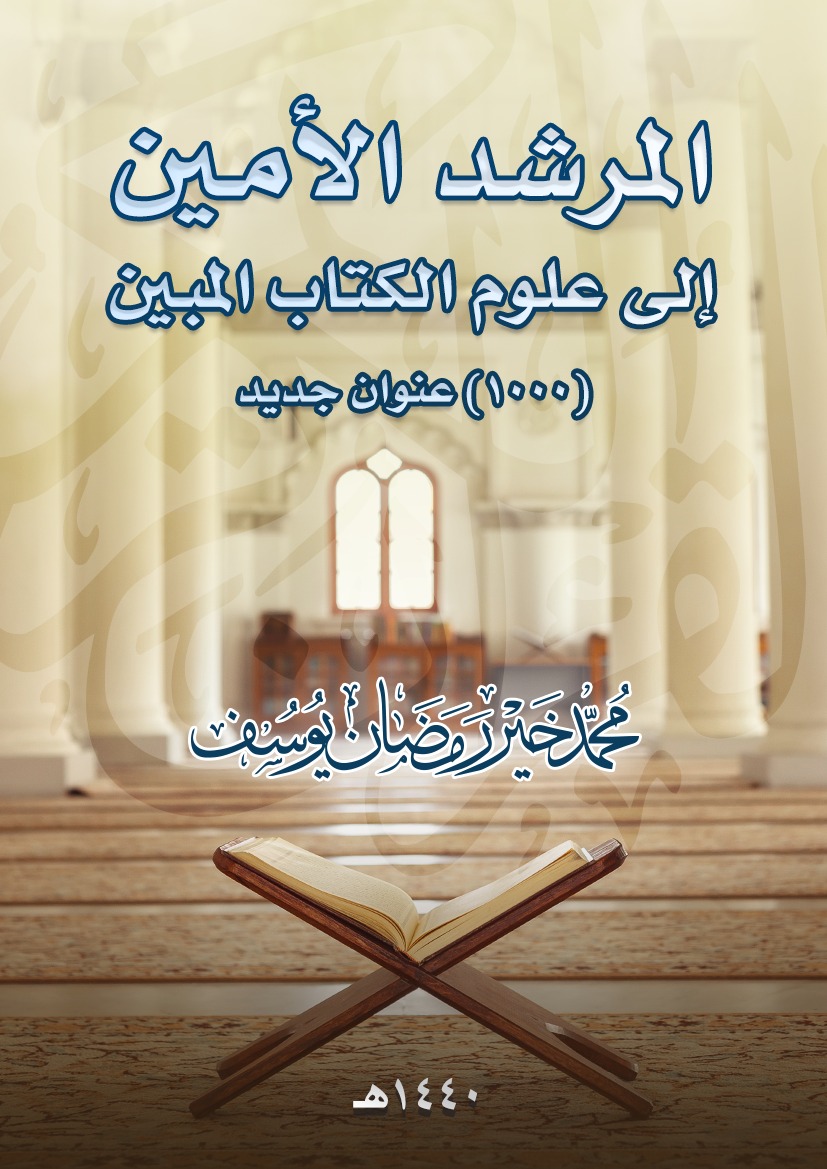 المرشد الأمين إلى علوم الكتاب المبين(1000) عنوان جديدمحمد خير رمضان يوسف1440 هـمقدمةالحمد لله المؤمن المنعِم، والصلاة والسلام على النبيِّ المكرَم، وعلى آله وصحبه وكل محسن.وبعد:فهذا هو الكتاب الثالث من مسارد الكتب والرسائل العلمية في موضوع القرآن الكريم وتفسيره.حيث سبق الأول بعنوان: علوم القرآن الكريم: مسرد وتعريف بما نشر أو نوقش من كتب ورسائل علمية في علوم القرآن والتفسير ما بين 1432 – 1438 هـ. في 4 جـ، وفيه نحو (3000) عنوان.والثاني: الهادي الأمين إلى مؤلفات علوم القرآن الكريم. وفيه (1000) عنوان آخر، مما صدر في الأعوام (1437 – 1440 هـ).والثالث هو هذا، مما نشر في الأعوام: 1438، 1439، 1440 هـ. وفيه (1000) عنوان جديد.وقد رتبتها على موضوعاتها مثل سابقتيها.أدعو الله تعالى أن ينفع بها، وألّا يحرمني ثواب خدمة كتابه الكريم.والحمد لله رب العالمين.محمد خير يوسفذو القعدة 1440 هـعلوم القرآن الكريمعلوم القرآن الكريم (عام)أثر علم الكلام في علوم القرآن وأصول التفسير: دراسة استقرائية نقدية/ عمار محمد جماعي.- المدينة المنورة: الجامعة الإسلامية، 1440 هـ (دكتوراه).الاستغناء في علوم القرآن/ أبو بكر محمد بن علي الأدفوي (ت 388 هـ).دراسته وتحقيقه في جامعة أم القرى بمكة المكرمة، 1440 هـ...الإمام عبد الحميد الفراهي وجهوده في خدمة القرآن وعلومه/ حسن يشو.- القاهرة: دار الكلمة، 1440 هـ، 2019 م.البرهان في علوم القرآن/ بدر الدين محمد بن بهادر الزركشي (ت 794 هـ).دراسته وتحقيقه في الجامعة الإسلامية بالمدينة المنورة، 1440 هـ،...تذكرة المنتبه في عيون المشتبه: مختصر فنون الأفنان/ عبدالرحمن بن علي بن الجوزي (ت 597 هـ)؛ تحقيق محمد بن صالح البراك.- السعودية، نحو 1439 هـ.التنوير في علوم القرآن وأصول التفسير/  عبدالله السيسي.- المنصورة: دار اللؤلؤة، 1439 هـ، 2017 م.تهذيب مناهل العرفان في علوم القرآن/ خالد بن عثمان السبت.- مكة المكرمة: دار طيبة الخضراء، 1440 هـ.جهود الإمام ابن عبدالبرّ رحمه الله في علوم القرآن: جمعًا ودراسة/ محمد بن عبدالله بن جابر القحطاني.- الجوف، السعودية: جامعة الجوف، 1440 هـ، 2019 م (أصله رسالة جامعية).صفحات في علوم القرآن/ عبدالقيوم بن عبدالغفور السندي.- مكة المكرمة: مكتبة الإمداد العلمي، 1440 هـ، 2019 م.علوم القرآن عند الرسعني وأثرها في تفسيره "رموز الكنوز في تفسير الكتاب العزيز"/ عبير بنت مشبب آل جعال.- مكة المكرمة: جامعة أم القرى، 1440 هـ، 2019 م (دكتوراه).علوم القرآن في الإبستمية المعاصرة: مقارنة تفكيكية نقدية/ باسم مكي وآخرون؛ إشراف بسام الجمل.- الرباط: مؤمنون بلا حدود للدراسات والأبحاث، 1439 هـ، 2018 م، 686ص.علوم القرآن في ثوبه الجديد/ ميكائيل رشيد الزيباري.- عمّان: دار الرنيم، 1439 هـ؟علوم القرآن في المملكة العربية السعودية: جهود ومناهج/ فهد بن عبدالله العثمان.- مكة المكرمة: جامعة أم القرى، 1440 هـ، 2019 م (دكتوراه).علوم القرآن الكريم بين المصادر والمصاحف: دراسة تطبيقية في مصاحف مخطوطة/ غانم قَدُّوري الحمد.- الرياض: مركز تفسير للدراسات القرآنية، 1440 هـ.فرائد الجمان فيما ينبغي معرفته عن القرآن/ عبدالكريم بن عبدالعزيز السيف.- الرياض؛ الإسكندرية: مكتبة دار الحجاز، 1440 هـ، 2019 م.مدخل إلى علوم القرآن واتجاهات التفسير/ عبدالله خضر حمد.- بيروت: دار الكتب العلمية، 1440 هـ، 2019 م، 576 ص.مسائل في علوم القرآن/ عبدالمحسن علي القيسي.- بيروت: دار النفائس، 1438 هـ، 2017 م، 328 ص.المسائل المشتركة بين علوم القرآن وعلوم الحديث: دراسة وصفية تحليلية/ فواز منصر سالم علي.- المدينة المنورة: الجامعة الإسلامية، 1440 هـ. (دكتوراه).مشجرات في علوم القرآن/ مشاعل بنت عبدالله العصيمي.- الرياض: المعدَّة، 1440 هـ، 2019 م (نسخة إلكترونية).مقدمة عن توتر القرآن/ جمال عمر.- القاهرة: دار الثقافة الجديدة، 1438 هـ، 2017 م، 288 ص.في تاريخ علوم القرآن وما تعرضت له...من علوم القرآن/ عبدالفتاح عبدالغني القاضي (ت 1403 هـ)؛ اعتنى به أحمد جمال أبو سيف.- عمّان: مركز الإمام الألباني للدراسات والأبحاث، 1440 هـ، 2019 م (المقررات العلمية؛ 3).المنار في علوم القرآن/ شعبان محمد عطية.- [المنصورة]: مكتبة الإيمان، 1438 هـ، 2017 م، 256 ص.مناهل العرفان في علوم القرآن/ محمد عبدالعظيم الزرقاني (ت 1367 هـ)؛ خرج آياته وأحاديث ووضع حواشيه أحمد شمس الدين.- بيروت: دار الكتب العلمية، 1440 هـ، 2018 م، 544 ص.(ونسبة المؤلف إلى زُرقان، وهي بلدة تابعة لمحافظة المنوفية)المنتقى من المصادر المعاصرة في القرآن الكريم وعلومه/ خلدون محمد سليم الأحدب.- دمشق: دار الكمال المتحدة، 1440 هـ (الحلقة الأولى).المنظومة الرجبية في مهمات العلوم القرآنية/ عبدالله رجب موسى.- القاهرة: مكتبة ذخائر الوراقين، 1440 هـ، 2019 م.منهج الزركشي في علوم القرآن من خلال كتابه البرهان: دراسة مقارنة/ وليد سعد الفالح.- الإسكندرية: جامعة الإسكندرية، 1439 هـ، 2018 م، 99 ص (ماجستير).منهج الفرقان في علوم القرآن/ محمد علي سلامة.- المنصورة: مكتبة الإيمان، 1438 هـ، 2017 م، مج1.المنهل النمير شرح النظم الحبير في علوم القرآن وأصول التفسير/ سعود بن إبراهيم الشريم.- بيروت: دار ابن حزم، 1440 هـ، 2019 م، 416 ص.وسيلة الغفران في علوم القرآن/ طيب عبد الله البحركي؛ اعتنى به المحروس أبو بكر ملا طاهر البحركي.- بيروت: دار الكتب العلمية، 1440 هـ، 2019 م، 208 ص.مسارد دليل الرسائل والأطروحات الجامعية بالمغرب في مجال الدراسات القرآنية: جرد بيبليوجرافي وتصنيف موضوعي وتقييم/ فاطمة الزهراء الناصري.- الرباط: الرابطة المحمدية للعلماء، 1438 هـ، 2018 م.مخطوطات الدراسات القرآنية بالمكتبات المصرية: فهرسة وصفية/ صالح محمد عبدالفتاح.- الرياض: مركز تفسير للدراسات القرآنية، 1440 هـ، 2019 م، 5 مج.مخطوطات الكتب الجامعة لأنواع من علوم القرآن، وفضائل القرآن وآداب حمله/ صالح محمد عبدالفتاح.- الرياض: مركز تفسير للدراسات القرآنية، 1440 هـ، 2019 م.مخطوطات الكتب المصنفة في تفسير آيات الأحكام وتأويل مشكل القرآن وتوجيه متشابهه/ صالح محمد عبدالفتاح.- الرياض: مركز تفسير للدراسات القرآنية، 1440 هـ، 2019 م.مخطوطات الكتب المصنفة في إعراب القرآن ومعانيه وإعجازه ومعرّباته/ صالح محمد عبدالفتاح.- الرياض: مركز تفسير للدراسات القرآنية، 1440 هـ، 2019 م.مخطوطات الكتب المصنفة في غريب القرآن ومفرداته ووجوهه وتناسب آيه وسوره/ صالح محمد عبدالفتاح.- الرياض: مركز تفسير للدراسات القرآنية، 1440 هـ، 2019 م.مخطوطات كتب مفردة لنوع من أنواع علوم القرآن/ صالح محمد عبدالفتاح.- الرياض: مركز تفسير للدراسات القرآنية، 1440 هـ، 2019 م.المرشد الأمين إلى علوم الكتاب المبين: 1000 عنوان جديد/ محمد خير رمضان يوسف، 1440 هـ، 2019 م، 185 ص.وهو هذا الكتابموسوعة بيبلوغرافيا علوم القرآن/ يحيى بن علي كمندر.-جدة: جامعة الملك عبدالعزيز، معهد البحوث والاستشارات، نحو 1440 هـ، 274 ص.القسم الأول: التفسير الموضوعي.موضوعات الرسائل العلمية المسجلة في قسم القراءات بكلية القرآن الكريم والدراسات الإسلامية في الجامعة الإسلامية بالمدينة المنورة منذ إنشائه إلى نهاية العام الجامعي 1434 – 1435 هـ: عرضًا وتحليلًا/ محمد بن عمر الجنايني.- الرياض: الجمعية العلمية السعودية للقرآن الكريم وعلومه (تبيان)، 1440 هـ؟الندوات واللقاءاتالعلامة الدكتور فضل حسن عباس وجهوده في الدراسات القرآنية/ محمد عقلة الإبراهيم وآخرون.- عمّان: جمعية المحافظة على القرآن الكريم، 1439 هـ، 2018 م، 280 ص.البحوث المقدمة للملتقى العلمي الذي عقدته جمعية المحافظة على القرآن الكريم بتاريخ 19/8/2017 مالتعليمأثر القاعدة النورانية في تعليم القرآن الكريم وآفاق تطويرها/ فوزية سعيد آل مدعث، 75ص.(نسخة إلكترونية، رأيتها في شهر رجب 1440 هـ)إمعان البيان في مسألة الإجارة على تعليم القرآن/ محمد بن محمود العنّابي (ت 1267 هـ)؛ تحقيق جمال بن محمود جاروش، عبدالله بن عز الدين مسكين. - الجزائر: الخزانة الجزائرية للتراث، 1440 هـ؟المؤلف كان مفتي الجزائر.المنهاج التعليمي في القرآن الكريم وتطبيقاته في البيئة المدرسية/ هشام لعشوش.- مكناس: مركز ابن غازي للأبحاث والدراسات الاستراتيجية؛ إربد، الأردن: عالم الكتب الحديث، 1439 هـ، 2018 م.وسائل تأهيل معلمات رياض الأطفال لتعليم وتحفيظ الأطفال القرآن الكريم/ محمد أبو فروة الرجبي.- عمّان: دار الفرسان، 1440 هـ؟، 2018 م، 64 ص.الأسئلة والأجوبةأسئلة في القرآن الكريم/ أبصار الإسلام بن وقار الإسلام.- المدينة المنورة: دار النصيحة؛ الرياض: الناشر المتميز، 1440 هـ، 2019 م.للحلقات والمدارس القرآنية، للبرامج والمسابقات الرمضانية...أكثر من 1250 سؤالًا في القرآن كاملًا، مقسمة...1100 سؤال وجواب في القرآن الكريم/ لينا الطائي.- القاهرة: دار الوليد للدراسات والنشر، 1438 هـ، 2017 م، 152 ص.كيف نتعامل مع القرآن؟ في مدارسة مع الشيخ محمد الغزالي رحمه الله/ عمر عبيد حسنة.- بيروت: المكتب الإسلامي، 1440 هـ، 2019 م.النبي يسأل والقرآن يجيب: أصول ومبادئ الإسلام/ أحمد عطية الأترجي.- القاهرة: دار كليوباترا للنشر، 1438 هـ، 2017 م، 178 ص.المجموعات والبحوث والمقالات الإمتاع بجمع مؤلفات الضباع/ علي بن محمد الضباع (ت 1380 هـ).- الكويت: وزارة الأوقاف، 1440 هـ، 3 جـ؟دراسات قرآنية/ عماد الدين خليل.- دمشق؛ بيروت: دار ابن كثير، 1440 هـ، 2019 م، 351 ص.دراسات قرآنية في علوم الأرض والعلوم الإنسانية/ مصطفى الحاج إبراهيم.- دمشق: دار البشائر، 1439 هـ، 2018 م، 184 ص.رسائل مكي بن أبي طالب القيسي (ت 437 هـ)/ تحقيق أحمد حسن فرحات.- دمشق؛ بيروت: دار ابن كثير، 1440 هـ، 2019 م.وهي:شرح كلا وبلى ونعم والوقف على كل واحدة منهن في كتاب الله عزَّ وجلّ.اختصار القول في الوقف على كلا وبلى ونعم.تمكين المدّ في آتى وآمن وآدم وشبهه.الياءات المشدّدات في القرآن وكلام العرب.يليه:رسالة كلا في الكلام والقرآن/ لأبي جعفر أحمد بن محمد بن رستم الطبري (ت بعد 304 هـ).مقالة كلا/ أحمد بن فارس (ت 395 هـ).سبع سنبلات وسنبلة: ثمانية بحوث في الدرس القرآني والبلاغة والنقد/ عيسى علي العاكوب.- دمشق: دار نينوى، 1439 هـ؟، 2018 م، 190 ص.مقارنات وموازنات/ أحمد حسن فرحات.- دمشق؛ بيروت: دار ابن كثير، 1440 هـ، 2019 م، 133 ص.‏1- معاجم مفردات القرآن: موازنات ومقترحات 2- موازنة بين كتاب الناسخ والمنسوخ في القرآن الكريم لأبي بكر بن العربي وكتاب الإيضاح لناسخ القرآن ومنسوخه لمكي بن أبي طالب القيسي.تاريخ القرآنالقرآن والتاريخانية: مدخل إلى فكر فضل الرحمن (ت 1408 هـ)/ يوسف سنغاري؛ ترجمة أحمد فاضل الهلايلي.- الدار البيضاء: مؤسسة مؤمنون بلا حدود، 1440 هـ. (فضل الرحمن صاحب فكر حداثي استشراقي، طُرد من باكستان لآرائه الشاذة في فهم القرآن وتفسيره)شبهات وردودالشبهات المثارة حول علوم القرآن: من علم فواتح السور إلى طبقات المفسرين: عرض ونقد/ فاطمة بنت عبدالله الخاطر.- الرياض: جامعة الإمام، 1440 هـ، 2019 م (دكتوراه).القرآن الكريم وعلومه في فكر حسن حنفي من خلال كتابه "من النقل إلى العقل جـ1 علوم القرآن": عرض ودراسة ونقد/ وجد محمد خير تميمي.- عمّان: وزارة الثقافة، 1438 هـ، 2017 م، 246 ص.علم المصاحفالمصاحفالقرآن الكريم.- ط5.- القاهرة: دار السلام، 1440 هـ، 2019 م، 632 ص.(مصحف ربع جوامعي، برواية حفص عن عاصم)القرآن الكريم.- ط3.- القاهرة: دار السلام، 1440 هـ، 2019 م، 632 ص.(مصحف الربع المحير، برواية حفص عن عاصم. لفظ الجلالة ملون)ومعه: هداية الرحمن في تجويد القرآن.مصحف دولة الكويت.- ط2.- الكويت: الهيئة العامة للعناية بطباعة ونشر القرآن الكريم والسنة التبوية وعلومهما، 1438 هـ، 604 ، أ – ع، ص.مصحف قيام الليل.- القاهرة: مكتبة الصفا، 1440 هـ، 2019 م (أربع مقاسات مختلفة).دراسات في المصاحف المصاحف/ لأبي بكر عبد الله بن أبي داود سليمان السجستاني (ت 316 هـ).- بيروت: دار الكتب العلمية، 1440 هـ، 2018 م، 256 ص.المصاحف التنبكتية المحفوظة في مركز الملك فيصل للبحوث والدراسات الإسلامية ومكتبة الملك عبدالعزيز العامة بالرياض: دراسة فنية أثرية/ نجلاء بنت سليمان السعير.- الرياض: جامعة الملك سعود، 1440 هـ، 2019 م (ماجستير).مصاحف الرق المغربية والأندلسية المحفوظة بمكتبتي الملك عبدالعزيز العامة في الرياض والمدينة المنورة: دراسة أثرية فنية/ مريم بنت أحمد الحربي.- الرياض: جامعة الملك سعود، 1439 هـ (ماجستير).عدد الآيات والسورالأسانيد في علم عدّ الآي: عرضًا ودراسة/ إعداد الفريق البحثي بالكرسي.-  المدينة المنورة: الجامعة الإسلامية، كرسي الملك عبدالله بن عبدالعزيز للقرآن الكريم وعلومه، 1438 هـ، 2017 م، 86 ص.بداية الإشباع ونهاية الإمتاع في عدّ (؟) الأجزاء والأحزاب والأرباع/ سليم علي كراع (ق 13 هـ).- مصر: المؤلف، 1438 هـ، 2017 م، 194 ص.(جمعها وطبعها حفيده أحمد محمود محمد عبد النعيم كراع)البيان في عدِّ آي القرآن/ لأبي عمرو عثمان بن سعيد الداني (ت 444 هـ)؛ تحقيق غانم قدوري الحمد.- ط2، مزيدة.- إستانبول؛ بيروت: دار الغوثاني للدراسات القرآنية، 1440 هـ، 780 ص.نفائس البيان شرح الفرائد الحسان في عدّ آي القرآن/ عبدالفتاح بن عبدالغني القاضي (ت 1403 هـ).- دمشق: دار الغوثاني للدراسات القرآنية، 1440 هـ؟، 2018 م.رسم وضبط المصاحفأروع البيان في ضبط مرسوم القراءات والقرآن وعلل الضبط/ لؤي محمد قبيصي الشريف.- القاهرة: الدار الذهبية للنشر، 1438 هـ؟، 191 ص. البديع في معرفة ما رسم في مصحف عثمان رضي الله عنه/ محمد بن يوسف الجهني الأندلسي (ت 442 هـ)؛ تحقيق غانم قدوري الحمد.- دمشق: دار الغوثاني للدراسات القرآنية، 1438 هـ، 2017 م، 200 ص.البيان في خط مصحف عثمان رضي الله عنه/ لشمس الدين أبي الخير محمد بن محمد بن الجزري (ت 833 هـ)؛ تحقيق غانم قدوري الحمد.- دمشق: دار الغوثاني للدراسات القرآنية، 1438 هـ، 2017 م، 272 ص.الجامع المفيد لأحكام الرسم والضبط والقراءة والتجويد/ لأبي زيد عبدالرحمن بن أبي القاسم، المعروف بابن القاضي (ت 1082 هـ)؛ تحقيق أنس بن عبدالله الكندري.- الكويت: مجلة الوعي الإسلامي، 1438 هـ، 2017 م، 235 ص.خطوط المصاحف/ ادهام محمد حنش.- الكويت : مركز الكويت للفنون الإسلامية، 1438 هـ، 2017 م، 87 ص.رسم المصحف عند الإمام مكي بن أبي طالب القيسي، المتوفى سنة 437 هجرية: دراسة تأصيلية لمنهج التعليل/ عمر رشيد السامرائي.- بيروت: دار الكتب العلمية، 1440 هـ، 2019 م، 128 ص. زبدة البيان في رسوم مصاحف عثمان/ محمد بن علي الكوبناني الكرماني (ت 941 هـ).دراسته وتحقيقه في جامعة الطائف، 1440 هـ،...الضبط لعلمي الرسم والضبط: شرح نظم الطالب عبدالله ابن الشيخ محمد الأمين/ عبدالله بن سليمان اجدود (العباد) الشنقيطي.- شنقيط: دار المذهب، 1438 هـ، 256 ص.(الكتاب مطبوع سابقًا، ولعل هذه طبعة جديدة)عون اللطيف في بيان رسم آيات المصحف الشريف/ علي فهمي النزهي.- الإسكندرية: الدار العالمية للنشر، 1440 هـ.فضل الخط والتوزيع الجغرافي لنسّاخ القرآن الكريم/ وليد بن عبدالله المنيِّس.- الكويت: مجلة الوعي الإسلامي، 1437 هـ، 2016 م، 126 ص.القول السديد والنمط الجديد في وجوب رسم الإمام والتجويد/ محمد بن رسول البرزنجي (ت 1103 هـ)؛ تحقيق عبدالله صلاح الصاعدي.- المدينة المنورة: الجامعة الإسلامية، 1440 هـ، 2019 م (مشروع بحثي).لطائف وأسرار خصوصيات الرسم العثماني للمصحف الشريف/ عبدالعظيم المطعني.- القاهرة: مجلة الأزهر، 1440 هـ، 2019 م، 2 جـ.المعيار السديد في تأويل رسم القرآن الفريد/ عزيز أحمد اركيبي.- دمشق؛ بيروت: اليمامة للنشر، 1439 هـ؟، 2018 م، 200 ص.النقل الموسوم بتبيين ما خالف فيه الحاج المرحوم في علمي الرسم والضبط/ لأبي محمد سيدي عبد الله بن أبي بكر التنواجيوي الشنقيطي (ت 1145 هـ)؛ تحقيق أحمد كوري يابه السالكي.- الدار البيضاء : قطر الندى للثقافة والإعلام والنشر، 1440 هـ، 176 ص.الهبات السَنيّة العليّة على أبيات الشاطبية الرائية/ الملا علي بن سلطان محمد القاري الهَروي (ت ١٠١٤ هـ)؛ تحقيق عبدالرحمن بن عبدالعزيز السديس.- مكة المكرمة: دار طيبة الخضراء، 1440 هـ.(في علم رسم المصحف الشريف)هجاء المصحف/ لأبي يعقوب يوسف بن محمد القَيدي الخُوارزمي (ت 618 هـ)؛ تحقيق غانم قدوري الحمد.- عمّان: جمعية المحافظة على القرآن الكريم، 1439 هـ؟.ولا تخطه بيمينك: دراسة في علم رسم المصحف: تاريخه وتطوره/ خالد بن حسن البريكان.- الرياض: مدار الوطن للنشر، 1440 هـ.أسباب النزولأسباب النزول الواردة في تفسير "الكشف والبيان" للإمام أبي إسحاق الثعالبي (ت 427 هـ): جمعًا وتخريجًا ودراسة/ علاء محمود عبدالقادر.- المنيا: جامعة المنيا، 1440 هـ، 2019 م، 687 ص (دكتوراه). نظم اللآلئ والدرر في موافقات سيدنا عمر رضي الله عنه، أو كشف النقاب عن موافقات سيدنا عمر بن الخطاب/ عبدالرحمن بن جعفر الكتاني (ت 1334 هـ)؛ تحقيق نجاة الصباحي.- بيروت: دار الكتب العلمية، 1440 هـ، 2018 م، 96 ص.الألفاظ (يشمل الاشتقاق، والجوانب اللغوية عامة)الألفاظ (عام) الاشتقاق الدلالي في مفردات ألفاظ القرآن للراغب الأصفهاني (ت 425 هـ)/ مصطفى إبراهيم خيال.- طنطا: جامعة طنطا، 1439 هـ، 2017 م، 207 ص (ماجستير).الأصالة في عربية القرآن الكريم: دراسة في بعض مفردات القرآن/ هاني عبدالمقصود الفرنواني.- الدمام: مكتبة المتنبي، 1440 هـ، 2019 م؟‏الألفاظ الفريدة في آيات القرآن المجيدة/ حسان أحمد راتب المصري.- دمشق :‏ ‏دار العرّاب للدراسات و النشر، 1439 هـ؟، 2018 م، 426 ص.ألفاظ فريدة، لا أشباه لها ولا نظائر، لم تذكر في القرآن الكريم سوى مرة واحدة.حروف وكلمات القرآن الكريم/ يحيى عبدالواحد بوكلاخة.- القاهرة: المكتب العربي للمعارف، 1438 هـ، 2017 م.حسن البيان في نظم مشترك القرآن (ضابط مشتركات القرآن)/ عبدالهادي بن رضوان نجا الأبياري (ت 1305 هـ)؛ تحقيق عبدالله بن عز الدين مسكين. - الجزائر: الخزانة الجزائرية للتراث، 1440 هـ؟يليه له: رُضاب المرتشِف في نظم ما في الصحيحين من المؤتلِف والمختلِف. (ولعله يعني بالمشترك "الوجوه"، وهو اللفظ المشترك الذي يستعمل في عدة معان، كلفظ الأمة).علم المفردة القرآنية/ حسن الخليفة.- بيروت: دار القارئ، 1439 هـ، 2018 م، 211ص.غنية القاري وبغية الساري في تفسير معاني كلمات القرآن الكريم من صحيح الإمام البخاري رحمه الله تعالى/ عماد محمد عيسى.- القاهرة: دار اللؤلؤة، 1439 هـ؟، 2018م.الفهرس الأبجدي لكلمات القرآن الكريم/ يحيى عبدالواحد بوكلاخة.- القاهرة: المكتب العربي للمعارف، 1438 هـ، 2017 م.كلمات القرآن: تفسير وبيان/ حسنين محمد مخلوف.- القاهرة: دار عالم الثقافة، 1439 هـ.وطبعة دار المعارف بالقاهرة، 1440 ه، 2018 م.الدلالةالإبداع الدلالي للحذف في القرآن الكريم: دراسة تطبيقية في كشاف الزمخشري/ حمدي علي بدوي.- القاهرة: دار غريب، 1439 هـ، 2018 م.‏ألفاظ العقاب الدنيوي في القرآن الكريم:‏ ‏دراسة دلالية/ أحمد إبراهيم اللهيبي.- بيروت: الدار العربية للموسوعات، 1440 هـ، 2019 م، 270 ص.الألفاظ المعبرة عن الكلام في التعبير القرآني: دراسة دلالية/ نبراس حسين العزاوي.- القاهرة: دار الآفاق العربية، 1439 هـ؟، 2018 م، 215 ص.التحليل السياقي لدلالة ضمير (أنا) في التعبير القرآني/ كفاح حاجم شنيار.- النجف: مركز عين للدراسات والبحوث المعاصرة، 1439 هـ؟، 2018 م، 317 ص.التطور الدلالي لمفهوم "الحكم" بين القرآن المكي والمدني/ محمد لمعلم.- الرباط: مؤسسة دار الحديث الحسنية، 1439 هـ (بحث لنيل شهادة التأهيل في العلوم الإسلامية).جماليات القرآن: دراسة دلالية في التوزيع والتصميم / محمد تكروك.- مكناس: مركز ابن غازي للأبحاث والدراسات الاستراتيجية؛ إربد، الأردن: عالم الكتب الحديث، 1439 هـ، 2018 م.دلالات ألفاظ العهود في القرآن الكريم وتطورها من العصر الجاهلي إلى نهاية القرن الرابع الهجري: دراسة في ضوء نظرية المجالات الدلالية/ ياسر محمد قبردي.- الإسكندرية: جامعة الإسكندرية، 1438 هـ؟، 2017 م، 153 ص (ماجستير).الدلالة الإيحائية في قصتي يوسف وموسى عليهما السلام/ هادي غالي الدخيلي.- إربد، الأردن: عالم الكتب الحديث، 1440 هـ، 2019 م.صفحات في عالم الدلالات القرآنية/ عادل محمد حسن.- القاهرة: دار الآفاق العربية، 1438 هـ، 2017 م، 121 ص.قاعدة دلالات الألفاظ الوضعية وأثرها في التدبر/ عبدالمحسن بن زبن المطيري.- الكويت: الجديد النافع للنشر، 1440 هـ، 2019 م.كلا وبلى ونعم ودلالاتها في القرآن الكريم: دراسة موضوعية/ محمد بن عبدالله بن عبدالرحمن بن جلال.- الرياض: جامعة الإمام، 1440 هـ، 2019 م (ماجستير).مصاحِبات الكلام وأثرها في الدلالة القرآنية/ إيهاب سعد شفطر.- إربد، الأردن: عالم الكتب الحديث، 1439 هـ، 2018 م، 334 ص.نحو قراءة دلالية للقرآن الكريم/ هبة مشهور.- القاهرة: دار الكتاب المصري، 1440 هـ؟، 2018 م، 294 ص.الأصواتفاعلية الإيحاء الصوتي في القرآن الكريم: دالّات التشكيل/ أشواق محمد إسماعيل النجار.- إربد، الأردن: عالم الكتب الحديث، 1439 هـ، 2018 م.الفصل الصوتي: النص القرآني ودلالته في ضوء ظاهرة الفصل الصوتي/ أحمد عبدالتواب الفيومي.- القاهرة: المكتبة الأزهرية للتراث، 1439 هـ، 2018 م، 2 جـ.الفونيمات فوق التركيبية في القرآن الكريم: المقطع، النبر، التنغيم: سورة الواقعة نموذجًا/ عطية سليمان أحمد.- القاهرة: الأكاديمية الحديثة للكتاب الجامعي، 1438 هـ، 2017 م، 361 ص.الوحدة الصوتية، أو الفونيم وتجلياته في القرآن الكريم برواية حفص عن عاصم: سورة البقرة نموذجًا/ بسام مصباح الأغبر.- بيروت: دار الكتب العلمية، 1440 هـ، 2019 م.دراسات صوتية في القراءات عناصر القيم الصوتية الموجهة للدلالة بين قراءتي عاصم وحمزة/ زينب عبدالوهاب اليمني.- المنيا: جامعة المنيا، 1439 هـ، 2018 م، 213 ص (دكتوراه).القراءات القرآنية في "تاج اللغة وصحاح العربية" للجوهري: دراسة صوتية دلالية/ أديبولا يوشع أديسا.- المدينة المنورة: الجامعة الإسلامية، 1440 هـ (مشروع بحثي).(المشروع البحثي أقل درجة من رسالة الماجستير، فهو كمادة مقررة تقدم في نهاية دراسة مرحلة الماجستير، ولا تناقش، ولا أورد منها إلا ما كان متميزًا)النحوأساليب الشرط في القرآن الكريم/ عبدالله محمد آدم أبي نظيفة.- القاهرة: الدار العالمية للنشر، 1439 هـ؟، 2018 م، 3 جـ.الاشتغال في النحو العربي وتطبيقاته ودلالاته في القرآن الكريم/ طه شداد العبيدي.- عمّان: دار دجلة، 1440 هـ؟ (أصله رسالة ماجستير).أنماط التحول في التركيب الوصفي بين النحو والدلالة في ضوء السياق القرآني:‏ ‏نظرية ارتقاء الصفة في السياق القرآني/ مفرح السيد سعفان.- مصر: المؤلف، 1438 هـ، 2017 م، 177 ص.البنية النحوية في القرآن الكريم: دراسة في نحو النص/ منى محمد الشمري.- الكويت: آفاق للنشر، 1439 هـ؟، 2018 م، 298 ص.التأويل النحوي: دراسة في دلالة الخطاب القرآني/ حمداد بن عبدالله.- إربد، الأردن: عالم الكتب الحديث، 1439 هـ، 2018 م، 89 ص.تعدد الأوجه النحوي في "معاني القرآن" للفرّاء/ مبروك يونس عبدالرؤوف.- القاهرة: دار غريب، 1439 هـ، 2018 م.الجملة البيانية في القرآن الكريم: دراسة في التراكيب والدلالة/ خالد إسماعيل حسان.- القاهرة: مكتبة الآداب، 1438 هـ، 2017 م، 104 ص.الجملة التذييلية في آيات الحجاج العقدية: دراسة في الخصائص التركيبية والوظائف الدلالية/ حسين علي عبدالقادر.- المنيا: جامعة المنيا، 1439 هـ، 2018 م، 343 ص (ماجستير).الجملة المعترضة في القرآن الكريم بين النحو والبلاغة/ محمد ريان محمد عبدالرحمن.- القاهرة: جامعة عين شمس، 1439 هـ، 2018 م، 450 ص (دكتوراه).حروف المعاني التي يحتاجها المفسر: دلالاتها وأثرها في التفسير: دراسة نظرية تطبيقية/ عبدالرحمن بن عبدالله القرشي.- مكة المكرمة: جامعة أم القرى، 1440 هـ (دكتوراه).خصائص التراكيب اللغوية في آيات التشريع في القرآن الكريم/ نجم أحمد بدران.- عمّان: دار يافا، 1440 هـ.خصائص التراكيب ودلالاتها في القصص القرآني/ عمر إسماعيل البرزنجي.- دمشق: صفحات، 1438 هـ، 2017 م، 272 ص.خطاب المؤنث بالمذكر في القرآن الكريم ودلالاته: قضايا ونماذج/ أنس الزركدوني.- الرباط: مؤسسة دار الحديث الحسنية، 1439 هـ (بحث لنيل شهادة التأهيل في العلوم الإسلامية).الدلالة النحوية في القرآن الكريم: الحرف، الكلمة، الجملة، الأساليب/ سليمان سليمان تويج.- المنصورة: دار اللؤلؤة، 1439 هـ، 2018 م.رسائل نحوية في القرآن الكريم/ خالد حسين مصلح.- عمّان: دار وائل، 1437 – 1438 هـ، 6 جـ.سور الطواسين:‏ ‏دراسة في دلالة البنية الصرفية والنحوية/ حيدر عبدالعالي جاسم.- النجف: مركز عين للدراسات والبحوث المعاصرة، 1439 هـ؟، 2018 م، 415 ص.ظاهرة التراكيب المتوازية في القرآن الكريم: دراسة نحوية دلالية/ سيد محمد كُريِّم.- القاهرة: جامعة عين شمس، 1438 هـ، 2017 م، 432 ص (دكتوراه).الظرف في السبع الطوال من القرآن الكريم: دراسة نحوية دلالية/ آمال كمال بشر.- طنطا: جامعة طنطا، 1439 هـ، 2018 م، 448 ص (دكتوراه).القرآن الكريم والعقل الفقهي: دراسة في اشتغال الدلالة النحوية/ عز الدين سليماني.- مكناس: مركز ابن غازي للأبحاث والدراسات الاستراتيجية؛ الدار البيضاء: إفريقيا الشرق، 1438هـ، 2017 م، 293 ص.محذوفات القرآن/ إبراهيم بن محمد بن عيسى المأموني (ت 1079 هـ)؛ دراسة وتحقيق الفريق البحثي بالكرسي.-  المدينة المنورة: الجامعة الإسلامية، كرسي الملك عبدالله بن عبدالعزيز للقرآن الكريم وعلومه، 1438 هـ، 2017 م، 104 ص.معاني حروف الجر وأثرها في التفسير: دراسة نحوية دلالية/ سلمان زكرياء.- إربد، الأردن: عالم الكتب الحديث، 1440 هـ، 2019 م.معاني الحروف:‏ ‏دلالات الأدوات النحوية ومعانيها في القرآن الكريم دراسة وتوظيفًا/ جمع وترتيب مصطفى شيخ مصطفى.- دمشق: مؤسسة الرسالة، 1439 هـ، 2018 م، 352ص.المفعول لأجله في القرآن الكريم: دراسة نحوية دلالية/ محمد السيد أبو الحديد.- القاهرة: جامعة القاهرة، 1439 هـ، 2018 م، 362 ص (ماجستير).مقدَّرات القرآن/ جلال الدين عبدالرحمن بن أبي بكر السيوطي (ت 911 هـ)؛ تحقيق جانر أقدمير.- بيروت: دار الكتب العلمية، 1439 هـ، 2018 م، 480 ص (أصله رسالة جامعية).دراسة نحوية قرآنية، بيَّن فيها المؤلف تقدير المحذوفات في الآيات القرآنية.النحو الدلالي القرآني/ هادي نهر.- إربد، الأردن: عالم الكتب الحديث، 1439 هـ، 2018م.نزع الخافض بين الدلالة النحوية والتعبير القرآني/ طه شداد العبيدي.- عمّان: دار دجلة، 1438 هـ، 138 ص.الإعرابالآراء البصْرية في "مشكل إعراب القرآن" لمكي بن أبي طالب القيسي: دراسة صرفية نحوية/ فاطمة عبدالكريم المهدي.- بنها: جامعة بنها، 1439 هـ، 2018 م، 438 ص (دكتوراه).إعراب القرآن وقواعد اللغة العربية مع التدريبات المحلولة/ محمد متولي الشعراوي.- القاهرة: دار الروضة، 1438 هـ، 2017 م.الإعراب المنهجي للقرآن الكريم/ فخر الدين قباوة.- بيروت: مكتبة لبنان، 1433 – 1439 ه، 2012 – 2018 م، 5 مج.البستان في إعراب مشكلات القرآن/ أحمد بن أبي بكر بن الأحنف اليمني (ت 717 هـ)؛ تحقيق أحمد محمد الجندي.- الرياض: مركز الملك فيصل للبحوث والدراسات الإسلامية، 1440 هـ، 5 مج.الجمل التي لا محلّ لها من الإعراب في القرآن الكريم/ طلال يحيى الطويبخي.- عمّان: دار دجلة، 1440 هـ.(سبق نشره عام 1432 هـ)جواهر القرآن ونتائج الصنعة/ علي بن الحسين الباقولي (ت 543 هـ)؛ تحقيق محمد أحمد الدالي.- دمشق: دار القلم، 1440 هـ، 2019 م، 4 مج.دليل الإعراب لمتعلمي الآجرومية: جمل قرآنية معربة منهجية مجدولة/ عبدالجبار بن هادي المرّاني.- المدينة المنورة: دار النصيحة؛ الرياض: الناشر المتميز، 1440 هـ، 2019 م.عامل النصب المحذوف وأثره في الدلالة في إعراب القرآن الكريم/ عصام رزق العرجاوي.- طنطا: جامعة طنطا، 1439 هـ، 2018 م، 353 ص (ماجستير).الوجيز في إعراب مفردات الكتاب العزيز على هامش المصحف الشريف/ أيمن الشاذلي؛ اعتنى به مختار بن فرج العجمي.- بيروت: مؤسسة الريان للنشر، 1438 هـ، 2017 م، 608ص.معاني القرآن (تجمع بين النحو واللغة والتفسير، والغالب فيها النحو واللغة)الإغفال: وهو المسائل المصلَّحة من كتاب "معاني القرآن وإعرابه" للزجاج (ت 311 هـ)/ لأبي علي الحسن بن أحمد الفارسي (ت 377 هـ)؛ تحقيق عبدالله بن عمر الحاج إبراهيم.- الدمام: مكتبة المتنبي، 1440 هـ.المستوى الصوابي عند الفرّاء من خلال كتابه "معاني القرآن": دراسة نحوية تصريفية/ آمال بنت فاهد اللحياني.- الرياض: جامعة الإمام، 1438 هـ (دكتوراه).معاني القرآن وتفسير مشكل إعرابه/ لأبي علي محمد بن المستنير، المعروف بقُطرُب (ت بعد 210 هـ)؛ دراسة وتحقيق محمد لقريز.- باتنة: جامعة باتنة، 1438 هـ، 2017 م (دكتوراه).موسوعة معاني ألفاظ القرآن الكريم/ هادي حسن حمودي.- سناو، عُمان: روائع نور الاستقامة، 1438 هـ، 2017 م، 2 جـ.الصرفالاختلاف الصرفي في القراءات العشر وأثره في اتساع المعاني/ الجابري بن علي منصوري.-  بيروت: دار الكتب العلمية، 1440 هـ، 2019 م، 184 ص.الاختلاف اللفظي في آيات القرآن الكريم المتشابهات: دراسة صرفية دلالية/ عادل نصر النمري.- عمّان: دار دجلة، 1440 هـ. (أصله رسالة ماجستير من جامعة عدن، 1439هـ).جمالية الجذور اللغوية: (عَزَمَ) و(قَنَطَ) و(يَئسَ) في القرآن الكريم، مع دراسة بيانية في سورة البلد/ طه شداد العبيدي.- عمّان: دار دجلة، 1438 هـ، 170 ص.الصرف التطبيقي لجزء عمّ/ عوض محمد بحر.طبع ملحقًا بـ: الصرف الوجيز: قواعد وتدريبات/ عوض محمد بحر.- القاهرة: مكتبة الآداب، 1438 هـ؟، 2017 م؟المعجم الصرفي لألفاظ القرآن الكريم/ عوض محمد بحر.- القاهرة: مكتبة الآداب، 1438 هـ، 2017 م، 464 ص.دراسات لغوية في القرآنالأثر المعجمي في التوظيف القرآني/ طه شداد العبيدي.- عمّان: دار دجلة، 1438 هـ، 296 ص.ألفاظ العقوبة في القرآن الكريم: دراسة لغوية تحليلية/ بكر أحمد أبو عامود.- طنطا: جامعة طنطا، 1439 هـ، 2017 م، 380 ص (ماجستير).بلاغة الإتقان في تراكيب القرآن: دراسة لسانية في البنية والمحتوى/ محمد الغريسي.- إربد، الأردن: عالم الكتب الحديث، 1439 هـ، 2018م.تجليات التعبير اللغوي في النص القرآني/ فاخر هاشم الياسري.- إربد، الأردن: عالم الكتب الحديث، 1439 هـ، 2018م.الترابط النصي في القرآن الكريم: دراسة لسانية نصية/ عبدالله خضر حمد.- القاهرة: الدار العالمية للنشر، 1438 هـ، 2017 م، 231 ص.تطبيقات عبدالله صولة لنظرية الحِجاج في اللغة على القرآن: المشروع والمنجز والمنتقد/ عمر بوقمرة.- إربد، الأردن: عالم الكتب الحديث، 1439 هـ، 2018م.تنمية مهارة الكلام من خلال النص القرآني في تعليم اللغة العربية للناطقين بغيرها/ خالد سعد السامولي.- القاهرة: الدار العالمية للنشر، 1440 هـ، 2019 م، 16، 137 ص.الفروق اللغوية في القرآن الكريم بين النظرية والتطبيق/ محمد أسامة عطية حسنين.- الإسكندرية: جامعة الإسكندرية، 1440 هـ، 2018 م، 169 ص (ماجستير).اللسانيات الخطابية في قصص الأنبياء (آدم وإبراهيم وعيسى) عليهم السلام في القرآن الكريم/ تارا فرهاد شاكر.- إربد، الأردن: عالم الكتب الحديث، 1439 هـ، 2018 م.المعجم القرآني بين الاشتراكين المعنوي واللفظي/ حميد الزيتوني.- إربد، الأردن: عالم الكتب الحديث، 1440 هـ، 2019 م.دراسات لغوية ونحوية في القراءات القرآنيةأثر الدليل العقلي في التوجيه النحوي للقراءات القرآنية من خلال "البيان في غريب إعراب القرآن" لابن الأنباري/ إدريس ريمي.- باتنة، الجزائر: جامعة الحاج لخضر، 1439 هـ، 2018م.أثر القراءات في القواعد النحوية/ ياسين بن جاسم المحيميد.- مكة المكرمة: دار طيبة الخضراء، 1439 هـ، 2018 م.البحث النحوي في كتب الوقف والابتداء المطبوعة/ سعيد بن حمد المحروقي.- مسقط: بيت الغشام للصحافة والنشر، 1439 هـ، 2018 م، 391 ص.تضافر القرائن اللفظية في توجيه قراءات النصب المتواترة: دراسة نظرية تطبيقية/ رضا علي عبدالعال.- المنيا: جامعة المنيا، 1439 هـ، 2018 م، 303 ص (دكتوراه).تغير الفعل بين البناء للمعلوم والبناء للمجهول في القراءات العشر وأثره في المعنى: دراسة نحوية دلالية/ محمد سعيد هادي الهجري.- الخرطوم: جامعة السودان للعلوم والتكنولوجيا، 1440 هـ، 2019 م (دكتوراه).توجيه القراءات الفرشية مرتبًا وفق القواعد النحوية والصرفية: جمعًا ودراسة/ محمد أحمد سعيد نجيب.- المدينة المنورة: الجامعة الإسلامية، 1440 هـ، 2019 م (دكتوراه).التوجيه اللغوي للقراءات القرآنية في مؤلفات ابن الجزري، في علوم الكتاب/ لعروسية ساكر.- بسكرة، الجزائر: جامعة محمد خيضر، 1440 هـ (دكتوراه).التوجيه النحوي لابن جني للقراءات الشاذة في كتابه المحتسب/ عبدالمنعم عبدالله الدليمي.- عمّان: دار غيداء، 1438 هـ، 2017 م.التوجيهات اللغوية للقراءات القرآنية عند الجعبري (ت 732 هـ) في كتابه "كنز المعاني في شرح حرز الأماني": عرضًا ودراسة/ محمد عاشق الرحمن.- المدينة المنورة: الجامعة الإسلامية، 1440 هـ، 2019 م (دكتوراه).التوجيهات النحوية والصرفية وعلاقتها بالدلالة للقراءات غير المتواترة (الشاذة) في تفسير أبي السعود (982 هـ)/ محمد نجم الدين أبو سنة.- طنطا: جامعة طنطا، 1439 هـ، 2018 م، 284 ص (دكتوراه).من سورة الفاتحة إلى آخر سورة التوبة: جمع وتوثيق ودراسة.صيغ الجموع في القراءات القرآنية: دراسة لغوية/ محمد بن حمود الرواحي.- سناو، عُمان: روائع نور الاستقامة، 1438 هـ، 2017 م، 408 ص.ظاهرة التخطئة عند علماء الوقف والابتداء: دراسة نحوية دلالية/ فرج إبراهيم بلقاسم.- القاهرة: جامعة عين شمس، 1440 هـ، 2019 م، 335 ص (دكتوراه).الظواهر اللغوية المختلف فيها بين روايتي حفص وورش: دراسة شاملة في ظل المستويات الصوتية والصرفية والتركيبية/ محفوظ بن أدوم بن أعل.- الدار البيضاء: رابطة الكتاب والأدباء العرب، 1440 هـ، 2019 م، 332 ص.القراءات القرآنية المروية عن النساء مقارنة بقراءة حفص: دراسة نحوية صرفية دلالية/ فاطمة محمد عليش.- الفيوم: جامعة الفيوم، 1439 هـ، 2018 م، 253 ص (ماجستير).القراءات المتواترة وحروف المعاني/ عبدالكريم إبراهيم صالح.- القاهرة: دار السلام، 1438 هـ، 2017 م، 168 ص.اللهجات العربية المنسوبة في إعراب القراءات الشواذ للعكبري: دراسة لغوية/ عادل محمد حسن.- القاهرة: دار الآفاق العربية، 1438 هـ، 2017 م، 85 ص.دراسات لغوية ونحوية في التفاسير وغيرهاأثر دلالة حروف المعاني في تفسير سورة النور: دراسة تحليلية/ عبدالله عوض عبدالعاطي.- طنطا: جامعة طنطا، 1439 هـ، 2017 م، 260 ص (ماجستير).أثر القرائن النحوية في المعنى عند ابن عاشور في تفسيره "التحرير والتنوير"/ علا سمير أحمد.- الفيوم: جامعة الفيوم، 1439 هـ، 2018 م، 300 ص (بحث مكمل للماجستير).أثر القواعد الأصولية اللغوية في تفسير الفخر الرازي (606 هـ)، المشهور بالتفسير الكبير أو مفاتيح الغيب: دراسة أصولية فقهية/ حسين عبدالله سيد.- الفيوم: جامعة الفيوم، 1439 هـ، 2018 م، 353 ص (ماجستير).من سورة البقرة إلى سورة الكهف.أثر القرينة في التوجيه النحوي عند الخطيب الإسكافي في "درة التنزيل وغرة التأويل"/ ابتسام خليفة محمد.- الرياض: جامعة عين شمس، 1440 هـ، 2019 م، 211 ص (دكتوراه).الاشتقاق الدلالي في التفسير الوجيز للواحدي (ت 468 هـ) دراسة تحليلية/ يعمر مهدي محمد.- طنطا: جامعة طنطا، 1439 هـ، 2018 م، 256 ص (ماجستير).تعدُّد الدلالة النحوية في السور المكيّة: تفسير الطبري نموذجًا/ أميرة سيد هلال.- قناة السويس: جامعة قناة السويس، 1438 هـ، 2017 م، 289 ص (ماجستير).التكامل بين النحو والصرف والبلاغة في التفسير القرآني: الزمخشري أنموذجاً/ خالدية محمود البياع.- بيروت: دار الكتب العلمية، 1440 هـ، 2018 م، 536 ص.الدلالة والحدود: دراسة للقواعد الأصولية اللغوية في "التحرير والتنوير"/ محمد البويسفي.- مكناس: مركز ابن غازي للأبحاث والدراسات الاستراتيجية؛ إربد، الأردن: عالم الكتب الحديث، 1439 هـ، 2018 م.القرينة الشرعية والحكم النحوي في تفسير ابن عاشور/ فاطمة أحمد سيف النصر.- القاهرة: جامعة عين شمس، 1440 هـ، 2019 م، 300 ص (دكتوراه).القضايا اللغوية في تفسير "التحرير والتنوير" لابن عاشور/ ناصر فرج العرفي.- الرياض: دار العقيدة للتراث، 1438 هـ، 2017 م، 343 ص (أصله رسالة جامعية).مخالفة المفسرين أصول الصناعة النحوية حتى أواخر القرن السادس للهجرة/ عبد الكاظم جبر عبود.- القاهرة: الشركة المتحدة للتسويق، 1438 هـ، 2017 م، 319 ص.المسائل الصرفية والنحوية في تفسير القرطبي: سورة يوسف نموذجًا/ مريومة عبدالهادي افطيس.- الإسكندرية: جامعة الإسكندرية، 1439 هـ، 2018 هـ، 140 ص (ماجستير).منهج الدراسة اللغوية في كتب غريب القرآن: "مفردات ألفاظ القرآن" للراغب الأصفهاني (ت 502 هـ) أنموذجًا: مقاربة وصفية تحليلية/ إيمان باخيي.- الرباط: مؤسسة دار الحديث الحسنية، 1439 هـ (بحث لنيل شهادة التأهيل في العلوم الإسلامية).الغريبألفية الغريب: أرجوزة في غريب القرآن والوجوه والنظائر القرآنية/ نظم أبي عبدالله محمد بن امحمد الزجلوي التواتي، المعروف بابن العالِم (ت 1212 هـ)؛ تحقيق عبدالله بن عز الدين مسكين. - الجزائر: الخزانة الجزائرية للتراث، 1440 هـ؟وهو محمد بن محمد الزجلاوي... كما في مصدر آخر.أنيس الغريب وجليس الأريب في نظم الغريب/ نصر الله بن أحمد التستري (ت 812 هـ)؛ تحقيق ممدوح بن تركي القحطاني.- الرياض: الناشر المتميز، 1440 هـ، 2019 م.نظم في ألفاظ غريب القرآن في 1780 بيتتفسير غريب القرآن/ عبدالله بن مسلم بن قتيبة الدينوري (ت 276 هـ)؛ اعتنى به محمد عبدالسلام شاهين.- بيروت: دار الكتب العلمية، 1440 هـ، 2019 م، 432 ص.(المواضع التي أحال فيها ابن قتيبة إلى كتابه "تأويل مشكل القرآن" تم إضافة شروحها بالهوامش لتمام الفائدة).تفسير غريب القرآن على حروف المعجم: أوسع مصدر لتوضيح معاني ألفاظ القرآن الكريم، مهذبًا عن كتاب "غريب القرآن" لأبي بكر محمد بن عُزير السجستاني (ت 330 هـ) .- المنصورة: دار اللؤلؤة، 1439 هـ، 2018 م.تفسير غريب القرآن وتأويله/ لأبي يحيى محمد بن صمادح التجيبي (ت 419 هـ).تحقيقه ودراسته في قسم الدراسات العليا بالجامعة الإسلامية في المدينة المنورة، 1438 هـ...السراج في بيان غريب القرآن/ محمد بن عبدالعزيز الخضيري.- المنصورة: دار اليقين، 1438 هـ، 2017 م، 391 ص.غريب القرآن عند الإمام ابن عطية في تفسيره: دراسة نظرية تطبيقية/ سامي بن وصل الحسيني.- مكة المكرمة: جامعة أم القرى، 1440 هـ (دكتوراه).مختصر غريب القرآن للحفاظ/ عبدالله بن مسلم بن قتيبة الدينوري (ت 276 هـ).- مكة المكرمة: دار طيبة الخضراء، 1440 هـ.معاجم الغريبين في العربية: دراسة لغوية معجمية/ هيثم زينهم مرسي.- القاهرة: دار النشر للجامعات، 1438 هـ، 2017 م، 344 ص. (أصله رسالة جامعية).مفردات غريب القرآن/ مركز المعارف للتأليف والتحقيق (مركز شيعي).- بيروت: دار المعارف الإسلامية الثقافية، 1439 هـ؟، 2018 م، 130 ص.الألفاظ المعربةالمعرَّب في اللغة و القرآن/ فارس السيد حسن السلطاني.- بيروت: دار القارئ، 1439 هـ؟، 2018 م، 274 ص.البلاغة في القرآنالبلاغة في القرآن (عام)أنواع علوم القرآن المتعلقة بمشكلات النص الدلالية والبلاغية: دراسة تحليلية في تحرير المصطلح/ علي السيد الأخرس.- القاهرة: المكتب العربي للمعارف، 1440 هـ، 2019 م.(أصله رسالة ماجستير).بلاغة آية وحديث/ إبراهيم بن عبدالله الغانم؛ تفريغ وجمع سمر بنت محمد الأرناؤوط.- [الرياض: مكتبة التوبة]، 1438 هـ، 2017 م، 384 ص.بلاغة الإيجاز في القرآن الكريم وصلتها بالقرائن الأسلوبية والعقلية والسياقات النصية/ محمد الأمين خويلد.- القاهرة: عالم الكتب، 1439 هـ، 2018 م، 206 ص.بلاغة خواتيم السور المكية/ هناء محمد الضبع.- الإسكندرية: جامعة الإسكندرية، 1440 هـ؟، 2018 م، 434 ص (دكتوراه).البلاغة في القرآن الكريم والحديث الشريف/ أحمد أحمد شتيوي، نوف سالم الشمري.- عمّان: دار المسيرة، 1440 هـ، 2019 م، 232 ص.البلاغة في وصف يوم القيامة في القرآن الكريم/ نورة بنت عبدالله العمر.- الرياض: جامعة الملك سعود، 1440 هـ، 2019 م (ماجستير).‏البلاغة و الأسلوبية:‏ ‏دراسة تطبيقية على سورة الشعراء/ عمر إسماعيل البرزنجي.- دمشق: صفحات للدراسات والنشر، 1440 هـ، 2019 م، 269 ص.التوجيه البلاغي للالتفات عند تنوع القراءات في تفسير "نظم الدرر" للبقاعي: جمعًا ودراسة/ سوادغو سليمان.- المدينة المنورة: الجامعة الإسلامية، 1440 هـ (ماجستير؟).جواهر الأدب العباسي وكنوز البلاغة القرآنية/ باسم ناظم المولى.- عمّان: دار غيداء، 1438 هـ، 2017 م.{الرِّجَالُ قَوَّامُونَ عَلَى النِّسَاءِ}: مدارسات إيمانية أخلاقية في ضوء علم البلاغة العربي/ محمود توفيق محمد سعد.- القاهرة: مكتبة وهبة، 1438 هـ، 2017 م، 188 ص.في نظم القرآن/ ميشيل كويبرس؛ ترجمة عدنان المقراني، طارق منزو.- بيروت: دار المشرق، 1439 هـ؟، 2018 م، 246 ص.المكر والخداع في النظم القرآني: دراسة بلاغية تحليلية/ أحمد بن سليمان الرميح.- الرياض: مكتبة الرشد، 1438 هـ، 2017 م، 269 ص (أصله بحث مكمل للماجستير).من بدائع النظم القرآني في حديث القرآن عن القرآن: ثلاثون وقفة بلاغية/ عبدالعزيز بن صالح العمار.- دبي: جائزة دبي الدولية للقرآن الكريم، وحدة البحوث والدراسات، 1438 هـ؟، 2017 م، 254 ص.النظم القرآني في آيات البعث/ نبيل ربيع.- باتنة: جامعة باتنة، 1440 هـ، 2019 م (دكتوراه).البلاغة في موضوعات معينةبلاغة الائتلاف في القرآن الكريم وأبحاث أخر/ نجوى محمود صابر.- القاهرة: مكتبة الآداب، 1438 هـ، 360 ص.البلاغة في تصوير القرآن الكريم للعقاب الإلهي/ ابتسام أحمد عبدالفتاح.- القاهرة: جامعة عين شمس، 1440 هـ، 2018 م، 220 ص (دكتوراه).بلاغة القرآن في مقامات الاعتراف بالزلل/ رغدة أبو بكر كردي.- القاهرة: مكتبة وهبة، 1440 هـ، 2019 م (أصله رسالة ماجستير).قضية الخلق في القرآن الكريم وتبدُّل الأنساق البلاغية/ وفاء حجاج كاشف.- المنيا: جامعة المنيا، 1439 هـ، 2018 م، 551 ص (دكتوراه).البلاغة في تفاسير معينةالبلاغة القرآنية في تفسير ابن عاشور: دراسة تحليلية/ عتيق بن راشد فلاسي.- القاهرة: بورصة الكتب للنشر، 1438 هـ، 2017 م، 376 ص.البلاغة القرآنية في تفسير الزمخشري: أثرها في الدراسات البلاغية/ محمد محمد أبو موسى.- ط3، مزيدة ومنقحة.- القاهرة: مكتبة وهبة، 1438 هـ، 751 ص.الإعجاز البلاغيالإعجاز البلاغي في الخطاب القرآني: الالتفات أنموذجًا/ مازن موفق الخيرو.- دمشق: مكتبة دار البيان، 1440 هـ، 2019 م.الإعجاز البياني للقرآن ومسائل ابن الأزرق: دراسة قرآنية ولغوية وبيانية/ عائشة عبدالرحمن.- القاهرة: دار المعارف، 1438 هـ، 2017م.إعجاز القرآن/ لأبي بكر محمد بن الطيب الباقلاني (ت 403 هـ)؛ تحقيق السيد أحمد صقر.- القاهرة: دار المعارف، 1439 هـ، 2017م.دراسات متقدمة في الإعجاز البياني للقرآن/نايل ممدوح أبو زيد.- دبي: جائزة دبي الدولية للقرآن الكريم، وحدة البحوث والدراسات، 1438 هـ؟، 2017 م، 294 ص.لمحات من الإعجاز البياني في القرآن الكريم/ ياسين بن جاسم المحيميد.- مكة المكرمة: دار طيبة الخضراء، 1439 هـ، 2018 م.مدخل القراءات القرآنية في الإعجاز البلاغي/ محمد إبراهيم عبدالعزيز شادي.- القاهرة: دار عالم الثقافة، 1439 هـ.البيانالآيات التي قيل فيها بالمجاز من خلال التفسير الكبير للرازي.دُرس هذا الموضوع في جامعة القصيم من قبل طالب أو أكثر، كلٌّ في سور معينة، 1440هـ...الاستعارة المفهومية في القرآن/ مخلص بن عون.- تونس: ديار للنشر، 1439 هـ، 2018 م، 189 ص.أسئلة بيانية في القرآن الكريم/ فاضل صالح السامرائي.- ط4.- دمشق؛ بيروت: دار ابن كثير، 1440 هـ؟، 2018 م، 2 جـ (554 ص).(أسئلة وإجابات حول الأسلوب البياني في القرآن الكريم، مرتبة حسب تسلسل الموضوعات)تلخيص البيان في مجازات القرآن/ للشريف الرضي محمد بن الحسين (ت 406 هـ)؛ تحقيق عِشري الغول، أشرف غنام.- مصر: جامعة مصر للعلوم والتكنولوجيا، مركز تحقيق التراث العربي، 1440 هـ؟، 2018 م.من أسرار البيان القرآني/ فاضل صالح السامرائي.- دمشق؛ بيروت: دار ابن كثير، 1438 هـ؟، 2017 م، 368 ص.موسوعة أساليب المجاز في القرآن الكريم: دراسة ووصف وتقويم وأمثلة/ أحمد حمد الجبوري.- بيروت: دار الكتب العلمية، 1438 هـ، 2017 م، 848 ص.الأسلوب والتعبيرالأمثال في سورة البقرة: دراسة أسلوبية/ هاني عطية سعد.- الإسكندرية: جامعة الإسكندرية، 1439 هـ، 2018 م، 153 ص (ماجستير).خصائص الأسلوب في سورة البقرة/ انتصار علي أبو شاويش.- غزة: مكتبة سمير منصور للطباعة والنشر، 1440 هـ؟، 2018 م، 478 ص (أصله رسالة دكتوراه من جامعة عين شمس).سورة الرحمن: دراسة أسلوبية/ مها الصافي عبدالصبور.- الإسكندرية: جامعة الإسكندرية، 1440 هـ؟، 2018 م، 219 ص (ماجستير).شذرات من القضاء والجزاء في التعبير القرآني/ فاضل صالح السامرائي.- دمشق؛ بيروت: دار ابن كثير، 1439 هـ، 2018 م، 200 ص.علل التعبير القرآني في مؤلفات السيوطي (ت 911 هـ)/ طه شداد العبيدي.- عمّان: دار دجلة، 1439 هـ، 2017 م، 760 ص (أصله رسالة دكتوراه، الجامعة المستنصرية، 1427هـ).في التعبير القرآني: اختيار الكلمة، التقديم والتأخير/ رشاد محمد سالم.- القاهرة: دار عباد الرحمن، 1438 هـ، 2017 م، 200 ص.اللامساس في التعبير القرآني/ ضياء حسن الكنيبص.- دمشق: دار رسلان، 1439 هـ، 2018 م، 143 ص.اللغة الانفعالية بين التعبير القرآني والنص الشعري/ عطية سليمان أحمد.- القاهرة: الأكاديمية الحديثة للكتاب الجامعي، 1438 هـ، 2017 م، 209 ص.المتشابه اللفظيالبرهان في متشابه القرآن لما فيه من الحجة والبرهان/ تاج القراء محمود بن حمزة الكرماني (ت 505 هـ)؛ تحقيق عبدالحميد هنداوي.- الرياض؛ الدمام: دار ابن الجوزي، 1440 هـ، 2019 م.950 سؤال وجواب في ضبط المتشابهات اللفظية/ إعداد دريد بن إبراهيم الموصلي، 151 ص. (نسخة إلكترونية، 1440 هـ).تعليل متشابهات القرآن:‏ ‏عرض للمتشابهات اللفظية في الآيات وتعليل الفروق بينها/ تحرير وتصحيح عبدالستار أبو غدة.- د. م، 1438 هـ، 2017 م، 608 ص.التكرار التام للجملة في القرآن بين القدامى والمحدَثين: سورة القمر والرحمن نموذجًا/ فاتح مرزوق بن علي.- سناو، عُمان: روائع نور الاستقامة، 1438 هـ، 2017 م، 224 ص.درة التنزيل وغرة التأويل/ محمد بن عبدالله الخطيب الإسكافي (ت 420 هـ)؛ تحقيق عبدالحميد هنداوي.- الرياض؛ الدمام: دار ابن الجوزي، 1440 هـ، 2019 م.دليلك إلى تمييز المتشابه اللفظي في القرآن الكريم/ سامر سقا أميني.- ط2.- إستانبول: دار الغوثاني للدراسات القرآنية، 1440 هـ، 2019 م، 272 ص.الضبط بالتقعيد للمتشابه اللفظي في القرآن المجيد/ فواز بن سعد الحنين.- الدمام: مكتبة المتنبي، 1440 هـ.نسخة مزيدة، وفيها منظومة الدر النضيد في نظم الضبط بالتقعيد.فتح الرحمن بكشف ما يلتبس في القرآن/ زكريا بن محمد الأنصاري (ت 926 هـ)؛ تحقيق عبدالحميد هنداوي.- الرياض؛ الدمام: دار ابن الجوزي، 1440 هـ، 2019 م.كشف المعاني في المتشابه من المثاني/ بدر الدين محمد بن إبراهيم بن جماعة الكناني (ت 733 هـ)؛ تحقيق عبدالحميد هنداوي.- الرياض؛ الدمام: دار ابن الجوزي، 1440 هـ، 2019م.المتشابه اللفظي في آيات العبادات في القرآن الكريم: دراسة في ضوء وحدة المضمون وتنوع النسق/ لمياء باهي أحمد.- المنيا: جامعة المنيا، 1439 هـ، 2018 م، 340 ص (ماجستير).ملاك التأويل القاطع بذوي الإلحاد والتعطيل في توجيه المتشابه اللفظ من آي التنزيل/ لأبي جعفر أحمد بن إبراهيم بن الزبير الغرناطي (ت 708 هـ)؛ تحقيق عبدالحميد هنداوي.- الرياض؛ الدمام: دار ابن الجوزي، 1440 هـ، 2019 م.فقه القرآن الكريمآيات الأحكامآيات وأحاديث الأحكام/ من أمالي عبدالحميد بن باديس.-؟: مكتبة اليسر، نحو 1439هـ؟أحكام القرآن/ ميَّزه وجمعه من كلام الإمام الشافعي أبو بكر أحمد بن الحسين البيهقي (ت 458 هـ)؛ تحقيق أبي عاصم الشوامي.- القاهرة: دار الذخائر، 1440 هـ؟، 2019 م؟أحكام القرآن للإمام الشافعي/ جمعه أبو بكر أحمد بن الحسين البيهقي (ت 458 هـ)؛ عرَّف الكتاب وكتب تقدمته محمد زاهد الكوثري؛ كتب هوامشه عبدالغني عبدالخالق.- بيروت: دار الكتب العلمية، 1440 هـ، 2019 م، 2 جـ في 1 مج.الاختلاف بين السنة والشيعة في تفسير القرآن الكريم: آيات الأحكام نموذجًا/ السيد عاطف خليل.- المنوفية: جامعة المنوفية، 1440 هـ، 2019 م، 361 ص (دكتوراه).البلاغة القرآنية وأثرها في استنباط الأحكام الشرعية في كتب أحكام القرآن/ عبدالله عبدالغني سرحان.- القاهرة: مفكرون الدولية للنشر، 1440 هـ.تسهيل البيان بترتيب "أحكام القرآن": وهو ترتيب كتاب "أحكام القرآن" لابن العربي المالكي، المتوفى سنة 543 هـ على الأبواب الفقهية، مع تهذيب مسائله وتقريبها/ رتبه وقربه وقدم له محمود محمد الكبش.- الكويت: لطائف لنشر الكتب والرسائل العلمية، 1440 هـ، 2019 م، 2 مج.تفسير آيات الأحكام على الأبواب الفقهية: قسم العبادات: جمعًا ودراسة مقارنة/ فتح الله عبدالنبي الفقي.- المنيا: جامعة المنيا، 1440 هـ، 2019 م، 551 ص (دكتوراه).تفسير آيات الأحكام المتعلقة بالنساء عند أشهر المفسرين الإندونيسيين: عرض ونقد/ خير النظام صادق.- الرياض: جامعة الملك سعود، 1439 هـ (ماجستير).الدلالات اللفظية وأثرها في استنباط الأحكام من القرآن الكريم/ علي حسن الطويل.- بيروت: دار البشائر الإسلامية، 1440 هـ، 2018 م، 320 ص.روائع البيان: تفسير آيات الأحكام من القرآن/ محمد علي الصابوني.- صيدا؛ بيروت: المكتبة العصرية، 1440 هـ، 2019 م، 2 مج.منهج الإمام الشوكاني في تفسير آيات الأحكام من خلال كتابه "فتح القدير"/ حسانين عبدالحكيم محمد.- المنيا: جامعة المنيا، 1440 هـ؟، 2018 م، 329 ص (ماجستير). منهج الحنفية في تفسير آيات الأحكام/ رشيدة بوخبرة.- دمشق: دار القلم، 1438 هـ، 2017 م، 320 ص.منهج الشيخ محمد علي السايس في كتابه "تفسير آيات الأحكام"/ مصطفى عبدالسلام محمد.- المنيا: جامعة المنيا، 1439 هـ، 2018 م، 401 ص (ماجستير).النهج الجديد في تفسير آيات الأحكام/ محمد سالم أبو عاصي.- مصر؟، نحو 1438 هـ، نحو 2017 م، 201 ص.الناسخ والمنسوخإشكالية النسخ في القرآن الكريم: دراسة في استنطاق النص: آيات القتل ومنسوخاتها/ عادل عباس نصراوي.- بيروت: دار الرافدين، 1438 هـ، 2017 م، 221 ص.المسلك الأبذخ في توضيح كلام البيضاوي في {مَا نَنسَخْ}/ عبدالقادر بن أحمد الفاكهي (ت 982 هـ)؛ تحقيق هاني بن محمد الحارثي.- بيروت: دار البشائر الإسلامية، 1440 هـ (لقاء العشر الأواخر بالمسجد الحرام؛ 350).المؤلفات في ناسخ القرآن الكريم ومنسوخه ومناهجها: دراسة استقرائية وصفية مقارنة/ محمد موسى شقيفات.- المدينة المنورة: الجامعة الإسلامية، 1440 هـ (دكتوراه).الناسخ والمنسوخ في القرآن العزيز وما فيه من الفرائض والسنن/ أبو عبيد القاسم بن سلام (ت 224 هـ)؛ تحقيق علي عباس الأعرجي.- بابل: مؤسسة دار الصادق الثقافية: جامعة الكوفة، كلية التربية للبنات، 1440 هـ، 2019 م.العام والخاصقواعد العموم والخصوص من خلال ترجيحات الإمام الطبري (ت 303 هـ): شواهد تطبيقية من تفسير أول سورة آل عمران إلى آخر سورة المائدة في "جامع البيان عن تأويل آي القرآن"/ محسن عباسي.- الرباط: مؤسسة دار الحديث الحسنية، 1439 هـ (بحث لنيل شهادة التأهيل في العلوم الإسلامية).المبهمالتعريف والإعلام بما أُبهم في القرآن من الأسماء والأعلام/ لأبي القاسم عبدالرحمن بن عبدالله السهيلي (ت 581 هـ)؛ تحقيق محمد بن إنسان فرحات.- المنصورة: دار اللؤلؤة، 1439 هـ، 2018 م.وبتحقيق نور علي محمود، 1439 هـ. وفي عنوانه: (فيما أبهم).الظاهر والمؤولالشفافية والكثافة: دراسة فقهية وأصولية لدلالة الظاهر والمؤول في القرآن الكريم/ عبد الالاه [هكذا، ويعني عبدالإله] بالقاري.- مكناس: مركز ابن غازي للأبحاث والدراسات الاستراتيجية؛ إربد، الأردن: عالم الكتب الحديث، 1439 هـ، 2018 م، 334 ص.المشكل، المحكم والمتشابهالمـحكــم والمــتشابــه في القـــــرآن عــند القــاضي عــبدالجـبار: دراسة تأصيلية تطبيقية/ أحمد صبحي الفقي.- القاهرة: جامعة عين شمس، 1439 هـ، 2018 م، 551 ص (ماجستير).مشكل القرآن عند الإمام السهيلي: جمعًا ودراسة/ نورا بنت سليم الحارثي.- الرياض: جامعة الملك سعود، 1440 هـ، 2018 م (ماجستير).منهج الشنقيطي في دفع توهم التعارض والاختلاف من خلال كتابه "دفع إيهام الاضطراب عن آيات الكتب"/ نادية بنت إبراهيم المفرّج.- الرياض: جامعة الإمام، 1438 هـ (بحث مكمل للماجستير).الفقه وأصولهالآيات القرآنية التي أجاب بها الإمام أحمد رحمه الله في مسائله: جمعًا ودراسة: استنباطات الإمام أحمد من الآيات في كتب المسائل/ يوسف بن أحمد خليفة.- مكة المكرمة: دار طيبة الخضراء، 1440 هـ (أصله رسالة ماجستير).آيات المواريث ودلالتها التشريعية/ عبدالله دهيكل السلمي.- ط2، مزيدة ومنقحة.- الرياض: دار الصميعي، 1440 هـ، 2019 م.الآراء الفقهية في "التفسير الوسيط" للزحيلي: دراسة مقارنة/ محمد عمر أبو زيد.- المنيا: جامعة المنيا، 1440 هـ؟، 2018 م، 277 ص (ماجستير).إتحاف الأنام بهدايات آيات الصيام في ضوء تناسقها الموضوعي/ طه عابدين طه.- مكة المكرمة: جامعة أم القرى، كرسي الهدايات القرآنية؛ الدمام: مكتبة المتنبي، 1440 هـ، 2019م.أجوبة وفتاوى في نوازل قرآنية معاصرة/ جمع وترتيب وتعليق سعيد بن أحمد بوعصاب.- القاهرة: دار الكلمة، 1440 هـ، 2019 م.الأحكام الفقهية في تفسير سورة المائدة: دراسة تفسيرية فقهية/ إدريس علي بكر.- المنيا: جامعة المنيا، 1439 هـ، 2018 م، 248 ص (ماجستير).الأحكام الفقهية في قصة سيدنا موسى عليه السلام/ ابتسام سعداوي عبدالجواد.- المنيا: جامعة المنيا، 1439 هـ، 2018 م، 339 ص (ماجستير).الأحكام الفقهية المستنبطة من القرآن الكريم: آيات النكاح: جمعًا ودراسة/ علي أحمد عسيري.- مكة المكرمة: جامعة أم القرى، 1439 هـ، 2018 م (ماجستير).استنباطات شيخ الإسلام ابن تيمية الفقهية من الآيات القرآنية: دراسة فقهية مقارنة/ عبدالله بن حمود التويجري.- بريدة: جامعة القصيم، 1440 هـ (ماجستير).الأوقاف القرآنية وسبل تفعليها وتطويرها/ عبدالرزاق حسين أحمد.- القاهرة: دار الفكر العربي، 1440 هـ، 2019 م، 51 ص.القسم في القرآن الكريم/ حسن عباس نصر الله.- بيروت: دار المحجة البيضاء، 1440 هـ، 2019 م، 169 ص.القواعد الأصولية عند الإمام الخازن من خلال تفسيره: جمع وترتيب ودراسة/ نواف متعب العجمي.- المنيا: جامعة المنيا، 1440 هـ، 2018 م، 338 ص (ماجستير).القواعد الأصولية في تفسير "مدارك التنزيل وحقائق التأويل" لأبي البركات النسفي (ت 710 هـ): جمع وترتيب ودراسة/ خليل رحيل الرشيدي.- المنيا: جامعة المنيا، 1440 هـ، 2019 م، 370 ص (ماجستير).المقاصد الشرعية في تفسير القرآن الكريم في العصر الحديث: دراسة تحليلية/ عبدالفتاح محمد فروات.- المنوفية: جامعة المنوفية، 1440 هـ، 2018 م، 283 ص (ماجستير).مقاصد الشريعة عند الإمام الآلوسي من خلال تفسيره "روح المعاني"/ كرار عبد مسلم الفحام.- القاهرة: جامعة عين شمس، 1440 هـ؟، 2018 م. (دكتوراه).مناهج الكلام على آيات الصيام/ أحمد بن محمد القلعاوي السحيمي (ت 1178 هـ)؛ تحقيق مفضل حلمي سلطان.- المنيا: جامعة المنيا، 1439 هـ، 2018 م، 420 ص (ماجستير).منهج القرآن في تأصيل قاعدة سدّ الذرائع/ محمد شاهر يامين.- عمّان: الأثرية للطباعة والنشر، 1440هـ (أصله رسالة جامعية).النوازل الفقهية المتعلقة بالقرآن الكريم: جمعًا ودراسة/ خليل عبدالرحمن مبارك.- الرياض: جامعة الملك سعود، 1440 هـ، 2019 م (دكتوراه).علوم التفسيرعلم التفسيراتجاهات التجديد في تفسير القران الكريم/ محمد إبراهيم شريف.- ط2.- القاهرة: دار السلام، 1440 هـ؟، 2018 م، 544 ص.أثر الأحاديث الضعيفة والموضوعة في التفسير/ فاروق بوعزة.- باتنة: جامعة باتنة، 1438 هـ، 2017 م (دكتوراه).أثر القراءات الشاذة في رفع الخلاف في التفسير/ ألل محمد الحاج بالا.- الرباط: مؤسسة دار الحديث الحسنية، 1439 هـ (بحث لنيل شهادة التأهيل في العلوم الإسلامية).الاختلاف في تفسير القرآن/ حسيب عبدالحليم شعيب.- بيروت: دار المحجة البيضاء، 1439 هـ، 2018 م، 219 م.أساسيات علوم التفسير/ مركز المعارف للتأليف والتحقيق (مركز شيعي).- بيروت: دار المعارف الإسلامية الثقافية، 1439 هـ؟، 2017 م.أصول التفسير عند الإمام ابن عطية الأندلسي من خلال تفسير "المحرر الوجيز في تفسير الكتاب العزيز"/ ريمة مشومة.- باتنة: جامعة باتنة، 1439 هـ، 2017 م (دكتوراه، الدور الثالث).الإكسير في قواعد التفسير/ لأبي الربيع نجم الدين سليمان بن عبدالقوي الطوفي الصرصري (ت 716 هـ)؛ تحقيق إياد بن عبداللطيف القيسي.- الكويت: شركة وعي الدولية: مكتبة أهل الأثر، 1440 هـ.التحرير والتحبير في أصول التفسير/ محمد عناية الله أسد سبحاني.- عمّان: دار عمار، 1438 هـ، 2017 م، 450 ص.الترجيح بعادات القرآن عند المفسرين: دراسة نظرية تطبيقية/ فاخر بن بركان القرشي.- مكة المكرمة: جامعة أم القرى، 1440 هـ، 2019 م (دكتوراه).‏الترجيحات عند المفسرين:‏ ‏دراسة استدلالية/ سجاد هادي العنبكي.- النجف: مركز عين للدراسات والبحوث المعاصرة، 1439 هـ، 2018 م، 291 ص.تطبيقات قواعد التفسير عند أبي البركات عبدالله بن أحمد بن محمود النسفي في تفسيره "مدارك التنزيل وحقائق التأويل": دراسة تحليلية/ أيمن معروف السيد.- الزقازيق: جامعة الزقازيق، 1440 هـ؟، 2018، 324 ص (ماجستير).التفسير في المملكة العربية السعودية: جهود ومناهج/ عبدالله بن عبدالعزيز الدغيثر.- الرياض: جامعة الإمام، كرسي الملك عبدالله بن عبدالعزيز للقرآن الكريم، 1439 هـ، 2017م.(تناولت الدراسة التفسير في بلاد الحرمين من عام 1319هـ حتى تاريخ صدور الكتاب).التقرير للمبادئ العشرة في علم التفسير/ محمد يسري إبراهيم.- القاهرة: دار اليسر، 1438 هـ، 2017 م، 135 ص.التنوع الثقافي وأثره في اتجاهات التفسير المعاصر/ عبدالله يوسف البيكات.- الرمادي: جامعة الأنبار، 1440 ه (رسالة ماجستير).جهود علماء الجزائر في علم التفسير: دراسة في التراث العلمي التفسيري الجزائري زمن الحكم العثماني/ عبدالغني عمر عيساوي.- الجزائر: جامعة باتنة، 1438 هـ (دكتوراه).جهود العلماء الكرد في التفسير في العصر الحديث/ أحمد قاسم عبدالرحمن محمد.- كردستان العراق: التفسير؛ دمشق: مكتبة دار الفجر، 1437 هـ، 206 م، 637 ص.شرح أصول التفسير/ عبدالرحمن بن أبي بكر السيوطي (ت 911 هـ)؛ مع تعليقات محمد جمال الدين القاسمي (ت 1332 هـ)؛ تحقيق خالد بن خليل الزاهدي .- دمشق: دار المعراج، 1440 هـ؟شرح رسالة في أصول التفسير للسيوطي/ خالد بن عثمان السبت.- مكة المكرمة: دار طيبة الخضراء، 1440 هـ.شرح مقدمة تفسير الطبري جامع البيان عن تأويل آي القرآن/ مساعد بن سليمان الطيار.- ط2.- الرياض: مركز تفسير للدراسات القرآنية، 1440 هـ، 2019 م.صناعة التفكير في علم التفسير/ تحرير نايف بن سعيد الزهراني.- بريطانيا: مركز تكوين للدراسات والنشر، 1440 هـ، 2019 م.علم التفسير من "النُّقاية" وشرحِها "إتمام الدراية" للإمام السيوطي: أصله وما لحقه من أعمال/ تحقيق ممدوح بن تركي القحطاني.- الرياض: الناشر المتميز، 1440 هـ، 2019 م.فصول في أصول التفسير/ مساعد بن سليمان الطيار.- ط5.- الدمام: دار ابن الجوزي، 1440 هـ،183 ص.قواعد التفسير في السبع الطوال من خلال تفسير "البحر المحيط" لأبي حيان الأندلسي/ رحيمة أوسيف.- باتنة: جامعة باتنة، 1440 هـ، 2019 م (دكتوراه).قواعد التفسير في مجالس ابن عرفة الورغمي [ت 803 هـ] التفسيرية: دراسة مقارنة/ رضا رمضان عنيصر.- المنوفية: جامعة المنوفية، 1440 هـ، 2019 م، 444 ص (دكتوراه).الكِمياء [الكيمياء] والأكسير في نبذة من علم التفسير/ زين بن إبراهيم بن سميط.- القاهرة: دار الإحسان، 1440 هـ.مختصر قواعد التفسير/ كريم إمام.- المنصورة: دار اللؤلؤة، 1440 هـ، 2018 م.معاصرة التنزيل وأثرها في فهم دلالة الخطاب الشرعي: دراسة نظرية تطبيقية/ عبدالله بن أحمد السلمان.- الرياض: جامعة الإمام، 1440 هـ، 2019 م (ماجستير).المقدمات: ثلاث وعشرون مقدمة في علم التفسير صُدِّر بها كتاب "أنوار الحقائق الربانية في تفسير اللطائف القرآنية"/ تصنيف شمس الدين أبي الثناء محمود بن أبي القاسم الأصبهاني (ت 749 هـ)؛ اعتنى بتحقيقها محمد عبدالرحيم سلطان العلماء.- دبي: جائزة دبي للقرآن الكريم، وحدة البحوث والدراسات، 1440 هـ، 2019 م.منهج أبحاث المفسرين: أصول التفسير في خطوات تطبيقية/ سعيد إسماعيل صيني.- بيروت: دار الكتب العلمية، 1440 هـ، 2019 م، 360 ص.منهج الاستنباط من القرآن الكريم/ فهد بن مبارك الوهبي.- ط3، جديدة منقحة مزيدة.- د. م: مركز سطور للبحث العلمي؛ المدينة المنورة: دار الإمام مسلم، 1440 هـ، 2019 م.المهذب في أصول التفسير/ إبراهيم بن صالح الحميضي.- الرياض؛ الدمام: دار ابن الجوزي، 1440 هـ، 2019 م.‏المؤتلف والمختلف في التفسير/ أحمد محمد قيس.- بيروت: دار الملاك، 1440 هـ؟، 2018م.الميسَّر في أصول التفسير/ إعداد مركز الدراسات والمعلومات القرآنية بمعهد الإمام الشاطبي؛ راجعه مساعد بن سليمان الطيار.- جدة: المعهد، 1440 هـ، 2019 م.نهج التيسير على منظومة التفسير للزمزمي المكي/ محسن بن علي المساوي (ت 1354 هـ)؛ اعتنى به وقدمه للطبع مركز الهاشمية للدراسات وتحقيق التراث.- تركيا: المكتبة الهاشمية، نحو 1438هـ.مضمومًا إليه: فيض الخبير وخلاصة التقرير/ علوي بن عباس المالكي، وتعاليق محمد ياسين بن عيسى الفاداني. الوقف الممنوع في القرآن وأثره في التفسير: دراسة نظرية تطبيقية/ هند بنت سليمان السليمان.- الرياض: جامعة الإمام، 1440 هـ، 2019 م (ماجستير).التأويلتأويل القرآن والاستدلال به عند فلاسفة الإسلام المشائيين/ بكار محمود الحاج جاسم.- بيروت: دار المقتبس، 1439 هـ؟، 2018 م، 164 ص.تأويل النص القرآني بين محمد هادي معرفة ونصر حامد ابو زيد: دراسة مقارنة/ يعقوب ميالي.- النجف: مركز عين للدراسات والبحوث المعاصرة، 1439 هـ؟، 2018 م، 282ص.الدرس المصطلحي للقرآن الكريم بين التأصيل والتطوير/ فريدة زمرد.- الرباط: الرابطة المحمدية للعلماء، مركز الدراسات القرآنية، 1439هـ، 2018 م، 144 ص.قضايا التأويل بين الإمام الطوسي الشيعي (ت 460 هـ) والإمام ابن عطية المالكي (ت 541 هـ) في "التبيان" و"المحرر الوجيز": دراسة مقارنة/ عادل يونس غانم.- المنوفية: جامعة المنوفية، 1440 هـ، 2019 م، 376 ص (ماجستير).مناهج التفسيرآراء ابن الملقن في التفسير من خلال كتابه "التوضيح لشرح الجامع الصحيح": جمعًا ودراسة/ حسين شعبان حافظ.- المنيا: جامعة المنيا، 1439 هـ، 2018 م، 335 ص (ماجستير).آراء العلماء في المجاز القرآني وأثرها في تفسير القرآن/ حسين الشريف عسكري.- بيروت: دار الولاء، 1438 هـ، 2017 م، 560 ص.الاتجاه الإصلاحي في التفسير المعاصر/ عبدالرحمن مومني.- مكناس: مركز ابن غازي للأبحاث والدراسات الاستراتيجية؛ إربد، الأردن: عالم الكتب الحديث، 1439 هـ، 2018 م.اتجاهات التفسير في العراق في العصر الحديث/ عبدالمنعم جمعة صالح.- القاهرة: جامعة القاهرة، 1437 هـ، 2016 م، 439 ص (دكتوراه).الاتجاهات المنحرفة في التفسير في العصر الحديث/ عادل بن علي الشدّي.- الرياض: مدار الوطن للنشر، 1440 هـ.‏أثر المنظومة المعرفية لعلوم القرآن في تعدد قراءات النص القرآني/ ساجد صباح العسكري.- بيروت: دار القارئ، 1439 هـ؟، 2018 م، 349 ص.الإمام مالك بن أنس مفسراً/ عائشة محمد الفاخري.- المنيا: جامعة المنيا، 1438 هـ، 2017 م، 237 ص (دكتوراه).الإمام يحيى بن سلام ومنهجه في التفسير/ منى محمد إبراهيم.- الإسكندرية: جامعة الإسكندرية، 1439 هـ؟، 2017 م، 182 ص (دكتوراه).ترجيحات الإمام الطحاوي في التفسير من خلال كتابه "أحكام القرآن": دراسة تحليلية/ عمر بن عبدالله العبيد.- الأحساء: جامعة الملك فيصل، 1438 هـ، 376 ص. (بحث مكمل للماجستير).دراسات في مناهج المفسرين/ إبراهيم عبدالرحمن خليفة.- القاهرة: مكتبة الإيمان، 1439 هـ، 2018 م، 395 ص.علل الترجيح عند ابن جرير الطبري وابن عطية في تفسيريهما: دراسة تحليلية مقارنة/ تامر شحات المظالي.- المنوفية: جامعة المنوفية، 1440 هـ، 2018 م، 375 ص (دكتوراه).علم دلالة القرآن: منهجية التحليل الدلالي في تفسير القرآن/ زياد عبدالرحمن الرواشدة.- عمّان: دار كنوز المعرفة، 1440 هـ، 2019 م.‏القرآن ومناهج التفسير:‏ ‏منهج الجغرافيا السياسية/ علي بوسليمان الجبيلي.- بيروت: دار الولاء، 1439 هـ؟، 2018 م، 120 ص.مدارس التفسير في عهد الصحابة والتابعين وأشهر رجالها/ زاهر بن عواض الألمعي.- بيروت: دار الانتشار العربي، 1439 هـ، 2018 م، 207 ص.مفاتيح تفسير نصوص الوحي بين المنهج الإسلامي والمناهج المعاصرة/ محمد الخيمي.- دمشق: دار الفكر، 1440 هـ، 2019 م.مقارنة بين منهجي الإمامين الشوكاني والعلوي في تفسيريهما "فتح القدير" و"تفسير القرآن"/ سارة السيد إبراهيم.- الزقازيق: جامعة الزقازيق، 1438 هـ، 2017 م، 267 ص (ماجستير).مناهج تحليل الخطاب القرآني في الفكر العربي المعاصر:‏ ‏دراسة نقدية/ محمد علواش.- دمشق: صفحات للدراسات والنشر، 1438 هـ، 2017 م، 378 ص.مناهج المفسرين/ إبراهيم بن صالح الحميضي.- الرياض؛ الدمام: دار ابن الجوزي، 1440 هـ، 2019 م.منهج ابن جرير الطبري في نقد التفسير/ يوسف بن جاسر الجاسر.- الرياض: جامعة الملك سعود، 1438 هـ (دكتوراه).منهج أم المؤمنين السيدة عائشة رضي الله عنها في التفسير واجتهاداتها الفقهية/ محمد نور الأمين نوري.- جدة: دار المنهاج؛ بيروت: دار طوق النجاة، 1440 هـ.منهج الإمام ابن الجوزي في تفسير القرآن الكريم/ أحمد عبادي.- بيروت: دار ابن حزم، 1440 هـ.منهج الإمام أبي السعود في الترجيح في تفسيره "إرشاد العقل السليم إلى مزايا الكريم": دراسة تأصيلية تطبيقية/ عجاج عودة برغش.- بيروت: دار المقتبس، 1440 هـ، 2019 م.منهج الإمام شرف الدين الطيبي (ت 734 هـ) في تفسيره "فتوح الغيب في الكشف عن قناع الريب"/ مشعل عوض العنزي.- المنيا: جامعة المنيا، 1440 هـ، 2018 م، 321 ص (ماجستير).منهج الشهاب في حاشيته المسماة بعناية القاضي وكفاية الراوي على تفسير البيضاوي: دراسة تطبيقية/ محمد سعد كامل.- المنيا: جامعة المنيا، 1439 هـ؟، 2018 م، 268 ص (ماجستير).منهجيات تيسير التفسير في القرن العشرين: دراسة مقارنة/ أحمد نجاح عيسى.- المنوفية: جامعة المنوفية، 1439 هـ، 2018 م، 327 ص (ماجستير).موازنة بين منهجي مدرسة المنار ومدرسة الأمناء في التفسير وعلوم القرآن/ رمضان خميس الغريب.- القاهرة: دار البشير، 1439 هـ؟، 2018 م، 444 ص.أنواع التفسيرالاتجاه الإشاري لأبي العباس أحمد بن عجيبة من خلال تفسيره "البحر المديد في تفسير القرآن المجيد": دراسة تطبيقية على سورتي آل عمران والنساء/ محمود محمد فهمي.- المنيا: جامعة المنيا، 1439 هـ، 2018 م، 424 ص (ماجستير).أصول التفسير الإشاري عند الشيخ الأكبر محيي الدين ابن عربي المتوفى سنة 638 هـ: دراسة تحليلية نقدية/ إبراهيم السيد نصار.- المنوفية: جامعة المنوفية، 1440 هـ، 2018 م، 335 ص. (ماجستير).التفسير الإذاعي للقرآن الكريم للدكتور محمد عبد الله دراز: دراسة تحليلية/ دعاء محمد رياض أبو زيد.- القاهرة: جامعة عين شمس، 1440 هـ، 2018 م، 418 ص (ماجستير).التفسير بالرأي: المحمود والمذموم/ محمد حسن سبتان.- القاهرة: توزيع مكتبة الإيمان، 1438 هـ، 2017 م، 156 ص.التفسير التحليلي:‏ ‏دراسة في المناهج والآليات: سورة الطلاق أنموذجًا/ مريم هادي الجعيفري.- النجف: مركز عين للدراسات والبحوث المعاصرة، 1439 هـ؟، 2018 م، 305ص.التفسير العلمي التجريبي للقرآن الكريم: جذوره وتطبيقاته والموقف منه/ عادل بن علي الشدي.- الرياض: مدار الوطن للنشر، 1440 هـ، 2019 م.التفسير المقارن: دراسة تأصيلية تطبيقية/ محمود عقيل معروف.- دمشق؛ إستانبول: دار الغوثاني للدراسات الإسلامية، 1440 هـ، 2019 م، 2 مج.التفسير المقاصدي عند الإمام الطاهر بن عاشور من خلال "التحرير والتنوير": قضايا نظرية وتطبيقات عملية/ مراد المرابط.- فاس: جامعة محمد بن عبدالله، 1440 هـ، 2019 م (دكتوراه).التفسير الموضوعي: التأصيل والتمثيل/ زيد عمر العيص.- القاهرة: مفكرون الدولية للنشر، 1440 هـ، 2019 م.التفسير الموضوعي للقرآن الكريم/ حسن حنفي.- نيويورك: توزيع دار رؤية، 1439 هـ؟، 2018 م.توظيف المقاصد في تفسير القرآن الكريم: جزء الذاريات أنموذجًا/ جمعة عبدالحميد سالم.- المنيا: جامعة المنيا، 1439 هـ، 2018 م، 438 ص (دكتوراه).توظيف المقاصد في تفسير القرآن الكريم: سورة الأحزاب أنموذجًا/ محمد فتحي المالكي.- المنيا: جامعة المنيا، 1440 هـ، 2019 م، 253 ص (ماجستير).المدخل إلى التفسير الإعلامي: الدلالات الإعلامية لمباحث علوم القرآن/ طه أحمد الزيدي.- د. م: المجمع الفقهي العراقي؛ عمّان: دار النفائس، 1438 هـ، 2017 م، 192 ص.- (الموسوعة الإعلامية في القرآن؛ 2).منهجية الإمام ابن عرفة في التفسير الفقهي من خلال تفسيره المشهور بتفسير ابن عرفة/ أحمد محمد هماد.- المنيا: جامعة المنيا، 1440 هـ، 2019 م، 262 ص (دكتوراه).منهجية الحداد في التفسير الفقهي من خلال تفسيره "كشف التنزيل في تحقيق المباحث والتأويل"/ أحمد امحمد اسبيقة.- المنيا: جامعة المنيا، 1440 هـ، 2019 م، 316 ص (دكتوراه).(أبو بكر بن علي بن محمد الحداد اليمني، ت 800 هـ) موقف الفقهاء المالكية من التفسير بالمأثور في كتب آيات الأحكام/ سماح عبدالفتاح ورد.- القاهرة: جامعة عين شمس، 1439 هـ، 2018 م، 352 ص (دكتوراه).نحو تفسير مقاصدي للقرآن الكريم: رؤية تأسيسية لمنهج جديد في تفسير القرآن/ وصفي عاشور أبو زيد.- القاهرة: مفكرون الدولية للنشر، 1440 هـ، 2019 م.نظرات في التفسير بالمأثور/ خالد بن عثمان السبت.- الرياض: الجمعية العلمية السعودية للقرآن الكريم وعلومه؛ مكة المكرمة: دار طيبة الخضراء، 1440 هـ.التدبر والتأمل والهدايات(تدبر وهدايات سور وأجزاء: في التفسير)آية استوقفتني: ومضات لتيسير وتدبر واتباع الآيات/ شريف طه يونس.- د. م: معهد العلم والعمل؛ الرياض: مكتبة الرشد، 1440 هـ، 2019 م.(المعهد تحت إشراف سيد العفاني، من مصر)تأملات في كلمات القرآن الكريم/ منصور الرفاعي عبيد.- القاهرة: مركز الكتاب للنشر، 1440 هـ، 2019 م، 611 ص.التدبر من التلقي إلى التنفيذ/ سليمان الدقور.- عمّان: جمعية المحافظة على القرآن الكريم، 1440 هـ، 2018 م، 200 ص.تفسير القرآن بالقرآن: كيف نتدبر القرآن؟/ فاتن فلكي.- القاهرة: مكتبة الصفا، 1438 هـ، 2017 م، 445 ص.جعلناه نورًا/ خالد أبو شادي.- الكويت: رواسخ للنشر، 1440 هـ، 2018 م، 3 جـ.في أعلى العنوان: أكثر من 10000 فائدة تدبرية قرآنية.سبحات روحانية حول الآيات القرآنية/ حسن البنا عطية عبدالرحيم.- القاهرة: دار الصفوة، 1438 هـ، 2017 م، جـ1.قواعد التدبر القرآني بين التنظير والتطبيق عند عبدالرحمن حبنكة الميداني: "قواعد التدبر الأمثل" و"معارج التفكر" نموذجًا/ رشيد بوعافية.- باتنة: جامعة باتنة، 1440 هـ، 2019 م (دكتوراه).مبادئ تدبر القرآن الكريم/ عبدالمحسن بن زبن المطيري.- الكويت: الجديد النافع للنشر، 1440 هـ، 2019 م.من دلالات وهدايات القرآن الحكيم/ محمد سعيد بكر.- عمّان: جمعية المحافظة على القرآن الكريم، 1438 هـ، 2017 م، 136 ص.من روائع القرآن: تأملات علمية وأدبية في كتاب الله/ محمد سعيد رمضان البوطي.- دمشق: دار الفكر، 1440 هـ، 2019 م، 304 ص.منة المنان في النصيحة للقرآن إلى الناس كافة: دعوة للفهم والتدبر/ محمد هاشم عبدالعزيز.- المنصورة: دار اللؤلؤة، 1440 هـ، 2019 م.مهارات تدبر القرآن الكريم لدى معلمي القرآن بالمرحلة المتوسطة ومعوقات استخدامها/ خالد بن حسن السهيمي.- الرياض: جامعة الملك سعود، 1439 هـ، 176 ص (بحث مكمل لرسالة الماجستير).نحو ختمة تدبرية ارتقائية في الفكر والسلوك/ توفيق علي زبادي.- عمّان: جمعية المحافظة على القرآن الكريم، 1438 هـ، 2017 م، 172 ص.هدايات القرآن الكريم: صياغة معاصرة لأكثر من عشرة آلاف هداية: بصائر للسائرين وتذكرة للمتدبرين/ إعداد فريق من المتخصصين والباحثين.- ؟: معالم التدبر، 1440 هـ، 2019م.(أحد منتخبات مشروع مصحف التدبر)وقفات مع آيات وسور من القرآن الكريم/ حمدان بن لفاي العبيدي (ت 1436 هـ)؛ راجعه وخرج نصوصه عدنان العجيل؛ قرأه واعتنى به محمد بن صامل السلمي.- السعودية: أطوار للطباعة والنشر، 1438 هـ. (وطبعة في السنة التي قبلها).مقاصد القرآن والسور أهداف، وأغراضعلم مقاصد السور وأثره في التدبر/ عبدالمحسن بن زبن المطيري.- الكويت: الجديد النافع للنشر، 1440 هـ، 2019 م.مفاتيح سور القرآن الكريم: بطاقات في تعريف سور القرآن الكريم/ صلاح أحمد القبندي.- الكويت: لطائف لنشر الكتب والرسائل العلمية: مكتبة أهل الأثر، 1440 هـ، 2019 م.السياق والتنسيق والمناسبات بين السور والآيات‏ أثر السياق القرآني في الترجيح بين المعاني: دراسة نظرية تطبيقية على سورة يوسف عليه السلام/ منال فهد أبو ربيع.- غزة: الجامعة الإسلامية، 1440 هـ، 2019 م، 192 ص (بحث مكمل للماجستير).أسيقــــة "ما" في السبع الطــــوال/ لمياء فايز حمودة.- كفر الشيخ: جامعة كفر الشيخ، قسم اللغة العربية، 1439 هـ، 2018 م 173 ص (ماجستير).(أسيقة: جمع سياق)ألفاظ القسم في افتتاح السور القرآنية ومناسباتها الدلالية والفنية لمضمونها/ محمود الحسن.- دمشق: دار القلم، 1439 هـ؟، 2018 م، 207 ص.البينات في علم المناسبات/ فايز بن سيّاف السُّريح.- الرياض: مدار القبس للنشر، 1440 هـ، 2019 م.الترجيح بالسياق القرآني في التفسير عند الإمام نظام الدين النيسابوري من خلال كتابه "غرائب القرآن ورغائب الفرقان"/ مصطفى شعبان علي.- المنيا: جامعة المنيا، 1438 هـ، 2017 م، 272 ص (ماجستير).التناسب بين السور في المفتتح والخواتيم/ فاضل صالح السامرائي.- ط2.- دمشق؛ بيروت: دار ابن كثير، 1440 هـ؟، 2018 م، 208 ص.التناسق الموضوعي في سورة آل عمران/ مريم بنت غلام رضا أرجمند ارش.- مكة المكرمة: جامعة أم القرى، 1440 هـ، 2019 م (دكتوراه).التناسق الموضوعي في سورة الروم/ يوسف بن عثمان العباسي.- مكة المكرمة: جامعة أم القرى، 1440 هـ (ماجستير).التناسق الموضوعي في سورة سبأ/ أسماء بنت عبداللطيف محمد أحمد.- مكة المكرمة: جامعة أم القرى، 1440 هـ، 2019 م (ماجستير).التناسق الموضوعي في السورة القرآنية/ محمد بن عمر بازمول.- الرياض: الجمعية العلمية السعودية للقرآن الكريم وعلومه (تبيان)، 1438 هـ، 2017 م، 116 ص.التوازن القرآني في الألفاظ والتراكيب والأسلوب/ عماد محمود الزقيلي.- القاهرة: دار الذخائر، 1440 هـ.جهود فخر الدين الرازي في بحث المناسبة القرآنية من خلال تفسيره "مفاتيح الغيب": دراسة وصفية تحليلية/ موسى كمارا.- الرباط: مؤسسة دار الحديث الحسنية، 1439 هـ (بحث لنيل شهادة التأهيل في العلوم الإسلامية).جواهر الدرر في علم مقارنات السور/ امحمد محمد صافي مستغانمي.- دمشق؛ بيروت: دار ابن كثير، 1440 هـ؟، 2018 م، 488 ص.الخواطر السوانح في أسرار الفواتح/ عبدالعظيم بن عبدالواحد بن أبي الأصبع (ت 654 هـ)؛ تحقيق حنفي محمد شرف.- المنصورة: دار اللؤلؤة، 1439 هـ، 2018 م.السياق في القرآن الكريم: دراسة في أسماء يوم القيامة/ سهيلة محسن حدرج.- إربد، الأردن: عالم الكتب الحديث، 1439 هـ، 2018 م (أصله رسالة ماجستير من جامعة اليرموك).علم المناسبات وأثره في تدبر القرآن الكريم/ عبدالمحسن بن زبن المطيري.- الرياض: معالم التدبر، 1440 هـ، 2019 م.فتح المنان في تناسب ومقاصد سور القرآن/ محمد بن هاشم عبدالعزيز.- المنصورة: دار المودة، 1440 هـ.المغايرة في السياق القرآني/ محمد حسن الساطوري.- عمّان: دار دجلة، 1440 هـ، 2019م؟مناسبات ختام الآيات/ جمع وإعداد ابتسام عمر العمودي، رولا أسعد حجازي؛ مراجعة وتنسيق رباب محمد الشربجي.- الرياض: دار الصميعي، 1440 هـ.يليه: الجزء الثاني من كتاب: مختارات من المناسبات بين الآيات.مناسبة أوائل السور لأواخرها: من أول سورة الفاتحة إلى آخر سورة الناس/ عبدالكريم إبراهيم صالح.- القاهرة: شركة القدس للنشر، 1438 هـ، 2016 م، 161 ص.المناسبة اللفظية في القرآن الكريم/ حازم علي كمال الدين.- .- القاهرة: دار غريب، 1439 هـ، 2018 م.(وسبق نشره عام 1419 هـ)النسق القرآني ومشروع الإنسان: قراءة قيمية راشدة/ جاسم سلطان.- القاهرة: الشبكة العربية للأبحاث والنشر، 1440 هـ،؟، 2018 م، 95 ص.الوافي في ربط الآيات القرآنية ومتشابهاتها في سورتي الفاتحة والبقرة: مفاتيح لتثبيت تسلسل الآيات وضبط خواتيمها ومتشابهاتها/ إعداد بهيجة حسن، فاطمة حسن.- بيروت: مؤسسة الضحى، 1439 هـ، 2018 م، 214 ص.الإسرائيلياتالإسرائيليات: حكم روايتها في التفسير وموقف المعاصرين منها/ فهد بن مبارك الوهبي.- الرياض: الجمعية العلمية السعودية للقرآن الكريم وعلومه (تبيان)؛ المدينة المنورة: دار الإمام مسلم، 1440 هـ، 2019 م.الإسرائيليات في التفاسير والأحاديث/ فايق سليمان دلول.- غزة: مركز الأصدقاء للطباعة، 1440 هـ؟، 2018 م، 237 ص.الإسرائيليات في تفسير ابن جرير الطبري: الرواة والموضوعات والمقاصد/ نايف بن سعيد الزهراني.- بريطانيا: مركز تكوين للدراسات والأبحاث، 1440 هـ.في السرديات الإسرائيلية: مقارنة بين ابن عطية وابن جزي في الإجراء والاستثمار/ خالد البورقادي.- مكناس: مركز ابن غازي للأبحاث والدراسات الاستراتيجية؛ إربد، الأردن: عالم الكتب الحديث، 1439 هـ، 2018 م.التفاسير القديمة (يشمل جمع الأقوال في التفسير، والترجيحات، والاستنباطات)(مناهج الاستنباط: في مناهج التفسير)أحكام القرآن/ لأبي بكر محمد عبدالله، المعروف بابن العربي (ت 543 هـ).- بيروت: دار ابن حزم، 1440 هـ؟، 2018 م، 1088 ص.(هو نفسه تفسيره، الجامع لأحكام القرآن)الاستنباط عند الإمام عبدالرزاق الرسعني الحنبلي في "رموز الكنوز تفسير الكتاب العزيز": دراسة نظرية تطبيقية/ محمد مولوي بن عبدالسلام محمد حسين.- مكة المكرمة: جامعة أم القرى، 1440 هـ (ماجستير).استنباطات السيوطي في الإكليل: دراسة استقرائية نقدية.دراسته في الجامعة الإسلامية بالمدينة المنورة موزعة على أكثر من طالب، 1440 هـ، ...استنباطات العز بن عبدالسلام في التفسير/ لمياء بنت محمد العديلي.- الرياض: جامعة الإمام، 1440 هـ (دكتوراه). أقوال ابن الأعربي (ت 231 هـ) في التفسير: جمعًا ودراسة.في الجامعة الإسلامية بالمدينة المنورة، 1440 هـ، ...أقوال ابن الحاجب في التفسير وتوجيه القراءات: جمعًا ودراسة/ عبدالقادر شكيمة.- باتنة: جامعة باتنة، 1438 هـ، 2017 م (دكتوراه).الأقوال التفسيرية في معجم "المحيط في اللغة" للصاحب بن عباد/ ياسر أحمد أبو رحاب.- القاهرة: جامعة الأزهر، 1440 هـ، 2018 م (ماجستير).من أول سورة الفاتحة، إلى آخر سورة المؤمنون: جمعًا ودراسة.أقوال زكريا الأنصاري (ت 926 هـ) في التفسير من خلال كتابه "منحة الباري بشرح صحيح البخاري"/ خالد بن محمد الشهري.- الرياض: جامعة الإمام، 1440 هـ، 2019 م (ماجستير).من أول سورة الرعد، إلى آخر سورة الناس: جمعًا ودراسة.أقوال الكرماني في التفسير من خلال كتابه "الكواكب الدراري شرح صحيح البخاري"/ جمع ودراسة ربيع بن عبدالله الربيعان.- الرياض: جامعة الإمام، 1440 هـ. (ماجستير).من أول سورة الفاتحة، إلى آخر سورة ياسين.بصائر ذوي التمييز في لطائف الكتاب العزيز/ مجد الدين محمد بن يعقوب الفيروزآبادي (ت 817 هـ)؛ تحقيق محمد علي النجار.- بيروت: دار الكتب العلمية، 1440 هـ، 2019 م، 6مج.التلخيص في تفسير القرآن العزيز/ أحمد بن يوسف الكواشي (ت 680 هـ)؛ تحقيق عماد قدري العياضي.- الإمارات: دار البشير؛ بيروت: دار ابن حزم، 1440 هـ، 2019 م، 4 جـتفسير ابن كثير/ لأبي الفداء إسماعيل بن عمر بن كثير الدمشقي (ت 774 هـ)؛ وضع حواشيه وعلق عليه محمد حسين شمس الدين.- بيروت: دار الكتب العلمية، 1440 هـ، 2018 م، 9 مج.طبعة أخرى: راجع تخريج أحاديثها وأحكامها شعيب الأرناؤوط.- دمشق: دار الرسالة العالمية، 1440 هـ، 2019 م، 9 مج.تفسير الجلالين/ جلال الدين محمد بن أحمد المحلي (ت 864 هـ)، جلال الدين عبدالرحمن بن أبي بكر السيوطي (ت 911 هـ)؛ اعتنى به موفق الشيخ، موفق منصور.- دمشق: مؤسسة الرسالة، 1440 هـ، 2019 م، 609 ص.ومعه مختصر في أسباب النزول وفضائل القرآن.تفسير القرآن/ عبدالملك بن عبدالعزيز بن جريج (ت 150 هـ)؛ رواية الحسن بن محمد بن الصباح الزعفراني، عن حجاج بن محمد المصيصي؛ تحقيق عبدالرحمن بن حسن قائد.- دمشق: دار الكمال المتحدة، 1440 هـ، 2019 م.تفسير القرآن، المسمى تبصير الرحمن وتيسير المنان بعض ما يشير إلى إعجاز القرآن/ علي بن أحمد بن إبراهيم المهايمي (ت 835 هـ).- مصر: عالم الكتب، 1438 هـ، 2017 م، 2 مج.وبهامشه: نزهة القلوب في تفسير لغة القرآن/ لأبي بكر السجستاني.(مصورة من طبعة بولاق)ويقال للمؤلف: مخدوم علي المهايمي. من علماء الهند. حنفي متصوف.التفسير المظهري/ محمد ثناء الله العثماني المظهري (ت 1225 هـ)؛ تحقيق إبراهيم شمس الدين.- بيروت: دار الكتب العلمية، 1440 هـ، 2019 م، 7 مج.التفسير النبوي من خلال "الإتقان في علوم القرآن"/ تجريد وتخريج وتعليق الهاشمي برعدي الحوّات.- القاهرة: دار الكلمة، 1438 هـ، 2017 م، 192 ص.تفسير النبي صلى الله عليه وسلم للقرآن/ محسن خلف سليمان، 22 ص.نشر في شبكة الألوكة بتاريخ 22/4/1440 هـ.عنوان الرسالة في المقدمة: البيان النبوي للقرآن الكريم. وذكر أنه بحث جاء ضمن برنامج الدراسة بالمستوى الأول بأكاديمية التفسير. قال: وهو محاولة استقصاء طرق بيان النبي صلى الله عليه وسلم للقرآن وطرق تقسيمها، ومحاولة تحرير مسألة القَدْر الذي فسره النبي صلى الله عليه وسلم للقرآن.التيسير في التفسير/ لأبي حفص نجم الدين عمر بن محمد النسفي (ت 537 هـ)؛ تحقيق ماهر أديب حبوش وآخرين.- إستانبول: دار اللباب، 1440 هـ، 2019 م، 15 مج.جامع البيان عن تأويل آي القرآن: تفسير الطبري/ محمد بن جرير الطبري (ت 310 هـ)؛ تحقيق أحمد بن عطية الوكيل.- كفر الشيخ: دار صلاح الدين، 1439 هـ - 1440 هـ، جـ1-2.الجامع لتفسير الإمام أبي القاسم السهيلي (581 هـ)/ جمعه وحققه وعلق عليه كيان أحمد حازم يحيى.- بيروت: المدار الإسلامي، 1440 هـ، 2019 م، 1066 ص.وبذيله: مسألة تفسيرية للإمام السهيلي تحقق أول مرة: خروج اللفظ عن أصله لما دخله من المعنى في ضمنه.الدر المنثور في التفسير بالمأثور، وهو مختصر تفسير ترجمان القرآن/ جلال الدين عبدالرحمن بن أبي بكر السيوطي (ت 911 هـ).- بيروت: دار ابن حزم، 1440 هـ؟، 2018 م، 2 مج (3173 ص).دليل الأعمال والدراسات العلمية المتعلقة بتفسير ابن كثير "تفسير القرآن العظيم"/ إعداد مركز الدراسات والمعلومات القرآنية بمعهد الإمام الشاطبي.- جدة: المعهد، 1440 هـ؟ الريان في تفسير القرآن/ محمد بن محمد بن سالم المجلسي (ت 1302 هـ).دراسته وتحقيقه في جامعة القاضي عياض بمراكش، 1440 هـ، ...سؤالات الصحابة للرسول صلى الله عليه وسلم واستشكالاتهم في التفسير: جمعًا ودراسة/ نورة بنت خالد العرفج.- الرياض: مركز تفسير للدراسات القرآنية، 1440 هـ، 2 مج.شهر بن حوشب: أقواله ومروياته في التفسير: جمعًا ودراسة/ محمد بن دود منتي.- مكة المكرمة: جامعة أم القرى، 1440 هـ، 2019 م (ماجستير).كشف الأسرار وهتك الأستار/ يوسف بن هلال بن أبي البركات الصفدي (ت 696 هـ)؛ تحقيق بهاء الدين بارتما.- أنقرة: وقف الديانة التركي، مركز البحوث الإسلامية، 1440 هـ، 2019 م، 4 مج + 1 مج فهارس.(وهو تفسير للقرآن الكريم)الكفاية في التفسير/ لأبي عبدالرحمن إسماعيل بن أحمد الحِيري النيسابوري الضرير (ت 430 هـ)؛ تحقيق علي بن غازي التويجري وآخرين.- الرياض: مركز تفسير للدراسات القرآنية، 1440 هـ، 10 مج.كنز العرفان وعطية الرحمن الذي علم القرآن وخلق الإنسان وعلمه البيان في تقريب معاني الفرقان/ زين الدين عطية بن علي السلمي المكي الشافعي (ت 983 هـ).دراسته وتحقيقه من قبل طلبة الدراسات العليا بالجامعة الإسلامية في المدينة المنورة، 1440 هـ،...التفاسير الحديثة (من وفيات 1300 هـ...)أقوال الشيخ ابن جبرين رحمه الله في التفسير: جمعًا ودراسة/ أحلام بنت علي الحارثي.- الرياض: جامعة الإمام، 1440 هـ، 2019 م (ماجستير).(عبدالله بن عبدالرحمن بن جبرين، ت 1430 هـ)أقوال الشيخ عبدالرحمن بن قاسم في التفسير.تناوله بالجمع والدراسة طلبة الدراسات العليا بجامعة الإمام في الرياض، 1440 هـ...(عبدالرحمن بن محمد بن قاسم العاصمي، ت 1392 هـ)إمداد الكرم في تفسير خير الكلم/ محمد إمداد حسين بير زاده.- عمّان: دار الفتح، 1440 هـ، 7 مج.(مؤلفه رئيس فرع الرابطة العالمية لخريجي الأزهر ببريطانيا)أيسر التفاسير لكلام العلي الكبير/ لأبي بكر جابر الجزائري.- المدينة المنورة: مكتبة العلوم والحكم؛ بيروت: توزيع دار الكتب العلمية، 1440 هـ، 2018 م، 5 مج.وبهامشه للمؤلف نفسه: نهر الخير على أيسر التفاسير.إيضاح القرآن بالقرآن من "أضواء البيان": أكثر من (240) آية تمَّ إيضاحها بالقرآن، مجدولة، وعلى طريقة السؤال والجواب/ جمعه واعتنى به درع بن عبدالله الدرع.- الرياض: الجامع، 1440 هـ.التفسير بالمأثور من أقوال الرسول صلى الله عليه وسلم/ جمع وترتيب وفهرسة عبدالله السيسي.- المنصورة: دار اللؤلؤة، 1439 هـ، 2017 م.التفسير البياني للقرآن الكريم/ عائشة عبدالرحمن.- ط9.- القاهرة: دار المعارف، 1438 هـ، 2017 م.تفسير القرآن الكريم/ عبدالعزيز بن عبدالرحمن المسند.- الرياض؛ الدمام: دار ابن الجوزي، 1440 هـ، 2019 م، 6 مج.تفسير القرآن للشباب/ جمع فاتن الفلكي.- القاهرة: مكتبة الصفا، 1438 هـ، 2016 م، 612 ص.تفسير القرآن المجيد/ فضل حسن عباس (ت 1432 هـ)؛ إعداد اللجنة العلمية بجمعية المحافظة على القرآن الكريم.- عمّان: الجمعية، 1438 هـ، 2017 م، 5 مج (2696 ص).التفسير الميسَّر/ كامل محمد عويضة.- القاهرة: دار الروضة، 1438 هـ، 2017 م، 560ص.(كتب على الغلاف أنه من نفحات الشيخ محمد متولي الشعراوي، وليس كذلك)التفسير الوجيز على هامش القرآن العظيم/ وهبة الزحيلي.- ط7.- دمشق: دار الفكر، 1440 هـ، 2019 م، 640 ص.ومعه للمؤلف نفسه: أسباب النزول وقواعد الترتيل.تيسير الكريم الرحمن في تفسير كلام المنان/ عبدالرحمن بن ناصر السعدي (ت 1376 هـ)؛ اعتنى به سعد بن فواز الصميل.- الدمام: دار ابن الجوزي، 1440 هـ، 4 مج.حقائق التأويل في الوحي والتنزيل/ محمد علي حسن الحلي (ت 1411 هـ).- بيروت: دار الكتب العلمية، 1439 هـ، 2018 م، 1352 ص.(تفسير شامل للقرآن الكريم. وورد أن كتابات المؤلف لكل المسلمين، وليس لفريق دون آخر)الشيخ عبدالرحمن المعلمي وأقواله في التفسير: جمعًا ودراسة/ هند بنت علي المقحم.- الرياض: جامعة الإمام، 1440 هـ، 2019 م (ماجستير).الفوائد الحسان من آيات القرآن: محاولة لتقريب فهم القرآن الكريم (الحزب الأول)/ سيف النصر علي الطرفاوي.- المنصورة: دار اللؤلؤة، 1439 هـ، 2018 م.في ظلال القرآن/ سيد قطب.- إستانبول: دار الأصول العلمية، 1440 هـ، 2019 م، 6مج.قرة العينين على تفسير الجلالين/ محمد أحمد كنعان.- ط2.- بيروت: دار البشائر الإسلامية، 1440 هـ.مراقي الأوّاه إلى تدبُّر كتاب الله/ أحمد بن محمد بن  أحمذيَّ الحسني (ت 1388 هـ)؛ تحقيق محمد أحمد بن محمد بن المنَى (مبارك).- الدار البيضاء: قطر الندى للثقافة والإعلام والنشر، 1440 هـ، 2 جـ في 1 مج.جاء أدناه: أول تفسير منظوم في الغرب الإسلامي.موسوعة التفسير الموضوعي/ إعداد مركز تفسير للدراسات القرآنية.- الرياض: المركز، 1440 هـ، 2019 م، 36 مج.تناولت الموضوعات التي ذكرت في القرآن الكريم، وقد بلغت (354) موضوعًا، شارك فيها (166) باحثًا، وحكمها (100) محكم، تحت إشراف هيئة استشارية متخصصة في الدراسات القرآنية.مختصرات التفاسيرتجريد المقول من المنقول في ظلال القرآن لسيدّ قطب:‏ ‏مختصر الظلال/ أعده نخبة من العلماء.- بيروت: شركة الريان، 1438 هـ، 2017 م، 3 مج.مختصر تفسير ابن كثير/ محمد علي الصابوني.- صيدا؛ بيروت: المكتبة العصرية، 1438 هـ، 2017 م، 3 مج.مختصر تفسير النابلسي: تدبر آيات الله في النفس والكون والحياة/  محمد راتب النابلسي.- عمّان: مؤسسة الفرسان للنشر، 1440 هـ.تفسير أجزاء وأحزابالوافي في هدايات كلام الله الكافي: تفسير وهدايات جزء عم في ضوء تناسقه الموضوعي/ طه بن عابدين طه حمد.- الدمام: مكتبة المتنبي، 1440 هـ؟، 2018 م، 2 مج.تفسير سورالأمور الناجحة في كشف أسرار الفاتحة/ محمد بن حسن الشُّمُنّي القسنطيني (ت 771 هـ)؛ تحقيق هارون عبدالرحمن آل باشا.- مصر: عِلم لإحياء التراث والخدمات الرقمية، 1440 هـ؟أيها الصدِّيق/ جمع وترتيب محمد خيري.- الرياض: مركز دلائل، 1440 هـ، 2019 م، 200ص.رحلة تدبر مع سورة يوسف.تحقيق في معاني سورة يوسف الصديق/ العربي بن محمد العربي زقور.0 الجزائر: دار الكتاب العربي، 1439 هـ؟، 2018 م، 743 ص.تدبر سورة يوسف/ شريف فوزي سلطان، 86 ص.(نشر في شبكة الألوكة بتاريخ 10/5/1440 هـ)التفسير البياني لسورة ألهاكم التكاثر/ عائشة عبدالرحمن؛ ضبط النصوص ونسقها ووضع الحواشي وخرج الآيات والأحاديث وعلق عليه عبدالمعطي أمين قلعجي.- المنصورة: دار اللؤلؤة، 1439 هـ، 2018 م.تفسير سورة {سَبِّحِ اسْمَ رَبِّكَ الْأَعْلَى} إلى سورة التكاثر/ علم الدين عبدالكريم بن علي ابن بنت العراقي (ت 704 هـ)؛ تحقيق أحمد محمد عبدالرحمن مصطفى.- طنطا: جامعة طنطا، 1439 هـ، 2018 م، 443 ص (ماجستير).ذكر المحقق أن هذا ما صنفه مؤلفه من التفسير.تفسير سورة النحل، سورة النعم: وإن تعدوا نعمة الله لا تحصوها/ سامية طنطاوي.- القاهرة: دار الكتاب الحديث، 1439هـ؟، 2018 م، 199 ص.تفسير سورة النور/ أحمد بن عبدالحليم بن تيمية (ت 728 هـ)؛ حققه علي عبدالمعطي أمين قلعجي.- المنصورة: دار اللؤلؤة، 1438 هـ، 2017 م.تفسير سورة يونس: دراسة تحليلية موضوعية/ أحمد نوفل.- عمّان: جمعية المحافظة على القرآن الكريم، 1439 هـ، 2018 م، 384 ص.التفسير الموضوعي الميسَّر للفاتحة وقصار المفصَّل/ محمد بن عبدالعزيز العواجي.- الرياض: دار العقيدة، 1440 هـ، 2019 م.التفسير الوعظي لسورتي الفاتحة والبقرة/ محمد محمود الطرايرة.- الأردن، 1440 هـ، 2018م.روائع سورة الصديق يوسف/ يرويها بلاغيًّا صلاح الهاشم.- الكويت، 1440 هـ؟سورة الأعلى: دراسة تحليلية موضوعية/ إيهاب عبده باقي.- بيروت: دار المقتبس، 1440 هـ، 2019 م.سورة التوبة: دراسة عقائدية عسكرية/ محمد طاهر العزيز.- بيروت: دار الكتب العلمية، 1440 هـ، 2019 م، 216 ص.الطيبة الرائحة في تفسير سورة الفاتحة/ علاء الدين علي بن محمد ابن خطيب الناصرية (ت 843 هـ)؛ تحقيق عمار سعيد تمالت.- الرياض: مركز الملك فيصل للبحوث والدراسات الإسلامية، 1440 هـ، 2019 م.العطر اليوسفي: تأملات في سورة يوسف/ إيمان صائب عز الدين.- غزة: أكاديمية أوائل وقادة، 1439 هـ، 2017 م، 139 ص.في رحاب سورة الأحزاب/ السيد عبدالحليم محمد حسين، 59 ص.نشر في شبكة الألوكة 8/6/1440 هـ.مقاليد التنزيل/ لأبي نبهان جاعد بن خميس الخروصي (ت 1237 هـ)؛ تحقيق كهلان بن نبهان الخروصي.- سلطنة عُمان: مؤسسة بصيرة للنشر؛ [بركاء، عُمان : مكتبة خزائن الآثار]، 1438 هـ، 2017 م، 110 ص.مقاليد التنزيل لإدارك حقائق التأويل (تفسير سورة الفاتحة)من وحي حكمة الجليل في سورة بني إسرائيل: تأملات وخواطر/ إبراهيم بن عبدالعزيز الخلف.- القاهرة: دار الحكمة، 1439 هـ؟، 2018 م، 203 ص.الوحدة الموضوعية في سورة الأنعام/ نبيلة عايسي.- باتنة: جامعة باتنة، 1440 هـ، 2019 م (دكتوراه).تفسير آياتتفسير نداءات الرحمن من خلال التيسير والهميان/ مسعود محمد المقبالي.- سناو، عُمان: روائع نور الاستقامة، 1438 هـ، 2017 م، 307 ص.خزائن الجواهر ومخازن الزواهر/ لأبي سعيد محمد بن محمد بن مصطفى الخادمي (ت 1176 هـ)؛ تحقيق عمر مصطفى أحمد.- القاهرة: دار الصالح، 1440 هـ، 2019 م.تكلم فيه على ما يتعلق بالبسملة من خمسة عشر علمًا...رسالة في قوله تعالى: {وَمَا أَرْسَلْنَا مِن قَبْلِكَ مِن رَّسُولٍ وَلَا نَبِيٍّ إِلَّا إِذَا تَمَنَّىٰ أَلْقَى الشَّيْطَانُ فِي أُمْنِيَّتِهِ}/ مصطفى بن محمد العروسي (ت 1293 هـ)؛ تحقيق؟(نشر في مجلة معهد الإمام الشاطبي للدراسات القرآنية، ع 26، ذو الحجة 1439 هـ).رسالة لطيفة على تفسير الآية (88) من سورة الأعراف/ محمد بن أحمد البهوتي (ت 1088 هـ)؛ دراسة وتحقيق يحيى بن صالح الطويان.نشر في مجلة (البحوث الإسلامية) ع 116 (محرم - ربيع الآخر 1440 هـ).قوله تعالى: {قَالَ الْمَلَأُ الَّذِينَ اسْتَكْبَرُوا مِنْ قَوْمِهِ لَنُخْرِجَنَّكَ يَا شُعَيْبُ وَالَّذِينَ آمَنُوا مَعَكَ مِنْ قَرْيَتِنَا أَوْ لَتَعُودُنَّ فِي مِلَّتِنَا قَالَ أَوَلَوْ كُنَّا كَارِهِينَ}.شيخ الإسلام ابن تيمية وجهوده في تفسير القرآن الكريم تطبيقاً على آيات السنن الربانية/ وفاء عبدالعظيم محمد.- القاهرة: دار البشير، 1439 هـ، 2018 م، 456 ص.في ظلال آية/ نائلة هاشم صبري.- عمّان: دار النفائس، 1438 هـ، 2017 م، 352 ص.مجموع البسملة/ تحقيق عمر مصطفى أحمد.- القاهرة: دار الصالح، 1440 هـ، 2019 م.محتوياته:شرح مقدمة شيخ الإسلام زكريا الأنصاري في الكلام على البسملة والحمدلة/ أحمد بن أحمد السنباطي (ت 995 هـ).خزائن الجواهر ومخازن الزواهر/ لأبي سعيد محمد بن محمد الخادمي (ت 1176 هـ). شرح العلامة الأمير على رسالة العلامة الصبان في ذكر ما يتعلق بجملتي البسملة والحمدلة.تعليق لطيف على البسملة/ محمد بن محمد السنباوي، المعروف بالأمير الكبير.مسألة في قوله تعالى: {وُجُوهٌ يَوْمَئِذٍ نَّاضِرَةٌ . إِلَىٰ رَبِّهَا نَاظِرَةٌ}/ محمد بن القاسم الأنباري (ت 328 هـ)؛ تحقيق شوكت بن رفقي آل شحالتوغ.- عمّان: الأثرية للطباعة والنشر، 1440هـ.يليها للمؤلف نفسه: مسألة في قوله تعالى: {خَالِدِينَ فِيهَا مَا دَامَتِ السَّمَاوَاتُ وَالْأَرْضُ إِلَّا مَا شَاءَ رَبُّكَ}.الموازنة بين الآيات المكية والمدنية: دراسة نظرية تطبيقية/ إيمان بنت عوضة الغامدي.- الرياض: جامعة الإمام 1440 هـ، 2019 م (دكتوراه).المواضع الوحيدة في القرآن/ إعداد موقع زاد، 120 ص.الموضع الوحيد هو موضع تشابه مع آيات كثيرة، وجاء هو منفردًا عنها.(نسخة إلكترونية، رأيتها في جمادى الآخرة 1440 هـ)ترجمة معاني القرآن وتفسيره بلغات أخرىترجمات معاني القرآن الكريم/ إشراف وتقديم بسام بركة، حسام سباط.- بيروت: دار الكتب العلمية، 1438 هـ، 2017 م، 368 ص.أعمال المؤتمر الدولي الأول الذي عقد في طرابلس - لبنان، يومي 28 و 29 كانون الأول (ديسمبر) 2015 م برعاية دار الفتوى في طرابلس والشمال وتنظيم اتحاد المترجمين العرب وجامعة الجنان (لبنان) ومعهد بوليغلوت (عُمان)تغير دلالـة الصيـغ الفعـلية في القرآن الكريم بتغير السياق وترجـمتـها إلى اللغة الصينية: دراسة تحليلية من خلال ترجمة ماجين بهينغ/ هبة عيسى المقصود.- القاهرة: جامعة عين شمس، 1438 هـ، 2017 م 361 ص (ماجستير).القرآن الكريم وترجمة معانيه إلى اللغة الفرنسية.- بيروت: دار الكتب العلمية، 1439 هـ، 2018 م، 1216 ص.(لم يذكر الناشر اسم مترجمه في موقعه)محمد مرمادوك بكثال بين ترجمة معاني القرآن وحرفة الأدب/ عبدالمنعم حبيب.- طنطا: دار عبيد للنشر، 1438 هـ، 2017 م، 217 ص.المرجعيات اليهودية والمسيحية في ترجمات معاني القرآن الكريم/ تقديم وتنسيق سعاد الكتبية وآخرين.- إربد، الأردن: عالم الكتب الحديث، 1439 هـ؟، 2018 م.دراسات في التفسيراختلاف السلف في التفسير: دراسة نظرية تطبيقية على سورة الأنعام/ منيرة بنت علي السحيم.- مكة المكرمة: جامعة أم القرى، 1440 هـ (ماجستير).الجزم وأساليبه في القرآن الكريم وأثره في توجيه التفسير/ مطر عبدالله الجزولي.- القاهرة: الدار العالمية للنشر، 1439 هـ، 2018 م، 2 جـ.القرآن العظيم: هدايته وإعجازه في أقوال المفسرين/ محمد الصادق إبراهيم عرجون.- القاهرة: دار الإمام الرازي، 1438 هـ، 2017 م.دراسات في التفاسير القديمةأبحاث عليا معاصرة في كتب التفاسير/ فخر الدين قباوة.- القاهرة: دار السلام، 1440 هـ، 2019 م، 192 ص.أثر اختلاف القراءات القرآنية المتواترة في بديع القرآن: دراسة وصفية تحليلية/ إسلام عبدالعاطي عليان محمد.- القاهرة: جامعة الأزهر، 1440 هـ (ماجستير).اختيارات الراغب الأصفهاني في تفسيره: جمعًا ودراسة ومقارنة.في جامعة أم القرى بمكة المكرمة، 1440 هـ،... استدراكات ابن عرفة على ابن عطية في التفسير: جمعاً ودراسة/ يوسف بن علي الحربي.- الرياض: جامعة الملك سعود، 1439 هـ (ماجستير).استدراكات أبي حيان التفسيرية في "البحر المحيط" على الزمخشري: جمعًا ودراسة.رسائل علمية في هذا الموضوع بجامعة أم القرى في مكة المكرمة، 1440 هـ...الاستدراكات التفسيرية في حاشية الطيبي على الكشاف: دراسة نظرية تطبيقية/ تغريد بنت علي الأحمري.- الرياض: جامعة الملك سعود، 1438 هـ (دكتوراه).إشكالية النقل من المدونات الدينية لليهود والنصارى في التفسير: "نظم الدرر في تناسب الآيات والسور" لبرهان الدين البقاعي (ت 885 هـ) أنموذجًا/ المختار شاكر.- الرباط: مؤسسة دار الحديث الحسنية، 1439 هـ (دكتوراه).ترجيحات الإمام الخازن (ت 741 هـ) في تفسيره "لباب التأويل في معاني التنزيل"/ نبيل محمود عبدالله.- طنطا: جامعة طنطا، 1439 هـ، 2018 م، 273 ص (ماجستير).من فاتحة الكتاب، إلى نهاية الجزء الخامس عشر: عرض ودراسة وتعليق.ترجيحات الإمام محمد بن علي الحداد في تفسيره "كشف التنزيل في تحقيق مباحث التأويل"/ صبرية علي صالح.- دمشق: دار رواد المجد: دار العصماء، 1440 هـ، 2019 م.(محمد بن علي الحسيني الحداد، شيخ عموم المقارئ المصرية، ت 1257 هـ)الترجيحات التفسيرية عند الجصاص في كتابه "أحكام القرآن"/ نور نظام الدين المدرس.- عمّان: مكتبة المجتمع العربي، 1438 هـ، 190 ص.التساؤلات التفسيرية التي أوردها الإمام ابن الجوزي في تفسيره وأجاب عنها: جمعًا ودراسة/ عمر بن معيوض السلمي.- مكة المكرمة: جامعة أم القرى، 1440 هـ، 2019 م (دكتوراه).تعقبات ابن عادل الحنبلي التفسيرية على من سبقه من المفسرين/ محمد بن فهد الذبياني.- مكة المكرمة: جامعة أم القرى، 1440 هـ، 2019 م (دكتوراه).تعقبات ابن المظفر في مباحث التفسير على الثعلبي في "الكشف والبيان": عرض ودراسة موازنة/ حميدان بن إبراهيم الصحفي.- مكة المكرمة: جامعة أم القرى، 1440 هـ (دكتوراه).تعليل ابن عطية للمخصوص بالذكر في القرآن في تفسيره: دراسة نظرية تطبيقية/ محمد بن موسى التميمي.- الرياض: جامعة الإمام، 1440 هـ (ماجستير). مباحث الإلهيات في تفسير "لباب التأويل في معاني التنزيل" للخازن: جمع ودراسة/ عبدالقادر أكرم الكبيسي.- الرمادي: جامعة الأنبار، 1439 هـ، 2018 م (رسالة ماجستير).المباحث العقدية في "جامع البيان في تفسير القرآن" لمحمد بن عبدالرحمن الأيجي الشيرازي (ت ٩٠٥ هـ)/ ماريا محيي الدين القيسي.- الرمادي: جامعة الأنبار، 1439 هـ، 2018 م (رسالة ماجستير).المحتملات التفسيرية في "المحرر الوجيز في تفسير الكتاب العزيز" لابن عطية الأندلسي (ت 542 هـ).عرضه ودراسته في جامعة الملك خالد بأبها، 1440 هـ، ...مسائل الإجماع عند الإمام الطبري في تفسيره "جامع البيان عن تأويل آي القرآن" في سورتي الفاتحة والبقرة/ محمد محمد نجيب الصعيدي.- المنيا: جامعة المنيا، 1439 هـ، 2018 م، 358 ص (ماجستير).موارد الإمام ابن عطية في تفسيره وأثرها فيه: دراسة استقرائية تحليلية/ عبدالرحمن عادل عبدالعال.- المدينة المنورة: الجامعة الإسلامية، 1440 هـ، 2019 م، 3 مج (دكتوراه).دراسات في التفاسير الحديثةأثر مدرسة المنار في تفسير "نهج البيان في تفسير القرآن" للشيخ محمد المختار السلامي/ علي مفتاح دخيل الله.- طنطا: جامعة طنطا، 1439 هـ، 2019 م، 264 ص (ماجستير).ترجيحات الشنقيطي في كتاب "معارج الصعود إلى تفسير سورة هود": جمعًا ودراسة/ نوير بنت غزاي المطيري.- الرياض: جامعة الملك سعود، 1440 هـ، 2019 م (ماجستير).ترجيحات الشيخ محمد الأمين الهرري في تفسيره "حدائق الروح والريحان في روابي علوم القرآن": دراسة تطبيقية في النصف الأول من القرآن الكريم/ وجيه أحمد حسانين.- المنيا: جامعة المنيا، 1439 هـ، 2018 م، 261 ص (ماجستير).عادات القرآن الكريم عند الطاهر بن عاشور في تفسير "التحرير والتنوير": جمعًا ودراسة/ محمد بن عمر عقيلي.- المدينة المنورة: الجامعة الإسلامية، 1440 هـ، 2019 م (دكتوراه).القرائن وأثرها في تفسير ابن عاشور في كتابه "التحرير والتنوير"/ وليد بن علي محسن.- مكة المكرمة: جامعة أم القرى، 1440 هـ، 2019 م (دكتوراه).قضايا الإصلاح في تفسير "أولى ما قيل في آيات التنزيل" لرشيد الخطيب الموصلي/ شيماء مرتضى محمد حمد.- الرمادي: جامعة الأنبار، 1439 هـ، 2018 م (رسالة ماجستير).(وفاة الموصلي 1399 هـ)مقاصد القرآن الكريم عند الشعراوي من خلال تفسيره/ ماهر أحمد محمد جاد.- المنيا: جامعة المنيا، 1439 هـ، 2018 م، 283 ص (ماجستير).تفاسير الفرق ومناهجهاتفسير القرآن الكريم/ محمد بن علي بن بابويه القمي، المعروف بالشيخ الصدوق (ت 381 هـ)؛ إعداد محمود كريمي، محسن ديمه كار.- بيروت: دار المعارف الحكمية، 1439 هـ،؟، 2018 م.تفسير القمّي:‏ ‏بحث حول النسخة المتداولة/ أحمد سلمان.- بيروت: دار الولاء، 1439 هـ؟، 2018 م، 141 ص.التمييز لما أودعه الزمخشري من الاعتزال في تفسير الكتاب العزيز/ لأبي علي عمر بن محمد السُّكوني (ت 717 هـ).دراسته وتحقيقه في جامعة بنها بمصر، 1439 هـ،... التهذيب في التفسير/ المحسن بن محمد الحاكم الجشمي (المعتزلي) (ت 494 هـ)؛ تحقيق عبدالرحمن السالمي.- القاهرة: دار الكتاب المصري: دار الكتاب اللبناني، 1440 هـ؟، 10 مج.في رحاب القرآن: الشطر المفقود/ إبراهيم بن عمر بيوض (ت 1401 هـ)؛ تحقيق مصطفى بن صالح باجو.- الجزائر: مؤسسة المنار، 1439 هـ، 2018 م، 2 جـ.شبهات وردود في التفسيرالتفسير التداولي للنص القرآني/ مجدي أحمد حسين.- القاهرة: رؤية للنشر، 1439 هـ؟، 2018 م، 725 ص. (ذكرته للتحذير منه)الدخيل في التفسير/ إبراهيم عبدالرحمن خليفة.- القاهرة: مكتبة الإيمان، 1439 هـ، 2018 م، 520 ص.الشبهات المثارة حول تفسير القرآن الكريم.أكثر من رسالة علمية في هذا الموضوع، كل في سور معينة، بجامعة الإمام في الرياض، 1440 هـ، ...المفسرونالمفسرون في رحاب الأزهر الشريف/ إبراهيم شعبان المرشدي.- القاهرة: كشيدة للنشر، 1438 هـ.القراءات والتجويدالقراءات (علم، عام)إتحاف البررة بالمتون العشرة في القراءات والرسم والآي والتجويد/ جمع وترتيب علي محمد الضباع؛ حققه وضبطه وصححه محمد دسوقي أمين كحيلة.- ط2.- القاهرة: دار السلام، 1437 هـ؟، 2016 م، 368 ص. اشتمل هذا النظم على عشرة متون، هي: حرز الأماني في القراءات السبع للإمام الشاطبي، نظم أحكام قوله تعالى: (آلْآنَ) للشمس المتولي، الدرة المضية في القراءات الثلاث للشمس ابن الجزري، الوجوه المسفرة في القراءات الثلاث للشمس المتولي، طيبة النشر في القراءات العشر للإمام ابن الجزري، الفوائد المعتبرة في القراءات الأربع للشمس المتولي، عقيلة أتراب القصائد في الرسم للإمام الشاطبي، ناظمة الزهر في عدّ الآي للإمام الشاطبي، المقدمة في فن التجويد للإمام ابن الجزري، تحفة الأطفال والغلمان للشيخ سليمان الجمزوري.اختلاف القراء في (أنَّ) و(إنَّ) المفتوحة والمكسورة والمشدَّدة والمخففة وتصرّف معانيها/ لأبي الطيب عبدالمنعم بن عبيدالله بن غلبون (ت 389 هـ).- القاهرة: دار عالم الثقافة، 1439هـ.وبتحقيق عبدالكريم مصطفى مدلج.- دبي: جائزة دبي الدولية للقرآن الكريم، 1438 هـ، 2017 م، 144 ص.إزالة الشك والإلباس العارضين لكثير من الناس في نقل {الم . أَحَسِبَ النَّاسُ}/ لأبي زيد عبدالرحمن بن القاضي المغربي (ت 1082 هـ)؛ تحقيق أسامة بن العربي، 1440 هـ؟(يجمع بين علمي القراءات والرسم والضبط)الإضاءة في بيان أصول القراءة/ علي محمد الضباع؛ تحقيق محمد مصطفى بلال.- المنصورة: مكتبة المشارق، 1438 هـ، 2017 م، 176 ص.الإلف المألوف في فرش الحروف/ لأبي الفتح علي بن صدقة السرميني (ت بعد 721 هـ).دراسته وتحقيقه في جامعة أم القرى بمكة المكرمة، 1440 هـ،...توجيه القراءات عند الإمام ابن جرير الطبري في تفسيره "جامع البيان": جمعًا ودراسة.في جامعة الطائف، 1440 هـ، ...توجيه القراءات عند القرطبي من خلال كتابه "الجامع لأحكام القرآن": جمعًا ودراسة وموازنة. في جامعة أم القرى بمكة المكرمة، 1440 هـ، ...توجيه القراءات في تفسير الإمام أبي المظفّر السمعاني رحمه الله: جمعًا ودراسة/ زكريا أيوب دولا.- مكة المكرمة: جامعة أم القرى، 1439 هـ (دكتوراه).توجيه القراءات القرآنية عند الإمام أبي عمرو الداني ومنهجيته من خلال كتابه "المكتفي": دراسة تحليلية/ حذيفة صلاح الخالدي.- عمّان: جامعة العلوم الإسلامية العالمية، 1438 هـ، 2017 م (دكتوراه).تيسير الفتاح العليم شرح تنقيح فتح الكريم في تحرير أوجه القرآن العظيم/ محمد تميم بن مصطفى الزعبي.- بيروت: مؤسسة الضحى، 1440 هـ، 2018 م.جامع أبي معشر، المعروف بسوق العروس/ لأبي معشر عبد الكريم بن عبد الصمد الطبري(ت 478 هـ).دراسته وتحقيقه في جامعة أم القرى بمكة المكرمة، 1438 هـ،...(وهو في القراءات)جزء القراءات وتوجيهها من كتاب "الإفصاح عن معاني الصحاح" لابن هبيرة.دراسته وتحقيقه من قبل أكثر من طالب، في الجامعة الإسلامية بالمدينة المنورة، 1440 هـ، ... ذخر الأريب في إيضاح الجمع بالتقريب/ محمد أمين [بن عبدالله] الأيوبي الاسطنبولي، المعروف بعبدالله أفندي زاده (ت بعد 1275 هـ).دراسته وتحقيقه في جامعة أم القرى بمكة المكرمة، 1440 هـ،...(في القراءات)الرسالة الغرّاء في ترتيب اختلاف وجوه القرّاء/ أحمد بن ثابت الشريف التلمساني (ت 1152 هـ)؛ عني بها هارون عبدالرحمن آل باشا.- مصر: عِلم لإحياء التراث والخدمات الرقمية، 1440 هـ.يليه للمؤلف نفسه: رسالة التكبير.شرح كتاب القراءات من سنن أبي داود/ شرح إبراهيم بن أحمد ظفراني.- الرياض: دار الصميعي، 1440 هـ، 2019 م.الشفاء في علل القراءات/ لأبي الفضل أحمد بن محمد الحريري البخاري (ق 7 هـ).دراسته وتحقيقه في جامعة أم القرى بمكة المكرمة، 1436، 1437 هـ،...الطوالع النفيسة الظاهرة بشرح ضبط الوجوه المتعسرة/ محمد بن محمد هلالي الأبياري (ت 1343 هـ)؛ دراسة وتحقيق عبد العزيز بن باتل الرشيدي.- المدينة المنورة: الجامعة الإسلامية، 1440 هـ (ماجستير).(في القراءات)فتح العلي الرحمن في شرح هبة المنان/ محمد بن محمد بن خليل الطندتائي، الملقب بالطباخ (ت بعد 1250 هـ).دراسته وتحقيقه في جامعة أم القرى بمكة المكرمة، 1437 هـ،...(في القراءات)القراءات القرآنية: تاريخها، ثبوتها، حجيتها، وأحكامها/ عبدالحليم بن محمد الهادي قابة.- ط، مزيدة ومنقحة.- مكة المكرمة: دار طيبة الخضراء، 1440 هـ، 2019 م.القراءات القرآنية في تفسير ابن فورك (ت 406 هـ).دراسته في جامعة كفر الشيخ بمصر، 1439 هـ، ...اللؤلؤ المكنون في جمع الأوجه من سورة {إِنَّا أَعْطَيْنَاكَ الْكَوْثَرَ} إلى قوله تعالى: {وَأُولَٰئِكَ هُمُ الْمُفْلِحُونَ}/ سيف الدين أبو الفتوح بن عطاء الوفائي الفضالي (ت 1020 هـ).تحقيقه ودراسته في جامعة الطائف، 1440 هـ، ...مدرسة القراءات وعلومها في بلاد الشام في القرنين السابع والثامن الهجريين: دراسة استقرائية وصفية تحليلية/ أحمد سعد الدين هبهاب.- المدينة المنورة: الجامعة الإسلامية، 1440 هـ، 2019 م (دكتوراه).المدرسة المصرية في القراءة القرآنية منذ الفتح حتى القرن الرابع الهجري/ نيفين محمد كمال.- جدة؛ مصر؟: دار المها للنشر، 1438 هـ، 2017 م، 95 ص.مسائل مختارات في التجويد والقراءات/ إعداد اللجنة العلمية بمقرأة جامع الملك خالد بالرياض؛ مراجعة أحمد عبدالمجيد هريدي وآخرين.- الرياض: مؤسسة الملك خالد الخيرية: دار ابن القيم، 1438 هـ.تفرد بإيراد تنبيهات نفيسة لجمع من كبار المقرئين المتصدرين في جملة من المسائل المختارة في التجويد والقراءات التي يحتاجها القراء ولا يستغني عنها المقرؤون.منهج ابن أبي الربيع الإشبيلي السبتي (599 - 688 هـ) في عرض القراءات من خلال تفسيره "تفسير الكتاب العزيز وإعرابه"/ محمد عبدالمطلب هندي.- المنيا: جامعة المنيا، 1438 هـ، 2017 م، 208 ص (ماجستير).منهج البيضاوي في القراءات من خلال تفسيره "أنوار التنزيل وأسرار التأويل"/ شيماء علي الشرقاوي.- المنيا: جامعة المنيا، 1439 هـ، 2018 م، 361 ص (ماجستير).الأحرف السبعةتمهيد حديث "إنَّ هذا القرآنَ أُنزلَ على سبعةِ أحرف"/ تصنيف أبي عمر يوسف بن عبدالله بن عبدالبرّ القرطبي (ت 463 هـ)؛ وضعه عبدالمعطي أمين قلعجي.- المنصورة: دار اللؤلؤة، 1439 هـ، 2018 م.اختيار القراءاتالإعلان بالمختار من روايات القرآن/ لأبي القاسم عبدالرحمن بن عبدالمجيد الصفراوي (ت 636 هـ)؛ دراسة وتحقيق أحمد بن حمود الرويثي.- بيروت: مؤسسة الضحى، 1440 هـ، 2019 م. (أصله رسالة جامعية، وكانت بعنوان: الإعلان بالمختار من روايات القرآن في القراءات السبع).عمدة الانتخاب في تفاريد السبعة القرّاء/ لأبي إسماعيل موسى بن الحسين المعدّل المقرئ (ت نحو 500 هـ)؛ تحقيق أحمد كوري يابه السالكي.- ديوان الشناقطة، 1440 هـ.منهج الصفاقسي واختياراته في القراءات والتجويد/ ياسمين بنت عبدالله الشلوي.- الرياض: جامعة الإمام، 1440 هـ (ماجستير).القراءات السبع أو بعضهااختلاف القراء السبعة في الباءات والتاءات والثاءات والنونات والياءات/ لأبي الطيب عبدالمنعم بن عبيدالله بن غلبون الحلبي (ت 389 هـ)؛ تحقيق عبدالكريم بن مصطفى مدلج.- دمشق؛ بيروت: دار ابن كثير، 1438 هـ؟، 2017 م، 344 ص.(وصدر عام 1416 هـ بتحقيق سرّ الختم الحسن عمر)أرجوزة النبذة المهذبة فيما زاد لرواية حفص من طريق الطيبة للإمام ابن الجزري/ نظم محمد بن أحمد بن عبدالله الأزهري (ت 1313 هـ)؛ عني به محمد أحمد آل رحاب، 7 ص.نشر في شبكة الألوكة بتاريخ 21/5/1440 هـ.الإرشاد في القراءات السبع/ منصور بن محمد السندي (ت 386 هـ)؛ تحقيق رأفت علي أكبر عبدالشكور.- مكة المكرمة: جامعة أم القرى، 1437 هـ (دكتوراه).أصول رواية قالون من طريق الشاطبية/ محمد خليل الزروق.- ط4.- إستانبول: دار اللباب، 1440 هـ.تمتاز هذه الطبعة بزيادة فَرش حروف قالون بالقياس إلى حفص.الإعانة على اختلاف القراء في القراءات السبع/ لإبراهيم بن يعقوب المالكي (ت 647 هـ)؛ دراسة وتحقيق مشاعل بنت سالم باجابر.- مكة المكرمة: جامعة أم القرى، 1437 هـ (دكتوراه).انفرادات القراء السبعة/ لأبي الطيب عبدالمنعم بن عبيدالله بن غلبون (ت 389 هـ)؛ تحقيق ودراسة أسامة بن العربي، 1440 هـ، 411 ص (أصله رسالة علمية).إيجاز البيان عن أصول قراءة نافع بن عبدالرحمن (القسم الأخير الخاص بعلوم القرآن)/ لأبي عمرو عثمان بن سعيد الداني (ت 444 هـ)؛ تحقيق غانم قدوري الحمد.- عمّان: جمعية المحافظة على القرآن الكريم، 1439 هـ؟.البيان الوافي بقراءة حفص عن عاصم الكوفي/ أحمد بن أحمد بن عمر النشوي (ت 1334 هـ)؛ اعتنى به عبدالسلام محمد أمين.- بيروت: دار الكتب العلمية، 1440 هـ، 2019 م، 128 ص.وله تحقيق آخر.تحبير القرطاس بشرح منظومة أساس النبراس في الفرق بين قالون وحفص/ الشيخ بن محمد الأمين بن امو.- القاهرة: دار الأندلس الجديدة، 1438 هـ، 2017 م، 95 ص.تذكرة الإخوان بأحكام رواية الإمام حفص بن سليمان/ علي بن محمد الضباع؛ تحقيق حاتم جلال التميمي.- القاهرة: دار السلام، 1438 هـ، 304 ص.تسبيع ابن مجاهد وأثره في القراءات القرآنية/ خير النقيبة بنت الحاج لازم.- القاهرة: مكتبة الآداب، 1438 هـ، 2017 م، 212 ص.(أي: قصرُ ابنِ مجاهدٍ القراءاتِ على سبعة قرّاء)توفيق ربّ العرش إلى مهمات الإمام ورش/ محمد عبدالسلام الجزائري.- دمشق: دار الغوثاني للدراسات القرآنية، 1438 هـ، 2017 م، 88 ص.ومعه: القول المحقق فيما خالف فيه الأصبهاني الأزرق/ نظم علي بن سعد الغامدي.التيسير الأخير في قراءة الإمام عبدالله بن كثير/ سراج الدين عمر بن قاسم النشار (ت 938 هـ)؛ تحقيق محمد بشير مرجان.- مصر: عِلم لإحياء التراث والخدمات الرقمية، 1440 هـ.يليه للمؤلف نفسه:الجامع في قراءة الإمام نافع.طراز العلَمين في حكم الاستفهامين.نظم في مراتب المدّ للقراء السبعة.منظومة في إمالة أبي عمرو.الجامع لرواية شعبة عن عاصم/ محب الدين علي بن محمود بن تقي، تاريخ المقدمة 1420 هـ، تاريخ التقريظ 1439 هـ، 59 ص.(نشر بشبكة الألوكة في 9/8/1440 هـ)الجامع لقراءة الإمام أبي جعفر من الدرة والطيبة: أصولًا وفرشًا وتوجيهًا/ إعداد وائل الحمدي.- بيروت: دار الكتب العلمية، 1440 هـ، 2019 م، 296 ص. الجامع لقراءة الإمام حمزة من الشاطبية والطيبة: أصولًا وفرشًا وتوجيهًا/ إعداد وائل الحمدي.- بيروت: دار الكتب العلمية، 1440 هـ، 2019 م، 384 ص.يليه: نظم رسالة حمزة من طريق السكت العام من طيبة النشر/ عثمان أبو راضي السنطاوي، وشرحه.(هكذا ورد "أبو راضي" على غلاف الكتاب، ورأيته باسم عثمان راضي السنطاوي، وأنه توفي بعد 1303 هـ، ومن أعيان القرن الثالث والرابع عشر الهجريين).حلّ الشاطبية/ زين الدين عبدالرحمن بن أبي بكر بن العيني (ت 893 هـ)؛ تحقيق محمد بن أحمد الأنصاري.- مكة المكرمة: دار طيبة الخضراء، 1440 هـ، 2019 م. (أصله رسالة دكتوراه).الدر اللامع في المعتمد من روايتي ورش وقالون عن نافع، مع بيان ما به الأخذ لدى القراء الشناقطة، وإفراد رواية ورش عن رواية قالون موشحًا بشواهد التجويد المتداولة في بلاد شنقيط/ الحسين بن محنض.- الدار البيضاء: قطر الندى للثقافة والإعلام والنشر، 1440 هـ، 107 ص.ومعه للمؤلف نفسه: نظم الوقف عند الإمام نافع، ونظم ياء الإضافة عند الإمام نافع، ونظم الكافي في مخارج الحروف وصفاتها.الدر النثير في قراءة ابن كثير/ محمد بن أحمد العوفي (ت نحو 1050هـ).تحقيقه ودراسته لمجموعة من الطلبة في الجامعة الإسلامية بالمدينة المنورة، 1440 هـ...الدر النضيد في قراءة أبي عمرو والتجويد/ كمال الدين محمد بن أبي الوفاء المصري، المعروف بابن الموقع (ت بعد 973 هـ).دراسته وتحقيقه في جامعة أم القرى بمكة المكرمة، 1440 هـ،...دليل الأعمال العلمية المطبوعة المتعلقة بمنظومة الشاطبية "حرز المعاني ووجه التهاني"/ إعداد مركز الدراسات والمعلومات القرآنية بمعهد الإمام الشاطبي.- جدة: المعهد، 1440 هـ؟ رواية حفص بن سليمان عن الإمام عاصم بن أبي النجود/ جمال أحمد فياض.- الإسكندرية: الدار العالمية للنشر، 1439 هـ؟، 2018 م، 457 ص.رواية ورش عثمان بن سعيد عن الإمام نافع المدني/ جمال أحمد فياض.- الإسكندرية: الدار العالمية للنشر، 1439 هـ؟، 2018 م، 825 ص.شرح تتمة الحرز من قراء أئمة الكنز/ محمد بن محمد العمري سورمه لي زاده (ت 926 هـ)؛ تحقيق محمد بن إبراهيم بن محمد نور سيف.- ؟: مركز إحكام للبحوث والدراسات القرآنية، 1440 هـ، 2 مج.شرح التكملة المفيدة لحافظ القصيدة/ لأبي الحسن علي بن عمر الكناني القيجاطي (ت 730 هـ)؛ تحقيق ودراسة فاطمة محمد القاضي.- مكة المكرمة: جامعة أم القرى، 1440 هـ (بحث مكمل للماجستير).يعني بالقصيدة: حرز الأماني.العبقري في حواشي الجعبري/ شهاب الدين أبو العباس أحمد بن إسماعيل الكوراني (ت 893 هـ).دراسته وتحقيقه في جامعة أم القرى بمكة المكرمة، 1438 هـ،...(حاشيته على كنز المعاني شرح حرز الأماني)فتح القريب المجيب ببيان قراءة حمزة بن الحبيب/ كمال الدين محمد بن أبي الوفاء، المعروف بابن الموقع (ت بعد 973 هـ)؛ تحقيق ودراسة أسماء فطاني.- مكة المكرمة: جامعة أم القرى، 1440 هـ (بحث مكمل للماجستير).قراءة الإمام نافع المدني بالروايتين المشهورتين عنه/ علي بن أبي محمد الواسطي، المعروف بالديواني (ت 743 هـ)؛ تحقيق أسامة بن عبدالوهاب الحياني، مهدي بن لوناس دهيم.- دبي: جائزة دبي الدولية للقرآن الكريم، 1440 هـ.قراءة متواترة: قراؤها، أصولها، اختلافها/ عبدالله مصري البلادي.- المدينة المنورة: المؤلف، 1440 هـ، 2019 م.ما خالف فيه القراء السبعة أصولهم:‏ ‏جمع ودراسة وتوجيه/ رشيدة حفيظ.- بيروت: اليمامة للنشر، 1438 هـ، 2017 م، 520 ص.المرآة في السبع القراءات/ [الحسين بن عتيق] بن رشيق المرسي (ت 696 هـ)؛ قرأه وقدم له محمد بن شريفة.- الرباط: وزارة الأوقاف، 1438 هـ، 2016 م.المضبوط في بيان القراءات السبع/ شرف الدين عثمان بن محمد الغزنوي الهروي (ت 829 هـ)؛ تحقيق صفية بنت عبدالله القرني.- مكة المكرمة: جامعة أم القرى، 1437 هـ (دكتوراه).مفاتيح الكنوز في شرح مقاليد الحروف/ شرف الدين عثمان بن محمد الهروي الغزنوي (ت 829 هـ)؛ تحقيق مريم بنت حمدي بن محمد نوفل.- مكة المكرمة: جامعة أم القرى، 1440 هـ، 2019 م (دكتوراه).المفردات في القراءات السبع/ محمد بن عمر بن علي العمادي (ت بعد 783 هـ)؛ تحقيق سامي يحيى عواجي.- مكة المكرمة: جامعة أم القرى، 1439 هـ (دكتوراه).المنار في رواية حفص من طرق طيبة النشر/ عمر يوسف حماد.- عمّان: جمعية المحافظة على القرآن الكريم، 1440 هـ، 2019 م.المنظومة العددية في القراءات السبع/ طارق محمد عبدالقادر.- مصر: المؤلف، 1438 هـ، 2017 م، مج1.‏النشر الجامع لمقرأ الإمام نافع‏ ‏برواية ورش عن طريق الأزرق مع تحريرات الإزميري/ محمد نافع.- بيروت: اليمامة للنشر؛ الدار البيضاء: الدار العالمية للكتاب، 1438 هـ، 2017 م، 255 ص.نكات القرآن/ لأبي محمد عبدالله بن أحمد بن عبدالرحمن المقرئ (كتبه عام 395 هـ)؛ تحقيق نمشة بنت عبدالله الطوالة.- الرياض: الجمعية العلمية السعودية للقرآن الكريم وعلومه: دار كنوز إشبيليا، 1440 هـ، 2019 م.(في القراءات السبع. وقد يتعرض للعشر. ويذكر عللها، وفوائد من هنا وهناك "نكات")الهادي في القراءات السبع/ محمد بن سفيان القيرواني المقرئ (ت 415 هـ)؛ تحقيق يحيى عبدالرزاق الغوثاني.- إستانبول؛ دمشق: دار الغوثاني للدراسات القرآنية، 1440 هـ، 2019م.الوافي في شرح الشاطبية/ عبدالفتاح عبدالغني القاضي (ت 1403 هـ).- دمشق: دار الغوثاني للدراسات القرآنية، 1439 هـ؟، 2018 م، 680 ص.الوجوه المناسبة بشرح النخبة المهذبة فيما لحفص من طريق الطيبة/ محمد محمد هلالي الأبياري (ت 1343 هـ)؛ تحقيق محمد محمود آل داود.- مصر: عِلم لإحياء التراث والخدمات الرقمية، 1440 هـ.القراءات العشر (القراءات المتواترة)أنيس المقربين في جمع وتأصيل القراءات العشرة من طريق.../ جمع وترتيب حميدو فهمي عبدالعزيز.- مصر: المؤلف، 1438 هـ، 2017 م، مج1.(المعلومة من نشرة الإيداع المصرية، وقد يكون أول العنوان: أنيس المقرئين...)البدور الزاهرة في القراءات العشر المتواترة من طريقي الشاطبية والدرة/ عبدالفتاح عبدالغني القاضي (ت 1403 هـ).- ط2.- دمشق: دار الغوثاني للدراسات القرآنية، 1439 هـ؟، 2018 م، 734 ص.التبصرة في أصول القراء العشرة من طرقي الشاطبية والدرة (مجتمعين)/ فاديا محمد خير المصري.- دمشق: دار الفكر، 1440 هـ، 2019 م، 504 ص.تحبير التيسير في قراءات الأئمة العشرة/ محمد بن محمد بن الجزري (ت 833 هـ)؛ تحقيق محمد الصادق قمحاوي، عبدالفتاح القاضي.- المنصورة: دار اللؤلؤة، 1439 هـ، 2018 م.توجيه القراءات العشر بالقرآن من خلال كتب التوجيه: تأصيلًا وجمعًا/ إعداد الفريق البحثي بكرسي الملك عبدالله بن عبدالعزيز للقرآن الكريم وعلومه في الجامعة الإسلامية.- المدينة المنورة: الكرسي: مكتبة دار الزمان، 1438 هـ، 336 ص.توجيه ما اتفق عليه القراء عند ابن الجزري في "النشر": جمعًا ودراسة/ ناصر بن سعود القثامي.- الطائف: جامعة الطائف؛ مكة المكرمة: دار طيبة الخضراء، 1440 هـ، 2019 م.الجواهر النضرة والرياض العطرة في متواتر القراءات العشرة/ لأبي عبدالله محمد بن مصطفى خوجه، الشهير بقاره بطاق (ت 1197 هـ). دراسته وتحقيقه في جامعة أم القرى بمكة المكرمة، 1437 هـ،...سطعات لمعات ضياء أنوار الفجر في شرح كتاب طيبة النشر/ محمد بن حسن السمنودي المنير (ت 1199 هـ).دراسته وتحقيقه في جامعة أم القرى بمكة المكرمة، 1438 هـ،...شرح جمع الأصول في مشهور المنقول في القراءات العشر/ لأبي الحسن علي بن أبي محمد الواسطي، المعروف بالديواني (ت 743 هـ)؛ دراسة وتحقيق محمد عبده غروي.- مكة المكرمة: جامعة أم القرى، 1437 هـ (دكتوراه).شرح طيبة النشر في القراءات العشر لابن الجزري/ محمد دسوقي كحيلة.- القاهرة: دار السلام، 1440 هـ، 2019 م، 376 ص.الكنوز الثمينة في جمع القراءات العشر من طريق طيبة النشر على ما جاء في تنقيح فتح الكريم/ أحمد بن عبدالعزيز الزيات (ت 1424 هـ)؛ جمع وترتيب أحمد صبحي عابدين.- القاهرة: مكتبة أبو بكر الصديق: دار الماهر بالقرآن، 1438 هـ، 2017 م، 3 مج.لآلئ البيان في قراءات القرآن بشرح الشاطبية والدرة وإتحاف البرية/ مها محمد لطفي.- مصر: المؤلفة، 1438 هـ، 2017 م، مج1-2."الدرَّة المضيَّة" في القراءات الثلاث المتممة للعشر.متن منحة مُولِي البِرّ بما زاده كتاب النشر في القراءات العشر/ محمد محمد هلالي الأبياري (ت 1343 هـ)؛ تحقيق محمد محمود آل داود.- مصر: عِلم لإحياء التراث والخدمات الرقمية، 1439 هـ؟النجوم اللوامع في ترتيب رسم القراءة في الجمع بالآية بالعشر الصغرى/ رأفت مصطفى عليوة صقر.- مصر: المؤلف، 1438 هـ، 2017 م.القراءات المتممة للعشراختيار أبي جعفر يزيد بن القعقاع المدني؛ من رواية أبي الحارث عيسى بن وردان عنه/ عبدالمجيد بن شداد التميمي (ق 6 هـ)؛ تحقيق عمار بن أمين الددو.- دبي: جائزة دبي الدولية للقرآن الكريم، وحدة البحوث والدراسات، 1438 هـ؟، 2017 م، 336 ص.الإيضاح لمتن الدرة في القراءات الثلاث المتممة للقراءات العشر/ عبدالفتاح القاضي (ت 1403 هـ).- إستانبول: دار الغوثاني للدراسات القرآنية، 1440 هـ؟، 2018 م، 200 ص.القراءات العشر مع زياداتمنظومة تيسير ما في المصطلح في القراءات الست الزوائد عن السبع (أبو جعفر، ويعقوب، وخلف، وابن محيصن، والحسن البصري، والأعمش)/ لأبي عبدالله محمد بن خليل القباقبي (ت 849 هـ).دراسته وتحقيقه في جامعة أم القرى بمكة المكرمة، 1438 هـ،...القراءات الأربع عشرة وزياداتالصنوان فيما اختلف فيه القراء الأربعة مع العشرة في حروف القرآن/ المصطفى البخاري.- بيروت: اليمامة للنشر، 1439 هـ؟، 2018 م.القراءات الشاذةجامع الأربعة في القراءات الشاذة/ عثمان بن عبدالكريم الريلي (ت 1164 هـ)؛ تحقيق منيرة بنت محمد الهوساوي.- مكة المكرمة: جامعة أم القرى، 1440 هـ، 2019 م (دكتوراه).رواية شجاع بن أبي نصر البلخي في ترك الهمز وإدغامه المتحركات/ لأبي الفتح المبارك بن أحمد بن زريق الحداد الواسطي (ت 553 هـ)؛ تحقيق ودراسة نهى الرفاعي.- مكة المكرمة: جامعة أم القرى، 1440 هـ (بحث مكمل للماجستير).القراءات الشاذة الواردة عن القراء العشرة: منزلتها وأثرها في توجيه المعنى التفسيري وترجيحه/ مجتبى محمود الكناني.- عمّان: منتدى العلم النافع، 1440 هـ، 2019 م (أصله رسالة جامعية).القراءالأنوار البهية في تراجم شيوخ الإقراء بالديار المصرية من بعد ابن الجزري/ أحمد خميس بصلة.- القاهرة: عالم الثقافة، 1439 هـ.تاريخ القرّاء العشرة/ عبدالفتاح عبدالغني القاضي (ت 1403 هـ).- دمشق: دار الغوثاني للدراسات القرآنية، 1439 هـ؟، 2018 م، 96 ص.سفراء القرآن الكريم: مسيرة حياة 31 شيخًا من مشاهير القراء/ محمد عبدالعزيز يونس.- القاهرة: العصر الجديد للنشر، 1438 هـ، 2017 م.سير القراء والمقرئين في الأردن وفلسطين في القرن المعاصر/ أحمد تيسير القوقا.- عمّان: جمعية المحافظة على القرآن الكريم، 1439 هـ. المقرئ الشهير الإمام أبو حسن النوري الصفاقسي/ صالح علي العود.- عمّان: جمعية المحافظة على القرآن الكريم، 1439 هـ، 2018 م، 28 ص.نفح الريحان في ذكر بعض المكثرين من ختم القرآن/ إعداد أحمد بن حمود الرويثي.- بيروت: مؤسسة الضحى، 1440 هـ، 2019 م، 78 ص.إجازات وأسانيد القراءات والتجويدالإجازة وأحكامها عند القراء: دراسة موضوعية تحليلية/ كيحل هارون.- المدينة المنورة: الجامعة الإسلامية، 1440 هـ، 2019 م (دكتوراه).أسانيد الإمام الشاطبي في القراءات/ إعداد أحمد بن حمود الرويثي.- بيروت: مؤسسة الضحى، 1440 هـ، 2019 م، 78 ص.تلقي القرآن الكريم عبر العصور: مفهومه وضوابطه/ أيمن رشدي سويد.- ط2.- دمشق: دار الغوثاني للدراسات القرآنية، 1440 هـ؟، 2018 م، 37 ص.دعاوى انقطاع القراءات في دمشق: عرض ومناقشة/ يحيى بن محمد الحكمي.- دمشق: دار الغوثاني للدراسات القرآنية، 1438 هـ؟، 2017 م، 181 ص.القرآن الكريم: إجازة قراءة وإقراء/ أحمد عيسى المعصراوي، محمد الدسوقي كحيلة.- ط2.- القاهرة: دار السلام، 1440 هـ، 2018 م، 52 ص.وصل القراء البررة بإسناد القراءات الأربع الزائدة على قراءات العشرة/ علي بن سعد الغامدي.- دمشق: دار الغوثاني للدراسات القرآنية، 1438 هـ، 2017 م، 102 ص.دفع شبهات عن القراءاتشبهات المستشرقين حول تعدد القراءات القرآنية: دراسة نقدية/ أحمد إمام عبيد.- بيروت: دار المقتبس، 1440 هـ، 2019 م.التجويد (عام)الإتقان في تجويد القرآن/ منال محمد البزرة.- ط 4.- دمشق: دار الغوثاني للدراسات القرآنية، 1439 هـ؟، 2018 م، 280 ص.أسنى الأقوال في ضبط وشرح تحفة الأطفال/ عمر بن أحمد الأزهري.- ط 9.- دمشق: دار الغوثاني للدراسات القرآنية، 1440 هـ، 2019 م، 80 ص.الأقوال المرضية على هامش التحفة والجزرية: ضبطًا وشرحًا/ أحمد سليمان مليجي.- القاهرة: دار الاتّباع: الدار العالمية للنشر، 1440 هـ، 2019 م.الاهتداء إلى معرفة الوقف والابتداء/ محمد محمود زيادة.- القاهرة: دار العلا، 1438 هـ، 2017 م، 320 ص.البداية في أحكام التلاوة/ محمد غياث بن حسن الصباغ.- ط3.- إستانبول: مكتبة دار السمان، 1440 هـ، 2019 م.بلوغ الآمال بشرح تحفة الأطفال/ عمر يوسف حماد.- عمّان: جمعية المحافظة على القرآن الكريم، 1438 هـ، 2017 م، 80 ص.التجريد في التجويد/ لأبي علي سهل بن محمد الحاجي (ت 543 هـ)؛ تحقيق غانم قدوري الحمد.- عمّان: جمعية المحافظة على القرآن الكريم، 1439 هـ؟.وقد حققه سعيد بن محمد موسى وقدمه رسالة ماجستير إلى الجامعة الإسلامية بالمدينة المنورة عام 1436 هـ.التجويد التعليمي/ إعداد وترتيب محمد مؤيد قرمش، أحمد خلوف أديب.-د. م: أكاديمية اللسان المبين، 1440 هـ، 2019 م.يليه: متن المقدمة الجزرية.التجويد الميسّر/ مركز المعارف للتأليف والتحقيق (مركز شيعي).- بيروت: دار المعارف الإسلامية الثقافية، 1439 هـ؟، 2018 م.التحفة السنية في ضبط متني تحفة الأطفال والمقدمة الجزرية/ ياسر بن سرحان الدسوقي، تاريخ المقدمة 1440 هـ، 2018 ص، 58 ص.نشر في شبكة الألوكة بتاريخ 25/4/1440 هـالتعليقات المرضية على "الدقائق المحكمة في شرح المقدمة الجزرية" للإمام زكريا الأنصاري رحمه الله/ تعليق موفق محمود عيون.- دمشق: دار الغوثاني للدراسات القرآنية، 1439 هـ؟، 2018 م، 168 ص.التعليقات المفهِّمة لمعاني المقدِّمة/ علي عثمان نجرادي.- بيروت: دار الكتب العلمية، 1440 هـ، 2018 م، 80 ص.التعليقات الوفية على متن الجزرية/ محمد بشير بن محمد هلالي الألجاني الحلبي (ت 1339 هـ).دراسته وتحقيقه في جامعة الإمام بالرياض، 1440 هـ، ...تقريب المنير للمبتدئ و الصغير/ ياسمين نوبه، عبير حسن أبو علوش، خالدة محمد الطوالبة.- عمّان: جمعية المحافظة على القرآن الكريم، 1438 هـ، 2017 م، 96 ص.تلخيص البيان في تجويد القرآن/ محمد بن سيد.- القاهرة: مؤسسة الجليمي للنشر، 1438 هـ، 2017 م، 64 ص.تيسير الملك المتعال بتهذيب فتح الأقفال بشرح تحفة الأطفال/ رشيد بن لزهر الخنشلي.- الجزائر: مكتبة اليسر، 1439 هـ، 2017 م، 66 ص.حواش على "تحفة الأطفال والغلمان في تجويد القرآن" للجمزوري/ رضوان بن محمد المخللاتي (ت 1311 هـ)؛ تحقيق عبدالعظيم إبراهيم عبدالعظيم.- القاهرة: دار الخزانة الأزهرية، 1440 هـ، 2019 م.الحواشي الملخِّصة لحاشية الشيخ شرف الدين على الدقائق المحكمة في شرح المقدمة الجزرية/ لأبي السعود أحمد بن عمر الأسقاطي (ت 1159 هـ).دراسته وتحقيقه في الجامة الإسلامية بالمدينة المنورة، 1440 هـ،...الرعاية لتجويد القراءة وتحقيق لفظ التلاوة/ مكي بن أبي طالب القيسي (ت 437 هـ)؛ تحقيق أحمد حسن فرحات.- دمشق؛ بيروت: دار ابن كثير، 1439 هـ، 2018 م، 288ص.شرح منظومة المقدمة فيما يجب على قارئ القرآن أن يعلمه لابن الجزري/ شرح وتحقيق أيمن رشدي سويد.- دمشق؛ إستانبول: دار الغوثاني للدراسات القرآنية، 1440 هـ، 2019م.الشرح الوجيز على المقدمة الجزرية/ غانم قدوري الحمد.- ط2.- دمشق: توزيع دار الغوثاني للدراسات القرآنية، 1439 هـ؟، 2018 م، 164 ص.صيد اللآلي في شرح تحفة الأطفال/ محمد عبدالشافي مكاوي.- القاهرة: دار العفاني، 1438 هـ، 2017 م، 149 ص.غنية المريد لمعرفة الإتقان والتجويد/ محمد بن أحمد بن مفلح القلقيلي (ت بعد 902 هـ).تحقيقه ودراسته في جامعة أم القرى بمكة المكرمة، 1435 – 1437 هـ،...فتح المجيد شرح كتاب "العميد في علم التجويد"/ شرح محمد الصادق قمحاوي.- القاهرة: دار العقيدة، 1439 هـ، 2018 م؟الأصل لمؤلفه محمود علي بسَّة (ت 1367 هـ).(ويتثبت من سنة النشر)قبس من الجامع في علم التجويد/ نبيل عبدالحميد علي.- القاهرة: مكتبة البلد الأمين، 1438 هـ، 2017 م، 736 ص.القصيدة الخراسانية في ذكر مخارج الحروف وصفاتها ومعرفة المجهور والمهموس وغير ذلك على وزن قصيدة أبي مزاحم الخاقاني/ لناظمها أبي عبدالله محمد بن يوسف بن محمد الخراساني المقرئ (أواخر ق 4 هـ)؛ برواية أبي علي الحسن بن علي الأهوازي؛ تحقيق عمر يوسف حمدان.- عمّان: المكتب الإسلامي: [دار عمار]، 1438 هـ، 2017 م، 58 ص.(من بواكير مصنفات علم التجويد، وعلم الأصوات)لباب التجويد للقرآن المجيد: شرح مختصر التجويد/ حسين بن إسكندر الرومي (ت نحو 1084 هـ)؛ تحقيق عمر مصطفى أحمد إبراهيم.- مصر، 1438 هـ، 2017 م، 98 ص.متن الجزرية، المسماة منظومة المقدمة فيما يجب على قارئ القرآن أن يعلمه/ شمس الدين محمد بن محمد بن الجزري (ت 833 هـ)؛ عني به يحيى الغوثاني.- ط4.- دمشق: دار الغوثاني للدراسات القرآنية، 1438 هـ، 2017 م، 20 ص.مختصر شرح المقدمة الجزرية في فن التجويد/ اختصار وضبط وتعليق سليمان حسن سليمان.- الرياض؛ الدمام: دار ابن الجوزي، 1440 هـ، 2019 م.المختصر الفريد في علم التجويد/ عبدالله بن صالح المحسن (ت 1432 هـ)؛ تحقيق ناصر بن عبدالرحمن الحمد.- الرياض: دار كنوز إشبيليا، 1440 هـ، 2018 م.المختصر في تجويد القرآن الكريم على رواية حفص عن عاصم من طريق الشاطبية/ عبدالعزيز فهمي شرشر.- مصر: المؤلف، 1438 هـ، 2017 م، 107 ص.مدخل إلى أصوات اللغة العربية وتجويد الآيات القرآنية/ ياسر رجب عز الدين.- مصر، 1438 هـ، 248 ص.مسالك الإتقان في تجويد القرآن/ أحمد بن محمد فال الألفغي الشنقيطي.- ؟: دار الندوة ناشرون، 1438 هـ، 2017 م، 148 ص.مصباح "الزهراوان" في تجويد القرآن/ تقديم شيرين فتحي عبدالحميد.- القاهرة: مكتبة مصر، 1438 هـ، 2018 م، جـ1.المنح الفكرية في شرح المقدمة الجزرية/ الملا علي بن سلطان محمد القاري الهروي (ت 1014 هـ)؛ تحقيق محمد بركات.- إستانبول: دار اللباب، 1440 هـ، 2019 م.نهاية القول المفيد فيما يتعلق بتجويد القرآن المجيد/ محمد مكي نصر الجريسي (ت بعد 1307 هـ)؛ تحقيق حمد خضير الجبوري.- بيروت: دار الكتب العلمية، 1440 هـ، 2019 م، 640 ص (أصله رسالة جامعية). ورتل القرآن ترتيلًا/ محيي الدين محمد عطية.- عمّان: دار أمواج، 1440 هـ، 2019 م، 198 ص.التجويد (موضوعات معينة)اختيارات الإمام مكي بن أبي طالب في الوقف والابتداء في تفسيره "الهداية إلى بلوغ النهاية"/ جمع ودراسة خلود صلاح مشعبي.- مكة المكرمة: جامعة أم القرى، 1440 هـ (بحث مكمل للماجستير).إدغام القراء/ لأبي سعيد الحسن بن عبدالله السيرافي (ت 368 هـ)؛ تحقيق عبدالمعطي أمين قلعجي.- القاهرة: دار اللؤلؤة، 1439 هـ، 2018 م.الإفهام في شرح باب وقف حمزة وهشام/ شمس الدين محمد بن [أحمد] بن النجار (ت 870 هـ)؛ تحقيق محمد بن أحمد برهجي .- عمّان: دار عمار، 1438 هـ، 2017 م، 204 ص.التوضيح الجلي لما خفي من وقوف الهبطي/ علي عبدالرحيم بن خيال.- القاهرة: دار الصالح، 1440 هـ، 2019 م.جنى القطوف في معرفة مخارج الحروف/ أحمد عامر، عبير الجاسور.- مصر: المؤلف، 1438 هـ، 2017 م، 139 ص.حواش على "توضيح المقام في وقف حمزة وهشام" لشيخ القراء محمد بن أحمد المتولي (ت 1313 هـ)/ رضوان بن محمد المخللاتي (ت 1311 هـ)؛ تحقيق عبدالعظيم إبراهيم عبدالعظيم.- القاهرة: دار الخزانة الأزهرية، 1440 هـ، 2019 م.رسالة في مخارج الحروف وصفاتها/ عبدالواحد بن إبراهيم لمارغني (ت 1399 هـ)؛ اعتنى بها أسامة بن العربي.- تونس: دار الإمام ابن عرفة، 1440 هـ. رسالة المدّات/ لأبي بكر أحمد بن الحسين بن مهران (ت 381 هـ)؛ تحقيق أيمن رشدي سويد.- إستانبول: دار الغوثاني للدراسات القرآنية، 1440 هـ، 40 ص.الفاصلة القرآنية والضرورة/ مجدي محمد حسين.- القاهرة: رؤية للنشر، 1439 هـ، 2018 م، 181 ص.كيفية أداء الإقلاب والإخفاء الشفوي/ عبدالفتاح السيد عجمي المرصفي (ت 1409 هـ)؛ تحقيق أحمد بن نواف المجلاد.- مصر: عِلم لإحياء التراث والخدمات الرقمية، 1439 هـ؟المسائل المهمة في التجويد والأحرف السبعة: تحقيق ودراسة وترجيح/ أحمد بن ناصر الطيار.- السعودية، 1439 هـ، 2017 م.مصطلح الأداء القرآني عند علماء التجويد/ ضاري إبراهيم عاصي.- القاهرة: مكتبة جزيرة الورد، 1438 هـ، 2017 م، 268 ص.منازل القرآن في الوقوف/ لأبي الفضل إسماعيل بن الفضل السراج، المعروف بالإخشيد (ت 524 هـ)؛ تحقيق ودراسة هويدا أبو بكر الخطيب.- مكة المكرمة: جامعة أم القرى، 1440 هـ، 2019 م (دكتوراه).مناهج التأليف في علم التجويد منذ بداية التأليف حتى نهاية القرن التاسع الهجري: دراسة وصفية مقارنة/ يحيى زكريا توفيق سعيد.- المدينة المنورة: الجامعة الإسلامية، 1440 هـ، 2019 م (دكتوراه).مناهج المؤلفين في الوقف والابتداء من بداية عصر التأليف إلى نهاية القرن الخامس: دراسة مقارنة/ وسيم بن محمد سليماني.- مكة المكرمة: جامعة أم القرى، 1440 هـ (دكتوراه).المنظومة الهوزنية: مخارج الحروف ووصفها بالسائر المعروف/ نظم يحيى بن محمد الهوزني الأندلسي (ت 602 هـ)؛ تحقيق هشام بن الهاشمي إنوري.- الجزائر: الخزانة الجزائرية للتراث، 1440 هـ، 2019 م؟منظومة الوقوفات اللوازم في القرآن العظيم/ نظم شمس الدين أبي الحسن علي بن محمد السَّرْحي اليمني (ت 897 هـ)؛ تحقيق ودراسة أحمد محمد جاد الله.- إستانبول؛ دمشق: دار الغوثاني للدراسات القرآنية، 1440 هـ، 2019 م.الوقف و الابتداء عند الإمام القرطبي من كتابه "الجامع لأحكام القرآن": جمعًا ودراسة/ محمود عبدالنبي شريف.- كفر الشيخ: جامعة كفر الشيخ، 1439 هـ، 2018 م، 163 ص (ماجستير).الوقف والابتداء في تفسير الإمام القرطبي/ كلثوم عنايت.- مكة المكرمة: جامعة أم القرى، 1440 هـ (بحث مكمل للماجستير). من أول سورة الفاتحة، إلى آخر سورة الإسراء: جمعًا ودراسة.الوقف والوصل في تفسير "الهداية إلى بلوغ النهاية" لمكي بن أبي طالب (ت 437 هـ) وأثرهما على المعنى والتوجيه النحوي/ محمود عبدالعزيز عدس.- المنوفية: جامعة المنوفية، 1440 هـ، 2019 م، 323 ص (ماجستير).التلاوة والقراءة‏إمداد الباري بإصلاح زلّة القاري/ حسن بن علي العجيمي (ت 1113 هـ)؛ تحقيق محمد خالد علبي.- بيروت: دار المقتبس، 1439 هـ، 2018 م، 772 ص.الإيضاح والبيان في التحرز من اللحن والاختلاس في بعض ألفاظ القرآن/ نادي بن حداد القط.طبع مع: التحفة الندية من المتون العلمية/ اعتنى بها وضبطها وأعدها نادي بن حداد القط.- الرياض: دار الصميعي، 1438 هـ، 2017 م.ترغيب القراء في تهذيب الأداء، المسمى الجامع العلمي/ عبداللطيف بن جمال الدين العمري الكجراتي ( ق 9 هـ).دراسته وتحقيقه في جامعة أم القرى بمكة المكرمة، 1440 هـ...تلحين النحويين للقراء/ ياسين بن جاسم المحيميد.- مكة المكرمة: دار طيبة الخضراء، 1439 هـ، 2018 م.التلقي النبوي للفظ القرآني: دراسة تأصيلية لكيفية تلقي النبي صلى الله عليه وسلم القرآن الكريم عن جبريل عليه السلام عن الله عزَّ وجلّ/ عبدالسلام مقبل المجيدي.- عمّان: جمعية المحافظة على القرآن الكريم، 1438 هـ، 2017 م، 336 ص.زلَّة القارئ/ نجم الدين أبو حفص عمر بن محمد النسفي (ت 537 هـ)؛ تحقيق عمر حمدان.- بيروت: المكتب الإسلامي؛ عمّان: دار عمار، 1438 هـ، 2017 م، 114 ص.زلَّة القاري/ برهان الدين أحمد بن يوسف الفارابي (ت بعد 570 هـ)؛ تحقيق طه محمد فارس.نشر في مجلة آفاق الثقافة والتراث ع 104 (ربيع الآخر 1440 هـ) ص 117 – 155.زلَّة القارئ/ لأبي الليث محرّم بن محمد بن العارف الزيلي (ت 1010 هـ)؛ تحقيق عمر يوسف حمدان.- عمّان: جمعية المحافظة على القرآن الكريم، 1440 هـ؟علوم القرآن الكريم بين التجديد والتحديث: علم زلة القارئ أنموذجًا/ عمر يوسف حمدان.- بيروت: دار ابن حزم، 1440 هـ، 2019 م، 192 ص.مع تحقيق كتاب زلة القارئ عن القاضي الشهيد المحسِّن [بن أحمد بن المحسِّن الخالدي المروزي، أبو نصر].في لحن القراء والإنكار على من يقول بكفر اللاحن/ محمد بن محمد السنباوي الأمير الكبير (ت 1232 هـ)؛ دراسة وتحقيق أحمد محمد أحمد سلامة.نشر في مجلة (سرّ من رأى) مج 13 ع 51 (كانون الأول 2017 م) [1439 هـ] ص ص 91 – 116.(هذا هو عنوان الرسالة، لكنه في صفحة العنوان بالمجلة: رسالة الأمير في القراءات لمحمد الأمير المالكي)مراتب أداء القرآن وسماعه الواردة في القرآن الكريم وأثرها في التدبر/ نايف بن سعيد الزهراني.- الرياض: معالم التدبر، 1440 هـ، 2019 م.المقارئ الإلكترونية المتاحة عبر شبكة الإنترنت كمصدر من مصادر المعلومات: دراسة تقييمية تحليلية/ أسماء سيد حسين.- أسيوط: جامعة أسيوط، 1439 هـ، 2018 م، 247 ص (دكتوراه).الحفظ والتحفيظ احفظ جزء عمَّ بدون مجهود: سطر واحد يوميًّا والجمعة إجازة، كيف تقرأ جزء عمَّ أسبوعيًّا غيبًا دون النظر في المصحف؟/ أحمد الدسوقي.- المنصورة: دار اللؤلؤة، 1439 هـ، 2018 م.- (سلسلة احفظ القرآن بدون نسيان؛ 7).احفظ جزء عمَّ بدون مجهود: 10 دقائق يوميًّا والجمعة إجازة، كيف تقرأ (5) أجزاء يوميًّا غيبًا دون النظر في المصحف؟/ أحمد الدسوقي.- المنصورة: دار اللؤلؤة، 1439 هـ، 2018 م.- (سلسلة احفظ القرآن بدون نسيان؛ 4).احفظ عمَّ وتبارك بدون مجهود: 3 أسطر يوميًّا والجمعة إجازة، كيف تقرأ عمَّ وتبارك أسبوعيًّا غيبًا دون النظر في المصحف؟/ أحمد الدسوقي.- المنصورة: دار اللؤلؤة، 1439 هـ، 2018 م.- (سلسلة احفظ القرآن بدون نسيان؛ 6).احفظ جزء عمَّ وتبارك بدون مجهود: سطر واحد يوميًّا والجمعة إجازة، كيف تقرأ عمَّ وتبارك أسبوعيًّا غيبًا دون النظر في المصحف؟/ أحمد الدسوقي.- المنصورة: دار اللؤلؤة، 1439 هـ، 2018 م.- (سلسلة احفظ القرآن بدون نسيان؛ 8).احفظ القرآن بدون مجهود: 3 أسطر يوميًّا والجمعة إجازة، كيف تقرأ جزء عمَّ أسبوعيًّا غيبًا دون النظر في المصحف؟/ أحمد الدسوقي.- المنصورة: دار اللؤلؤة، 1439 هـ، 2018 م.- (سلسلة احفظ القرآن بدون نسيان؛ 5).إرشاد الطلاب إلى وسائل وآداب حفظ آيات الكتاب/ جمع وترتيب محمد حسين غلمش.- مصر: المؤلف، 1438 هـ، 2017 م، 48 ص.الإشراقات الفنية للحلقات القرآنية/ محمود شحاتة مصطفى.- مصر: المؤلف، 1438 هـ، 2017 م، 94 ص.أهل القرآن وكيف تحفظ القرآن في ثلاث مائة وستين يومًا/ وضعه عبدالمعطي أمين قلعجي.- .- المنصورة: دار اللؤلؤة، 1439 هـ، 2018 م.التقسيم الموضوعي للقرآن الكريم، المقتبس من مصحف التفسير الموضوعي للقرآن الكريم للحافظ المتقن/ أحمد محمد قايد عتيق.- صنعاء: مكتبة خالد بن الوليد، 1438 هـ، 2017 م، 127 ص.الحال المرتحل: احفظ القرآن في 120 يوم، كيف تقرأ (5) أجزاء يوميًّا غيبًا دون النظر في المصحف؟/ أحمد الدسوقي.- المنصورة: دار اللؤلؤة، 1439 هـ، 2018 م.- (سلسلة احفظ القرآن بدون نسيان؛ 1).حقيبة الإبداع في حفظ القرآن والعمل به/ عبدالله محمد عبدالمعطي.- القاهرة: مركز إبصار للنشر، 1438 هـ، 2017 م، 184 ص.وبالعنوان نفسه مع إضافة: كراسة الحفظ والمراجعة، في 112 ص.هل من مدَّكر؟: احفظ القرآن في 600 يوم، كيف تقرأ (5) أجزاء يوميًّا غيبًا دون النظر في المصحف؟/ أحمد الدسوقي.- المنصورة: دار اللؤلؤة، 1439 هـ، 2018 م.- (سلسلة احفظ القرآن بدون نسيان؛ 3).ولقد يسّرنا القرآن: حفظ القرآن في 240 يوم/ أحمد الدسوقي.- المنصورة: دار اللؤلؤة، 1438 هـ، 55 ص.وقد يأتي العنوان هكذا: "ولقد يسّرنا: لحفظ القرآن في 240 يوم".كما دونته مرة هكذا: ولقد يسَّرنا: احفظ القرآن في 240 يوم، كيف تقرأ (5) أجزاء يوميًّا غيبًا دون النظر في المصحف؟/ أحمد الدسوقي.- المنصورة: دار اللؤلؤة، 1439 هـ، 2018 م.- (سلسلة احفظ القرآن بدون نسيان؛ 2).مباحث في القرآن الكريمآداب القرآن (لقارئيه وسامعيه)آداب أهل القرآن: دراسة حديثية موضوعية/ عبدالله حسين علي.- بريدة: جامعة القصيم، 1438 هـ (ماجستير).ثلج اليقين من الآثار التي يحتاجها قارئ الكتاب المبين/ أسامة بن علي الغانم.- الرياض: مركز إجلال القرآني، 1440 هـ، 2019 م.شرح مختصر أخلاق حملة القرآن للآجري/ خالد بن عثمان السبت.- مكة المكرمة: دار طيبة الخضراء، 1440 هـ.فضائل القرآنالأربعون حديثًا في فضل القرآن وآدابه/ لأبي جابر [هكذا فقط على الغلاف].- الرياض: دار الصميعي، 1440 هـ.إمتاع الجنان بما صح من أحاديث في فضائل القرآن/ أحمد سيد تهامي (أحمد الحداد).- المنصورة: دار اللؤلؤة، 1439 هـ، 2018 م.بيّنات في معرفة القرآن الكريم:‏ ‏نظرة تفسيرية موضوعية في خصائص القرآن الكريم/ مركز المعارف للتأليف والتحقيق (مركز شيعي).- بيروت: دار المعارف الإسلامية الثقافية، 1438 هـ، 2017 م، 278 ص.فضل الكريم المنان على قارئي القرآن/ لأبي العباس أحمد بن محمد الرهوني (ت 1373 هـ)؛ قدم له وأعده للطبع عبدالعالي عيادو.- الدار البيضاء: دار كنوز التراث، 1440 هـ، 2019م؟لمحات الأنوار ونفحات الأزهار وريّ الظمآن لمعرفة ما ورد من الآثار في ثواب قارئ القرآن/ لأبي القاسم محمد بن عبد الواحد الغافقي (ت 619 هـ)؛ تحقيق أحمد مهدلي.- بيروت: دار الكتب العلمية، 1440 هـ، 2019 م، 544 ص.أدعية القرآن والتداوي بهسور من القرآن: السبع المنجيات.- حمص: دار الإرشاد، 1438 هـ، 2017 م، 96 ص.يليه: أذكار الصباح والمساء وأوراد وأدعية مختارة.شفاء المؤمن/ محمد يوسف الجوراني.- ط4.- إستانبول: الذخائر لنشر التراث والدراسات العلمية، 1440 هـ.في أعلى العنوان: هل سمعت بشفاء كالقرآن؟فنون الدعاء: وقفات تدبرية من خلال قصة زكريا عليه السلام/ عبير بنت عبدالله النعيم.- الرياض: مكتبة التوبة، 1440 هـ؟، 2018 م، 88 ص.أمثال القرآنأثر السياق في الأمثال القرآنية الصريحة: دراسة نظرية تطبيقية/ أحمد بن محه الحريصي.- الرياض: جامعة الملك سعود، 1440 هـ، 2019 م (ماجستير).المقاصد الإيمانية والسننية للأمثال القرآنية الصريحة/ بهون علي سعيد.- فاس: جامعة سيدي محمد بن عبدالله، 1440 هـ، 2018 م (دكتوراه).هدايات الأمثال القرآنية/ فخر الدين بن الزبيِّر المحسي.- المدينة المنورة: الجامعة الإسلامية، كرسي الملك عبدالله بن عبدالعزيز للقرآن الكريم: دار الإمام مسلم، 1440 هـ، 2019 مقصص القرآنالاتساع النصي في القصص القرآني بين الاستباق والاسترجاع:‏ ‏دراسة تفسيرية/ صفاء عبدالرزاق الحمداني.- بيروت: دار القارئ، 1439 هـ، 2018 م، 317 ص.الإنسان والعمران من خلال قصص القرآن: دراسة في فقه القصص القرآني/ عبدالله طاهيري.- القاهرة: دار الكلمة، 1439 هـ، 2018 م، 558 ص.حكم وأحكام من قصة يوسف وإخوته/ عبدالله بن سعد الضياف.- الرياض: دار الصميعي، 1440 هـ، 2019 م.رحلة ذي القرنين وقصة يأجوج ومأجوج/ جابر بن مسعود الفيفي.- القاهرة: مكتبة الصفا، 1438 هـ، 2017 م، 232 ص.ظاهرة الاحتذاء في القرآن الكريم: قصة ناقة صالح أنموذجًا/ عبدالرزاق النداوي.- النجف: مركز عين للدراسات والبحوث المعاصرة، 1439 هـ؟، 2018 م، 415 ص.فرعون وهامان/ سعيد المهدي الطنطاوي.- القاهرة: مركز الأهرام للترجمة والنشر، 1438 هـ، 2017 م، 125 ص.القصص القرآني: أهدافه وخصائصه ومنهج الكتابة فيه/ سليمان محمد الدقور.- عمّان: دار النفائس، 1439 هـ؟، 2018 ص، 208 ص.القصص القرآني في تفسير الشيخ الشعراوي: رؤية منهجية/ نادية عمارة.- الجيزة: أطلس للنشر، 1438 هـ، 2017 م، 480 ص.قرية الفتية أصحاب الكهف: آراء دينية تاريخية أثرية علمية/ محمد هشام النعسان.- بيروت: دار الكتب العلمية، 1439 هـ، 2018 م، 280 ص.يليه: تحقيق كتاب قصة السادات أهل الكهف وما جرى لهم بالتمام والكمال/ لمؤلف مجهول.القصة القرآنية بين الدراما والصورة الفنية/ إيمان عبدالستار الكبيسي.- عمّان: دار أمجد، 1438 هـ، 182 ص. (أصله ماجستير فنون جميلة).مفهوم القصص في القرآن الكريم: دراسة مصطلحية/ سعيدة الرجاني.- إربد، الأردن: عالم الكتب الحديث، 1440 هـ، 2019 م.من القصص القرآني/ سميحة إبراهيم مسعود.- القاهرة: الهيئة المصرية العامة للكتاب، 1438 هـ، 2017 م، 219 ص.قصص الأنبياءآدم عليه السلام بين التطور والتطور الموجه والوحي/ إبراهيم الشحات خميس.- بريطانيا: مركز تكوين للدراسات والنشر، 1440 هـ، 2019 م.تأملات إيمانية في قصة إبراهيم عليه السلام/ ياسر برهامي.- ط 3.- الإسكندرية: دار الخلفاء الراشدين، 1440 هـ، 2018 م.في أعلى العنوان: من قصص القرآن الكريم.تهذيب قصص الأنبياء لابن كثير/ إعداد اللجنة العلمية بدار اللؤلؤة.- المنصورة: دار اللؤلؤة، 1439 هـ، 2018 م.خلاصة التحقيق في براءة يوسف الصديق: قراءة في سورة يوسف المباركة/ علي أحمد شلوفة.- مصر: المؤلف، 1438 هـ، 2017 م، جـ1. (القاهرة: مطبعة مكتبة الآداب).روائح اليوسف في روائع سورة يوسف/ ناصر بن عبدالرحمن الحمد.- الرياض: دار كنوز إشبيليا، 1440 هـ، 2018 م.قصص الأنبياء/ عماد الدين إسماعيل بن كثير القرشي (ت 774 هـ)؛ خرج أحاديثه طالب عواد.- دمشق: دار الفيحاء: دار المنهل، 1438 هـ، 2017 م، 608 ص.قصص النبيين للأطفال/ أبو الحسن علي الحسني الندوي.- ط4.- دمشق؛ بيروت: دار ابن كثير، 1438 هـ، 392 ص.القصة في القرآن الكريم: قصص آدم ونوح عليهما السلام/ محمد سيد طنطاوي.- القاهرة: دار المعارف، 1438 هـ، 2017 م، 151 ص.القصة في القرآن الكريم: قصة إبراهيم ويوسف عليهما السلام/ محمد سيد طنطاوي.- القاهرة: دار المعارف، 1438 هـ، 2017 م، 257 ص.قصة يوسف عليه السلام بين النص القرآني وأسفار اليهود.../ وليد علي الطنطاوي.- مصر: المؤلف، 1438 هـ، 2017 م، 52 ص.الكليم يسأل والكريم يجيب/ محمد بن هاشم عبدالعزيز.- المنصورة: دار المودة، 1440 هـ.من نبأ المرسلين/ سليمان بن حمد العودة.- ط2.- القصيم: المؤلف، 1440 هـ، 2019 م.هل أتبعك؟: دروس وعبر من قصة موسى عليه السلام مع الخضر/ جمع وإعداد عفاف بنت سعد، جواهر بنت فهد.- مكة المكرمة: دار أطلس الخضراء، 1440 هـ، 2019 م.مباحث عامةالآيات القرآنية التي يستدل بها التكفيريون والرد عليهم/ عبدالله بن عبدالعزيز الدغيثر.- الرياض: جامعة الإمام، كرسي الملك عبدالله بن عبدالعزيز للقرآن الكريم، 1440 هـ، 2018م.آيات تغير حياتك/ إسلام جمال.- القاهرة: زحمة كتاب للثقافة والنشر، 1438 هـ، 2017 م، 67 ص.آيات قرآنية تطلّ على العصر/ عماد الدين خليل.- دمشق؛ بيروت: دار ابن كثير، 1438 هـ، 232 ص.أحبوا القرآن: ربيع القرآن: من جماليات القرآن/ بشرى ياسين.- مصر: دار حصاد الخير، 1438 هـ، 2017 م، 45 ص.الإسلام من أعماق القرآن/ عبدالكريم غلاب.- الرباط: دار أبي رقراق للنشر، 1438 هـ، 2017 م، 151 ص.أفلا يتدبرون القرآن؟/ محمد ناصر قطين.- القاهرة: دار الكتب، 1438 هـ، 2017 م، 397 ص.إلى القرآن الكريم/ محمود شلتوت (ت 1383 هـ).- القاهرة: دار العالم العربي، 1440 هـ، 2019 م، 184 ص.أنبياء ومعجزات وآيات كونية في القرآن الكريم والكتاب المقدس/ توفيق علي منصور.- القاهرة: المكتب العربي للمعارف، 1439 هـ، 2018 م.أنت والقرآن/ محمد بن إبراهيم الرومي.- الرياض: دار كنوز إشبيليا، 1440 هـ، 2019 م.بصائر قرآنية/ محمد هاشم عبدالعزيز.- القاهرة: دار اللؤلؤة، 1440 هـ؟، 2018م.التأثر بالقرآن والعمل به: أسبابه ومظاهره/ بدر بن ناصر البدر.- الرياض: مدار الوطن للنشر، 1440 هـجواهر البيان في كون القرآن هو الفرقان/ سيد حسين العفاني.- القاهرة: دار العفاني، 1438 هـ، 2017 م، 2 مج.حقيقة القرآن/ إبراهيم أبو عواد.- عمّان: دار الأيام، 1438 هـ، 2017 م، 394 ص.رشفات من رحيق البيان القرآني/ يحيى الغوثاني.- دمشق؛ إستانبول: دار الغوثاني للدراسات الإسلامية، 1440 هـ؟، 2018 م، 416 ص.روائع البيان في آيات القرآن: أدلة شرعية، إعجازات علمية، توجيهات تربوية.../ علي فهمي النزهي.- الإسكندرية: الدار العالمية للنشر، 1440 هـ.الروح والريحان من ثقافة أهل القرآن/ جمع وإعداد محمد بن إبراهيم بن أيده.- القاهرة: دار الأندلس الجديدة، 1438 هـ، 2017 م، 152 ص.علمني القرآن/ ناصر مساعد آل جمعان.- القاهرة؛ المنوفية: مؤسسة الأمة العربية للاستثمارات الثقافية، 1438 هـ، 2017 م، 131 ص.الفوائد العلمية من الآيات القرآنية/ سعود بن ذعار المطيري.- الكويت: مكتبة أهل الأثر، 1439 هـ، 2018 م، 141 ص.في صحبة القرآن/ أحمد يوسف علي.- إربد، الأردن: عالم الكتب الحديث، 1440 هـ، 2019 م.القرآن الكريم: أسرار وأنوار/ إسماعيل صادق العدوي.- القاهرة: أطلس للاستيراد والتصدير، 1438 هـ، 2017 م، 200 ص.القرآن الكريم: البيان الخالد: لسان الغيب في عالم الشهادة/ محمد فتح الله غولن.- القاهرة: دار الانبعاث للنشر، 1440 هـ، 2019 م؟القرآن وقضايا الإنسان/ عائشة عبدالرحمن.- القاهرة: دار المعارف، 1440 هـ، 2019م؟كلام المؤمنين في القرآن الكريم/ سهام بنت عبدالله الحميدي.- الرياض: جامعة الإمام، 1440 هـ (ماجستير).200 إشراقة قرآنية/ بارعة بنت إبراهيم اليحياء.- الرياض: دار الصميعي، 1440 هـ، 2019 م.المبادئ العامة للقرآن الكريم/ مصطفى عبدالكريم كاسب.- القاهرة: الوابل الصيب للنشر، 1438 هـ، 2017 م، 352 ص.معجم الفضاء القرآني المصرح به وغير المصرح/ وليد شاكر نعاس.- دمشق: أمل الجديدة للنشر، 1440 هـ؟، 2018 م، 501 ص.مناهج تحليل الخطاب القرآني في الفكر العربي المعاصر/ محمد علوش.- دمشق: دار صفحات، 1438 هـ، 2017 م، 384 ص.موضوعات قرآنيةالآداب والأخلاقالمختصر المفيد لكتاب دستور الأخلاق في القرآن: دراسة مقارنة للأخلاق النظرية في القرآن للدكتور محمد عبدالله دراز/ حسن عداد.- الجزائر: دار الأصالة، 1440 هـ؟، 2018 م، 318 ص.المفهومات الأخلاقية الدينية في القرآن/ توشيهيكو إيزوتسو؛ ترجمة عيسى علي العاكوب.- دمشق: دار نينوى، 1438 هـ، 2017 م، جـ 2: 408 ص.وليتلطف: نماذج من القوى الناعمة في القرآن الكريم: الرفق، اللين، التلطف، العفو، الرحمة/ حبيب بن أحمد الجعفر.- الدمام: مكتبة المتنبي، 1440 هـ، 2019 م.الوعظ والإرشادحال السلف مع القرآن/ بدر بن ناصر البدر.- الرياض: دار الحضارة، 1440 هـ؟حكمة لقمان وبرّ الوالدين/ فوزي محمد أبو زيد.- القاهرة: دار الإيمان والحياة، 1438 هـ، 2017 م، 128 ص.حياة القلوب ونجاة الدروب في ضوء القرآن الكريم: دراسة موضوعية/ نرجس حسن العجرمي.- غزة: الجامعة الإسلامية، 1440 هـ، 2018 م، 276 ص (بحث مكمل للماجستير).رسائل ربانية في آيات قرآنية/ محمد هاشم عبدالعزيز.- القاهرة: دار اللؤلؤة، 1440 هـ؟، 2018م.العبد الرباني في المفهوم لقرآني/ محمد هاشم عبدالعزيز.- القاهرة: دار اللؤلؤة، 1440 هـ؟، 2018م.الدعوةالاستراتيجيات الدعويّة في قصة نبيّ الله إبراهيم عليه السلام/ سعد عبدالباسط إبراهيم.- كفر الشيخ: جامعة كفر الشيخ، 1438 هـ، 2017 م، 227 ص. (ماجستير).أصول الدعوة إلى الله تعالى: هو الكتاب المسمى أصول الدعوة إلى الله تعالى في ضوء سورة الروم/ محمد صابر عبدالدايم إبراهيم.- القاهرة: المكتبة الأزهرية للتراث، 1440 هـ، 2019 م، 736 ص.البيان الدعوي وظاهرة التضخم السياسي: نحو بيان قرآني للدعوة الإسلامية/ فريد الانصاري.- ط3.- القاهرة: دار السلام، 1440 هـ؟، 2018 م، 232 ص.المضامين الدعوية في تفسير الشيخ عبدالرحمن الدوسري، المتوفى سنة 1399 هـ/ عابد بن عبدالله العيلي.- الرياض: دار العقيدة، 1440 هـ، 2019 م (أصله رسالة جامعية).المسابقات القرآنية وأثرها في الدعوة إلى الله/ فهد بن محمد المديهش.- المدينة المنورة: جامعة طيبة، 1439 هـ، 2017 م (ماجستير).وسائل الدعوة وأساليبها في ضوء القصص القرآني: دراسة قرآنية موضوعية/ ولاء عبدالمنعم شاهين.- غزة: الجامعة الإسلامية، 1440 هـ، 2018 م، 255 ص (بحث مكمل للماجستير).مباحث خاصةالآنية المذكورة في القرآن ومواد صنعها وما يلحق به: دراسة في التفسير الموضوعي التحليلي/ لؤلؤة بنت صالح العلي.- الرياض: دار الصميعي، 1440 هـ، 2019 م.الإتيان ونظائره في القرآن الكريم: دراسة موضوعية/ محمد عصام أبو وردة.- غزة: الجامعة الإسلامية، 1439 هـ، 2018 م، 207 ص (بحث مكمل للماجستير).أساليب القرآن الكريم في التنفير من الرذائل/ إسلام فتحي حمودة.- غزة: الجامعة الإسلامية، 1440 هـ، 2019 م (رسالة جامعية)الاستقامة وأسسها وأبعادها: دراسة في التفسير الموضوعي/ صورية العيادي.- باتنة: جامعة باتنة، 1440 هـ، 2018 م (دكتوراه).الأعداد في محكم الآيات وفي الحضارات/ جلال أحمد أبو بكر.- القاهرة: دار العالم العربي، 1438 هـ، 2017 م، 155 ص.الإعراض عن العمل في القرآن الكريم/ صالح محمد حمدي.- باتنة: جامعة باتنة، 1440 هـ، 2019 م (دكتوراه).الأولية ونظائرها في القرآن الكريم: دراسة موضوعية/ خالد رشاد قديح.- غزة: الجامعة الإسلامية، 1440 هـ، 2019 م، 187 ص (ماجستير).(أوائل أمور في القرآن، مثل أول المساجد، وأول الجهاد...)الأيقونة في القرآن الكريم/ محمد سامي عبدالسلام.- دسوق، مصر: دار العلم والإيمان، 1439 هـ، 2018 م، 147 ص.البركة في القرآن الكريم: بحث في آيات البركة الواردة في القرآن الكريم وبيان معانيها وآثارها وأنواعها/ محمد بن عبدالله الخضيري.- إستانبول: دار اللباب، 1437 هـ، 2016 م، 104ص.التساوي ونفيه في القرآن الكريم: دراسة موضوعية/ فاطمة بنت سليمان اللاحم.- الرياض: جامعة الإمام، 1440 هـ، 2019 م (دكتوراه).التطرف الديني: دراسة في ضوء القرآن الكريم/ سلام عبدالحسن ساجت.- النجف: مركز عين للدراسات والبحوث المعاصرة، 1439 هـ؟، 2018 م، 249 ص.التنمية البشرية في ضوء القرآن الكريم: دراسة موضوعية/ سوسن عبدالرحيم سليمان.- القاهرة: المكتبة الأزهرية للتراث، 1438 هـ، 2017 م، 359 ص. (أصله رسالة ماجستير).الثقة بالله في ضوء القرآن الكريم: دراسة موضوعية/ عطاء طلعت اللوح.- غزة: الجامعة الإسلامية، 1437 هـ، 2016 م، 267 ص (بحث مكمل للماجستير).جزاء العمل في القرآن الكريم/ عبدالله بن سعيد المعمري.- بركاء، عُمان: دار خزائن الآثار، 1438 هـ، 2017 م، 351 ص (أصله رسالة جامعية).الحوار والاستدلال في القرآن الكريم/ خالد سليمان الياسين.- دمشق: دار الغوثاني للدراسات القرآنية، 1438 هـ، 2017 م، 656 ص (أصله رسالة جامعية).خطب القرآن الكريم:‏ ‏دراسة في الأساليب و المضامين/ سعد جرجيس سعيد.- دمشق: صفحات للدراسات والنشر، 1440 هـ، 2019 م، 187 ص.الرضا والغضب في القرآن الكريم: دراسة موضوعية تحليلية/ فاطمة داود أحمد.- دبي: جائزة دبي الدولية للقرآن الكريم، وحدة البحوث والدراسات، 1438 هـ؟، 2017 م، 390 ص.الرؤية في ضوء القرآن الكريم: دراسة موضوعية/ بثينة عدنان مطر.- غزة: الجامعة الإسلامية، 1439 هـ، 2018 م، 187 ص (بحث مكمل للماجستير).‌(كل آيات القرآن المشتملة على لفظة الرؤية ومشتقاتها).العقل في القرآن الكريم وأثره على الفكر الإسلامي/ محمد عبدالرحيم البيومي.- القاهرة: الوابل الصيب للنشر، 1438 هـ، 2017 م، 544 ص.عمل الخيرات في ضوء القرآن الكريم: دراسة موضوعية/ محمد غازي مزيد.- غزة: الجامعة الإسلامية، 1439 هـ، 2018 م، 171 ص (بحث مكمل للماجستير).فقه النصر والتمكين في القرآن الكريم/ علي محمد الصلابي.- القاهرة: مؤسسة اقرأ، 1438 هـ، 2017 م، 544 ص.القدرة في القرآن الكريم: دراسة في التفسير الموضوعي/ كفر الشيخ: جامعة كفر الشيخ، 1438 هـ، 2017 م، 258 ص. (ماجستير).لغة العيون في كتاب الله المكنون/ محمد هاشم عبدالعزيز.- المنصورة: دار اللؤلؤة، 1440 هـ، 2018 م.‏ المبادئ العامة في القرآن الكريم/ مصطفى عبدالكريم كاسب.- القاهرة : شركة الوابل الصيب للإنتاج والنشر، 1439 هـ، 2018 م، 352 ص.المثُل القرآنية/ نزيه السوحاني.- بيروت: دار صبح، 1440 هـ؟، 2018 م، 415 ص.المدح والذمّ في القرآن/ عدوية جبار قادر.- القاهرة: دار حرف، 1438 هـ، 2017 م، 511 ص.المراقبة ونظائرها في القرآن الكريم: دراسة موضوعية/ عبدالناصر محمود بحر.- غزة: الجامعة الإسلامية، 1439 هـ، 2018 م (بحث مكمل للماجستير).مرشد الأعزة في حديث القرآن الكريم عن العزة/ عبدالكريم إبراهيم صالح.- القاهرة: شركة القدس للنشر، 1438 هـ.معالم الرجولة في القرآن الكريم/ عبدالكريم إبراهيم صالح.- القاهرة: شركة القدس للنشر، 1438 هـ، 2016 م، 144 ص.مفردة (جمع): دلالاتها واستعمالاتها في القرآن الكريم: دراسة تحليلية موضوعية/ أسماء بنت عواد العواد.- الرياض: جامعة الإمام، 1440 هـ، 2019 م (ماجستير).منهج القرآن في بناء المجتمع/ محمود شلتوت (ت 1383 هـ).- القاهرة: دار العالم العربي، 1439 ه؟، 2018 م، 132 ص.مواقف وسلوكيات في القرآن الكريم: بحث في التفسير الموضوعي/ محمد خير رمضان يوسف، 1440 هـ، 2019 م، 188 ص. (نسخة إلكترونية).الهداية و المهتدون في ضوء القرآن الكريم: دراسة موضوعية/ أمل عمر العزامي.- غزة: الجامعة الإسلامية، 1439 هـ، 2017 م (رسالة جامعية).الوسطية في القرآن/ كمال الحيدري.- بيروت: دار المحجة البيضاء، 1439 هـ، 2018 م، 334 ص.السنة والسيرة والصحابةثلاث رسائل في فضائل الصحابة وأهل بيت النبوة/ محمد بن علي المطري، 41 ص.أولها: تفسير آية: ﴿كَزَرْعٍ أَخْرَجَ شَطْأَهُ﴾ في الثناء على الصحابة.وثانيها: مائة آية من القرآن الكريم في فضل الصحابة.وثالثها: فضائل أهل بيت النبوة في كتب السنة.نشرت في شبكة الألوكة بتاريخ 8/7/1440 هـ.السور القرآنية في حركية السيرة النبوية: ظروف نزولها وموضوعاتها: دراسة سياقية/ أمير عبدالكريم سوبرة.- دمشق: مؤسسة الرسالة، 1440 هـ 2018 م، 696 ص.الصحابة والصحابيات في ضوء القرآن الكريم: دراسة موضوعية/ حنين خليل بركة.- غزة: الجامعة الإسلامية، 1439 هـ، 2017 م، 154 ص (بحث مكمل للماجستير).القرآن والنبي صلى الله عليه وسلم/ عبدالحليم محمود.- ط5.- القاهرة: دار المعارف، 1438 هـ، 2017 م، 399 ص.العقيدةآراء ابن عرفة الاعتقادية في تفسيره: عرض ونقد/ حنان بنت أحمد الفيفي.- الرياض: جامعة الإمام، 1440 هـ، 2019 م (ماجستير).أثر القراءات القرآنية في قضايا العقيدة/ وليد مصلح ناجي محمد.- المنيا: جامعة المنيا، 1440 هـ، 2018 م، 472 ص (دكتوراه).الأخطاء العقدية في ترجمات معاني القرآن الكريم باللغة الفرنسية: عرض ونقد/ سيباستيان جين أرماندوف.- الرياض: جامعة الإمام، 1440 هـ (ماجستير).أسماء الله الحسنى في القرآن الكريم: آثارها الوجدانية والسلوكية/ عبدالحميد راجح كردي.- عمّان: جمعية المحافظة على القرآن الكريم، 1439 هـ؟، 2018 م، 192 ص.الأماكن الآخروية في القرآن الكريم: دراسة موضوعية/ محمد سعد صبار.- الأنبار: جامعة الأنبار، 1440 هـ، 2019 م (ماجستير).تأملات في القرآن المجيد وتقريرات لعقيدة التوحيد/ وليد محمد العلي.- الكويت: مدى للنشر، 1440 هـ.فيه: مناسبة ختم الآيات القرآنية بأسماء الله الحسنى، المقاصد العقدية العشرة لآية الكرسي، مباحث في العقيدة في سورة البينة، الإرشاد إلى القراءات العشر المتواترة المقررة لمسائل الاعتقاد.ترجمات معاني القرآن إلى اللغة البوسنوية: دراسة عقدية نقدية/ آدس فاخر مهينوفتش.- بريدة: جامعة القصيم، 1440 هـ، 2019 م (ماجستير).تقريب العقائد السنية بالأدلة القرآنية/ محمد بن أحمد عليش المالكي (ت 1299 هـ)؛ تحقيق مصطفى أبو زيد.- القاهرة: دار الإمام الرازي، 1438 هـ، 2017 م.ومعه: عقود الجمان في عقائد أهل الإيمان/ سليم بن أبي فرّاج البشري المالكي (ت 1335هـ).حبّ الله العظيم في القرآن الكريم: حول سيرة الحبّ الإلهي في القرآن اللامتناهي/ وفيقة نصحي.- القاهرة: مكتبة جزيرة الورد، 1438 هـ، 2017 م، 608 ص. روض الإلهيات من خلال مقاطع الجلالة في الآي البينات: مدخل إلى علم العقائد انطلاقًا من مقطع الحمد وحيثيته من أمّ الكتاب وفاتحته/ المصطفى بن أحمد البحياوي الحسني؛ إعداد وتقديم محمد قاسمي السجلماسي.- طنجة؛ بيروت: دار الحديث الكتانية، 1440 هـ، 2019م.فتح المجيد ببيان هداية القرآن إلى التوحيد والتحذير من الشرك والتنديد/ عبدالحميد بن يحيى الحجوري.- صنعاء: دار الآثار، 1438 هـ، 2017 م، 319 ص.القضايا العقدية في سورة آل عمران/ لندا كمال السوسي.- غزة: الجامعة الإسلامية، 1439 هـ، 2017 م، 400 ص (بحث مكمل للماجستير).قضايا العقيدة في سورة الحاقة بين السلف والمتكلمين: دراسة مقارنة/ أحمد محمد أبو عودة.- غزة: الجامعة الإسلامية، 1439 هـ، 2017 م، 185 ص. (بحث مكمل للماجستير).قضايا العقيدة في سورة الحديد بين السلف والمتكلمين: دراسة مقارنة/ محمد يوسف العيوطي.- غزة: الجامعة الإسلامية، 1438 هـ، 2017 م، 306 ص. (بحث مكمل للماجستير).قضايا العقيدة في سورة فصلت بين الشيعة الاثنا عشرية والسلف: دراسة تحليلية مقارنة/ مالك جمعة الشاعر.- غزة: الجامعة الإسلامية، 1439 هـ، 2018 م (بحث مكمل للماجستير).كشف أستار التوحيد للمريد عن وجه جلالات القرآن المجيد/ حسين بن طعمة البيتماني الدمشقي (ت 1175 هـ)؛ تحقيق عاصم إبراهيم الكيالي.- بيروت: دار الكتب العلمية، 1440 هـ، 2019 م، 208 ص.كمال العناية بتوجيه ما في {لَيْسَ كَمِثْلِهِ شَيْءٌ} من الكناية/ أحمد رافع الطهطاوي (ت 1355 هـ)؛ تحقيق عمر مصطفى أحمد.- القاهرة: دار الصالح، 1440 هـ؟مسائل الاعتقاد في سورة الملك: استقرائي تحليلي/ مهجة ثابت حكمي.- الرياض: جامعة الإمام، 1439 هـ (ماجستير)مشاهد قرآنية عن يوم القيامة/ حسن عبداللطيف مرعي.- مصر: المؤلف، 1438 هـ، 2017  م، 72 ص.المقاصد العقدية للإيمان باليوم الآخر والقضاء والقدر من خلال تفسير التحرير والتنوير للطاهر بن عاشور (ت 1393 هـ)/ سمية بنت مسعود سحنون.- أبها: جامعة الملك خالد، 1440 هـ، 2019 م (ماجستير).مقاصد العقيدة في القرآن الكريم: قضايا نظرية ونماذج تطبيقية/ محمد وعزيز.- الرباط: مؤسسة دار الحديث الحسنية، 1439 هـ (بحث لنيل شهادة التأهيل في العلوم الإسلامية).النار وأهلها من خلال القرآن الكريم/ سليمان حسن الرطروط.- عمّان: دار عمار، 1438 هـ، 2017 م، 336 ص.النسق العقدي في القرآن الكريم: دراسة لمفهوم المسؤولية الاجتماعية نموذجًا من خلال سورة الكهف/ محمد مكاوي.- الرباط: مؤسسة دار الحديث الحسنية، 1439 هـ (بحث لنيل شهادة التأهيل في العلوم الإسلامية).النسق العقدي للمفاهيم في القرآن الكريم: مفهوم الخشية أنموذجًا/ عبدالرحمن بلحساوية.- الرباط: مؤسسة دار الحديث الحسنية، 1439 هـ (بحث لنيل شهادة التأهيل في العلوم الإسلامية).الوحي: دراسة تحليلية للمفردة القرآنية/ صابر مولاي أحمد.- الرباط: مؤمنون بلا حدود للدراسات والأبحاث، 1440 هـ، 2019 م.وعد الآخرة زوال لا إبادة: تأملات في سورة الإسراء/ يونس محيي الدين الأسطل.- غزة: دار الأرقم، 1440 هـ؟، 2018 م، 188 ص.النبواتالأخبار الغيبية القرآنية ودلالتها على صدق الوحي والنبوة: دراسة موضوعية/ أسامة عبدالرؤوف رضوان.- غزة: الجامعة الإسلامية، 1439 هـ، 2018 م، 255 ص (بحث مكمل للماجستير).الديانات والفرقالتناقضات العقدية للإثنا عشرية في القرآن الكريم/ أنور أسعد الغوطي.- غزة: الجامعة الإسلامية، 1438 هـ، 2017 م، 204 ص (بحث مكمل للماجستير).التوراة على مَن مِن الأنبياء تنزلت!!؟: يهدف إلى إثارة الفكر في آيات القرآن الكريم/ جمال الدين شرقاوي.- القاهرة: مكتبة وهبة، 1438 هـ، 2017 م، 286 ص.حديث القرآن عن التوراة والإنجيل/ صلاح عبدالفتاح الخالدي.- عمّان: دار النفائس، 1438 هـ، 2017 م، 160 ص.في أعلى العنوان: من أحسن الحديث.حديث القرآن عن الكتب السماوية: دراسة موضوعية/ بسمة بنت صالح الغامدي.- الرياض: جامعة الإمام، 1440 هـ (ماجستير).الحوار بين أتباع الديانات والثقافات في القرآن الكريم: دراسة موضوعية/ عادل بن علي الشدي.- الرياض: مدار الوطن للنشر، 1440 هـ، 2019 م.الدين من خلال القرآن الكريم وتطبيقاته الاجتماعية/ بشير عثمان.- الجزائر: جامعة باتنة، 1438 هـ (دكتوراه).سفر التكوين في ميزان القرآن الكريم/ صلاح عبدالفتاح الخالدي.- دمشق: دار القلم، 1440 هـ؟، 2018 م، 376 ص.القرآن واليهود/ منصور الرفاعي عبيد.- القاهرة: المكتب العربي للمعارف، 1438 هـ، 2017 م.لقاء الإنجيل والقرآن/ سهيل قاشا.- بيروت: دار الملاك، 1439 هـ، 2018 م، 133 ص.السير والجهادالإدارة العسكرية في ضوء القرآن الكريم: دراسة موضوعية/ محمود أحمد زهدي الشوبكي.- غزة: الجامعة الإسلامية، 1439 هـ، 2018 م، 215 ص (بحث مكمل للماجستير).الجهاد والإرهاب:‏ ‏دراسة قرآنية في المصطلح والمفهوم/ بكار محمود الحاج جاسم.- بيروت: دار المقتبس، 1439 هـ، 2018 م، 566 ص.الجناياتالأحكام الفقهية المستنبطة من القرآن الكريم: آيات الحدود: جمعًا ودراسة/ مروة بنت محمد فلاتة.- مكة المكرمة: جامعة أم القرى، 1440 هـ، 2019 م (ماجستير).الشريعة (نظم الإسلام)الاستدلال بالآيات القرآنية في كتب السياسات الشرعية: دراسة تحليلية/ فارس جهادي.- الرياض: جامعة الملك سعود، 1439 هـ (ماجستير).الحصار وسبل مواجهته في ضوء القرآن الكريم: دراسة موضوعية/ سامي جبر اشتيوي.- غزة: الجامعة الإسلامية، 1438 هـ، 2016 م، 243 ص (بحث مكمل للماجستير).في هدي القرآن في السياسة والحكم: أطروحة بناء فقه المعاملات السياسية على القيم/ امحمد جبرون.- الدوحة: المركز العربي للأبحاث ودراسة السياسات، 1440 هـ.المنهاج القرآني في مواجهة الفساد المالي/ محمد سلطان الخوار.- الدوحة: دار روزا، 1438 هـ؟، 2017 م، 300 ص.التصوفالحكم العرفانية في الاقتباسات القرآنية/ علاء الدين علي المتقي البرهان فوري الهندي (ت 975 هـ)؛ تحقيق محمد فضل الله شريف.- بيروت: دار الكتب العلمية، 1440 هـ، 2018 م، 120 ص.مواقع السور القرآنية في أبواب "الفتوحات المكية" لابن العربي/ عبدالباقي مفتاح.- إربد، الأردن: عالم الكتب الحديث، 1440 هـ، 2019 م.القرآن وعلوم أخرىنظريات ومعارف وعلم نفسالعلاج المعرفي السلوكي في ضوء القرآن الكريم والسنة النبوية: دراسة تأصيلية/ أحمد عليان عيد.- غزة: الجامعة الإسلامية، 1439 هـ، 2018 م، 289 ص (بحث مكمل للماجستير).كاريزما العقل القرآني: آية وفكرة/ محمد عبد السلام.- القاهرة: دار اكتب، 1440 هـ، 2019 م.من جماليات القرآن/ هادي نهر.- إربد، الأردن: عالم الكتب الحديث، 1439 هـ، 2018م.(صلته بعلم الجمال)المعاني النفسية المتشابهة في القرآن الكريم: منظور لغوي نفسي/ السيد محمد عبدالمجيد.- القاهرة: مكتبة نانسي، 1438 هـ، 2017 م، 221 ص.علم الاجتماعبين الله والإنسان في القرآن: دراسة دلالية لنظرة القرآن إلى العالم/ توشيهيكو إيزوتسو؛ ترجمة عيس علي العاكوب.- دمشق: دار نينوى، 1438 هـ، 2017 م، جـ1: 324 ص.السرد والتاريخ والمجتمع:‏ ‏السمات الدلالية والخصائص للسرد القصصي والتاريخي القرآني وأثره في تكوين المحتوى الثقافي للمجتمع الإسلامي/ غالب الناصر.- بيروت: دار القارئ، 1439 هـ؟، 2018 م، 29.سنن الاختلاف والتدافع بين الحق والباطل:‏ ‏دراسة موضوعية في القرآن الكريم/ بكار محمود جاسم.- دمشق: دار المقتبس، 1439 هـ، 2018 م، 435 ص.الإعلام أخلاقيات العمل الإعلامي وضوابطه في ضوء القرآن الكريم/ فؤاد مصطفى أهل.- غزة: الجامعة الإسلامية، 1440 هـ، 2018 م، 252 ص (بحث مكمل للماجستير).المرأة والأسرةالآثار النفسية للآيات القرآنية على المرأة: دراسة موضوعية/ يقين حميد عيدان.- الأنبار: جامعة الأنبار، 1440 هـ، 2019 م (ماجستير).الأحكام الأسرية المستنبطة من سورتي النساء والطلاق/ نوح عطية عسل.- كفر الشيخ: جامعة كفر الشيخ، 1438 هـ، 2017 م، 167 ص. (ماجستير).أخلاق الإنسان في القرآن: قضية التواصل مع المرأة في الفكر الإسلامي والأوربي/ محمد شحاتة.- القاهرة: مكتبة وهبة، 1439 هـ، 2018 م، 180 ص.الطفل في القرآن الكريم: دراسة موضوعية تربوية/ عبدالكريم علي الخلف.- دمشق؛ إستانبول: دار الغوثاني للدراسات الإسلامية، 1440 هـ، 2019 م.القيم الإنسانية في خطاب القرآن الكريم للنساء/ هدى حسن المشهداني.- عمّان: دار أمجد، 1438 هـ، 223 ص.المستضعفات من النساء وصاحبات الجاه والسلطان في ضوء القرآن الكريم: دراسة موضوعية/ أسماء رياض دردس.- غزة: الجامعة الإسلامية، 1439 هـ، 2018 م، 274 ص (بحث مكمل للماجستير).السياسة والإدارةإدرة الأزمات في المنظور القرآني: دراسة تربوية تأصيلية: النور والأحزاب نموذجًا/ عفاف عبدالوهاب الكبيسي.- إستانبول: دار الأصول العلمية، 1440 هـ، 2019 م.التربيةأسوار النور: دروس تربوية في ضوء سورة النور/ مركز المعارف للتأليف والتحقيق (مركز شيعي).- بيروت: دار المعارف الإسلامية الثقافية، 1439 هـ؟، 2018 م.بالقرآن نحيا: تعريف عام بمشروع التربية القرآنية: المنطلقات والتطبيقات/ نافذ سليمان الجعب.- غزة: جمعية المنتدى التربوي، 1440 هـ؟، 2018 م، 95 ص.التذوق القرآني للأطفال: كيف تربي طفلك على التفكر في معاني الآيات/ إعداد فريق مركز آيات.- الزقازيق: مركز آيات لتعليم القرآن الكريم، 1440 هـ، 2019 م.تفاحة القلب: وقفات تربوية من سورة يوسف/ نصرة سعيد المحرزي.- القاهرة: مركز إبصار للنشر، 1439 هـ، 2018 م.التوجيهات التربوية وأساليبُها المستنبَطَة من سورة الممتحنة: دراسة موضوعية تطبيقيّة/ محمد ناصر مصطفى.- غزة: الجامعة الإسلامية، 1440 هـ، 2019 م، 169 ص (بحث مكمل للماجستير).القيم التربوية في سورة الكهف وسبل توظيفها في التعليم المدرسي/ علاء خلف حسن.- عمّان: دار أمجد، 1438 هـ، 182 ص.القيم الجمالية والتربوية في واقعة النمل القرآنية/ قاسم صالح العاني.- عمّان: مكتبة المجتمع العربي، 1438 هـ.المضامين التربوية المستنبطة من سورة الإنسان/ حسن بن محمد تراكي الشيخ.- الرياض: دار كنوز إشبيليا، 1440 هـ، 2019 م.المضامين التربوية المستنبطة من سورة الفتح وآثارها: دراسة موضوعية/ ياسر فتحي أبو هلال.- غزة: الجامعة الإسلامية، 1439 هـ، 2018 م، 269 ص (ماجستير).المضامين التربوية المستنبطة من سورة محمد وآثارها: دراسة موضوعية/ أسامة عوني المقيد.- غزة: الجامعة الإسلامية، 1439 هـ، 2018 م، 236 ص (بحث مكمل للماجستير).(ورسائل غيرها في سور أخرى)العلومالفلك يبوح بأسراره: موسوعة فلكية علمية ومغامرة لغوية وبيانية في حضرة الآيات القرآنية/ أحمد علي الفلاحي، فريد مصعب الدليمي.- عمّان: دار الأيام، 1439 هـ، 3 جـ.قبس من نور القرآن: أسئلة علمية من القرآن مع الإجابة عليها/ ياسين جاسم المحيمد.- دمشق؛ بيروت: دار ابن كثير، 1438 هـ؟، 2017 م، 312 ص.الفنونالتقنيات البدنية في القرآن والسنة النبوية: دراسة تأصيلية/ عزيز أحمد اركيبي.- عمّان: جمعية المحافظة على القرآن الكريم، 1438 هـ؟، 2016 م، 312 ص.الأدبأدبية النص القرآني: بحث في البنية والأسلوب والسرد/ إدريس منتصر.- القاهرة: دار الكلمة، 1440 هـ، 2019 م.استلهام القرآن الكريم في الشعر الأردي لمحمد إقبال: دراسة في الرؤية والتشكيل/ عبدالغني بن عبدالله.- المدينة المنورة، 1440 هـ (ماجستير).السيناريو والحوار في القرآن/ سمير جمل.- القاهرة: مكتبة جزيرة الورد، 1438 هـ، 2017 م، 540 ص.التاريخ والحضارةتاريخية التفسير القرآني والعلاقات الاجتماعية من خلال نماذج من كتب التفسير/ نائلة السليني الراضوي.- الرباط: مؤمنون بلا حدود، 1440 هـ، 2019 م.عادات أهل الجاهلية: دراسة موضوعية في القرآن الكريم/ ناصر بن محمد الماجد (ت 1440 هـ).- إستانبول: دار الغوثاني للدراسات القرآنية، 1440 هـ، 2019 م (أصله رسالة ماجستير، 1419 هـ).مشكلة صابئة القرآن: دراسة تاريخية/ مي محمد الشراد.- الكويت: جامعة الكويت، 1440 هـ (بحث مكمل للماجستير).نجران وأصحاب الأخدود في ضوء القرآن و السنة والتاريخ/ زاهر عواض الألمعي.- بيروت: مؤسسة الانتشار العربي، 1439 هـ؟، 2018 م، 168 ص.إعجاز القرآن (عام)الإعجاز البياني والعلمي في كتاب الله الخالد/ السيد حامد السيد.- القاهرة: المكتب العربي للمعارف، 1439 هـ، 2018 م.إعجاز القرآن ومنهج الموازنة/ محمد إبراهيم شادي.- القاهرة: دار عالم الثقافة، 1440 هـ.الحجة البالغة: نظرات في معجزات القرآن الخالدة/ محمد محمود الصفتي.- مصر: المؤلف، 1438 هـ، 2017 م، 156 ص.دراسات في إعجاز القرآن الكريم/ محمد الأمين الخضري.- القاهرة: مكتبة وهبة، 1438 هـ، 2017 م، 316 ص.رحلات وزيارات إلى الإعجاز القرآني/ السيد حامد السيد.- القاهرة: المكتب العربي للمعارف، 1439 هـ، 2018 م.شواطئ المرجان حول إعجاز القرآن/ محمد عبدالشافي القوصي.- القاهرة: دار المعارف، 1440 هـ، 2018م.كلام الله المعجز: فصول في دراسة الإعجاز القرآني/ أحمد زكي فرحات.- [القاهرة]: تبصير لتقريب التراث والرد على الشبهات، 1439 هـ، 2018 م، 188 ص.لا يأتون بمثله: دراسة في إعجاز القرآن/ محمد سالم أبو عاصي.- القاهرة: دار الحرم، 1438 هـ، 2017 م، 196 ص.من إعجاز القرآن الكريم والسنة النبوية/ وحيد فائز السائح.- عمّان: دار المأمون، 1439 هـ؟، 2018  م، 300 ص.وجوه الإعجاز القرآني في سورة السجدة: دراسة تطبيقية/ وسام أحمد الفراجي.- الأنبار: جامعة الأنبار، 1440 هـ، 2019 م (ماجستير).الإعجاز العددي الإعجاز العددي في القرآن الكريم/ طاهر حسن الناصري.- عمّان: مكتبة دجلة، 1438 هـ، 324 ص.الإعجاز العلمي (عام)آيات الإعجاز العلمي في الأرض: دراسة تفسيرية نقدية/ عائشة بنت ناصر الحربي.- بريدة: جامعة القصيم، 1440 هـ، 2019 م (ماجستير).الإعجاز العلمي في القرآن الكريم: عرض وتقويم في ضوء عقيدة أهل السنة والجماعة/ زاهر بن محمد الشهري.- مكة المكرمة: دار طيبة الخضراء، 1440 هـ (أصله رسالة دكتوراه).بل الإعجاز العلمي حقيقة وضرورة: ردّ على كتاب "وهم الإعجاز" لمؤلفه د. خالد منتصر/ سامية يوسف.- القاهرة؛ المنوفية: مؤسسة الأمة العربية للنشر، 1438 هـ، 2017 م، 308ص.العقلمانية والإعجاز العلمي في القرآن الكريم: أية قراءه؟/ إدريس خرشاف.- الرباط: منشورات الزمن، 1438 هـ، 2017 م، 159 ص.الموسوعة الميسرة في الإعجاز العلمي في القرآن الكريم والسنة الصحيحة المطهرة/ جمع وترتيب شحاتة صقر.- الإسكندرية: دار الخلفاء الراشدين، 1439 هـ؟موضوعات معينة في الإعجاز العلميآيات الإعجاز العلمي في خلق الإنسان: دراسة تفسيرية نقدية/ وسام بنت محمد المحيميد.- بريدة: جامعة القصيم، 1440 هـ (ماجستير).الأنواء الجوية في القرآن الكريم: دراسة في الإعجاز البلاغي والعلمي/ أحمد عامر الدليمي.- دمشق: مكتبة دار البيان، 1440 هـ، 2019 م.توظيف الإعجاز العلمي في القرآن والأحاديث النبوية في تدريس الكيمياء/ محمد عفان الحمداني.- عمّان: مكتبة المجتمع العربي، 1438 هـ، 190 ص.عالم النحل: الإعجاز العلمي في سورة النحل/ حسني عبدالجواد شرف الدين.- مصر: المؤلف، 1438 هـ، 2017 م، 204 ص.أنواع أخرى من الإعجازالإعجاز الإعلامي في القرآن الكريم: تأصيل وتطبيق/ طه أحمد الزيدي.- عمّان: دار النفائس، 1438 هـ، 2017 م، 240 ص.الإعجاز التاريخي في مفهوم المسيح في القرآن العظيم: دراسة مقارنة بين القرآن الكريم والكتاب المقدس ومصادر أخرى/ لؤي فتوحي؛ ترجمه من الإنجليزية المؤلف وفائز فتوحي.- بيروت: دار الكتب العلمية، 1440 هـ، 2018 م، 128 ص.الإعجاز التشريعي في آيات نداء المؤمنين في القرآن الكريم: دراسة تحليلية مقارنة/ بشير احسين الهاشمي.- فاس: جامعة محمد بن عبدالله، 1440 هـ (دكتوراه).الإعجاز التشريعي في القرآن الكريم والسنة النبوية/ علي السيد الباز.- الكويت: جامعة الكويت، مجلس النشر العلمي، 1440 هـ، 2018 م.‏الإعجاز الصرفي بين التوهم والادعاء/ ليث داود سلمان.- بيروت :‏ ‏جيكور للطباعة والنشر، 1439 هـ، 2018 م، 457 ص.الإعجاز العسكري في القرآن الكريم: سورة العاديات وأسباب النصر والهزيمة في المعارك/ فاروق حسين آغا.- القاهرة: نور للنشر، 1438 هـ، 2017 م، 357 ص.الإعجاز في تنوع وجوه القراءات القرآنية/ عبدالكريم إبراهيم صالح.- القاهرة: دار الصفوة، 1439 هـ، 2018 م، 352 ص.الإعجاز القانوني والتشريعي في القرآن الكريم/ عبدالله الأشعل.- الإسكندرية: حسناء للنشر، 1438 هـ، 2017 م، 224 ص.‏ الإعجاز النحوي للقرآن ورسم المصحف في ضوء الدراسات اللغوية الحديثة/ أحمد عبدالتواب الفيومي.- القاهرة: المكتبة الأزهرية للتراث، 1439 هـ، 2018 م، 202 ص.التأويل بين اللغة و الكلام:‏ ‏مقاربة لإعجاز القرآن الكريم/ حسن العاشور.- القاهرة: العارف للمطبوعات، 1438 هـ، 2017 م، 349 ص.التوجيه الدلالي لما تفرد به أبو جعفر المدني من وجوه القراءات/ عمار بن أمين الددو.- بيروت: دار ابن حزم، 1439 هـ، 2018 م، 206 ص.في أعلى العنوان: دراسة في إعجاز القراءات.اللمحة الإعجازية في متواتر القراءات القرآنية/ محمد عبدالواحد الدسوقي.- الدوحة: مكتبة الإمام البخاري، 1440 هـ؟معجزة أسماء السور القرآنية/ علي راضي أبو زريق.- القاهرة: مكتبة وهبة، 1438 هـ، 2017 م، 784 ص.دفع شبهات ومطاعن (عام)الانتصار للقرآن أمام افتراءات متنبئ الأمريكان/ صلاح عبدالفتاح الخالدي.- دمشق: دار القلم، 1440 هـ، 2019 م، 576 ص.رد على أنيس شوروش وكتابه (فرقان الحق)، الذي ادعى أنه نبي القرن الواحد والعشرين، وأن كتابه منزل من السماء.دراسات في علم الانتصار للقرآن الكريم/ محمد زين العابدين رستم.- [القاهرة]: دار الخزانة الأزهرية، 1440 هـ، 2019 م. (وهو مجموعة من البحوث العلمية)القرآن في مواجهة الإلحاد العلمي/ ياسر أنور.- القاهرة: مفكرون الدولية للنشر، 1440 هـ، 2019 م.القرآن قديم أم محدَث؟ في مذهب أهل الحديث والحنابلة/ عبدالفتاح بن صالح قديش اليافعي.- القاهرة: دار أصول الدين، 1440 هـ، 2019 م.القرآن والأساطير: أيهما اقتبس من الآخر؟/ رشيد السراي.- النجف: مركز عين للدراسات والبحوث المعاصرة، 1438 هـ، 2017 م.لا ريب فيه: نقض أوهام حول القرآن الكريم/ محمد سالم أبو عاصي.- القاهرة: دار الحرم، 1438 هـ، 2017 م، 333 ص.المحاججة الفكرية والفلسفية في برهنة حقائق القرآن الكريم: دراسة في ضوء إبوستمولوجية علم الحجاج في فكر التنويريين/ آماد كاظم البرواري.- القاهرة: دار سوزلر، 1439 هـ؟، 2018 م، 490 ص.منهج القرآن الكريم في دحض شبهات الملحدين/ أفنان بنت حمد الغماس.- الرياض: مركز دلائل، 1438 هـ، 2016 م، 286 ص. (أصله رسالة جامعية).نقد المنهج التاريخي في دراسة القرآن الكريم/ جمال حجيرة.- باتنة: جامعة باتنة، 1438 هـ، 2017 م (دكتوراه).كتابات المستشرقين والرد عليهمالرد على زعم المستشرقين أن القرآن غير منزل/ كوكب عامر.- القاهرة: مكتبة الثقافة الدينية، 1439 هـ؟، 2018 م، 222 ص.في أصول القرآن: مسائل الأمس ومقاربات اليوم/ ألفريد لويس دي بريمار؛ ترجمة ناصر بن رجب.- بغداد؛ بيروت: منشورات الجمل، 1440 هـ، 2019 م.القرآن الكريم من منظور غربي/ عماد الدين خليل.- دمشق؛ بيروت: دار ابن كثير، 1438 هـ، 112 ص.القرآن الكريم وشبهات المستشرقين: قراءة نقدية/ عبدالله خضر حمد.- بيروت: دار الكتب العلمية، 1440 هـ، 2018 م، 480 ص.المصادر الأصلية للقرآن/ سان كلير تيسدال؛ ترجمة عادل جاسم.- بغداد؛ بيروت: منشورات الجمل، 1440 هـ، 2019 م.كتابات الحداثيين وغيرهم، والردود عليهمأبحاث مؤتمر ما بعد مفهوم النص: القرآن من النص إلى الخطاب: نصر حامد أبو زيد/ مجموعة من الأساتذة والباحثين؛ تقديم محمد حربي.- القاهرة: العين للنشر، 1439 هـ، 2018 م، 245 ص.بين الأسماء الإلهية والأركونية للقرآن الكريم/ عمار بن محمد الأركاني.- مكة المكرمة: مركز سلف للبحوث والدراسات، 1440 هـ، 30 ص (أوراق علمية؛ 84).الخطاب القرآني وإشكاليات القراءة الحداثية: دراسة تحليلية نقدية/ محمد قراش.- القاهرة: رؤية للنشر، 1439 هـ، 2018 م، 549 ص.السقوط الحداثي: نقد المنهج في التعامل مع النص القرآني/ محمد علواش.- مكناس: مركز ابن غازي للأبحاث والدراسات الاستراتيجية؛ إربد، الأردن: عالم الكتب الحديث، 1439 هـ، 2018 م.عن الروح والنفس والمعرفة في التنزيل الحكيم:‏ ‏قراءة معاصرة/ طارق محمد شحرور.- بيروت: دار الساقي، 1439 هـ؟، 2018 م، 191 ص. (أوردته للتحذير منه، فمؤلفه يكتب بنفس أسلوب محمد شحرور. هكذا قرأت في تعريف بكتابه).القرآن بين السماء والأرض/ محمود حسين.- ط2.- ؟: مدارك للتنمية والتدريب، 1438 هـ، 2017 م، 134 ص.(محمود حسين اسم مستعار مشترك لبهجت النادي وعادل رفعت المصريين، المقيمين في فرنسا. ويحذر من الكتاب، ففيه أفكار سيئة، وخروج عن خط الإسلام).القراءة الحداثية المعاصرة للقرآن الكريم في المغرب العربي وأثر الاستشراق فيها: محمد أركون أنموذجًا: دراسة تحليلية نقدية/ عمر زهير علي.- دمشق: دار رواد المجد: دار العصماء، 1438 هـ.المجترئان على القرآن: دراسة نقدية لاجتراءات محمد أركون ونصر حامد أبو زيد/ محمد ممدوح عبدالمجيد.- القاهرة: روابط للنشر، 1440 هـ، 2019 م، 175 ص.النص القرآني وآفاق الكتابة/ أدونيس.- دمشق: التكوين، 1440 هـ.(المؤلف نصيري حداثي)النص القرآني والإجراء العلماني للمقاصد: دراسة تحليلية نقدية/ عز الدين السليماني.- مكناس: مركز ابن غازي للأبحاث والدراسات الاستراتيجية؛ الدار البيضاء: إفريقيا الشرق، 1439هـ، 2018 م.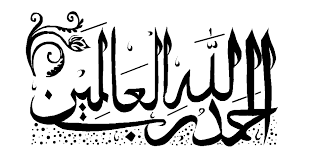 الفهرسمقدمة	3علوم القرآن الكريمأولًا: علوم القرآن الكريم (عام)	4مسارد	8الندوات واللقاءات	9التعليم	9الأسئلة والأجوبة	10المجموعات والبحوث والمقالات	11تاريخ القرآن	12شبهات وردود	12علم المصاحفالمصاحف	13دراسات في المصاحف	13عدد الآيات والسور	14رسم وضبط المصاحف	14أسباب النزولأسباب النزول	18الألفاظ القرآنية (يشمل الاشتقاق، والجوانب اللغوية عامة)الألفاظ (عام)	19الدلالة	20الأصوات	22دراسات صوتية في القراءات	22النحو	23الإعراب	26معاني القرآن	27الصرف	28دراسات لغوية في القرآن	29دراسات لغوية ونحوية في القراءات القرآنية	30دراسات لغوية ونحوية في التفاسير وغيرها	32الغريب	34الألفاظ المعربة	35البلاغة في القرآنالبلاغة في القرآن (عام)	36البلاغة في موضوعات معينة	37البلاغة في تفاسير معينة	38الإعجاز البلاغي	38البيان	39الأسلوب والتعبير	40المتشابه اللفظي	41فقه القرآن آيات الأحكام	44الناسخ والمنسوخ	45العام والخاص	46المبهم	46الظاهر والمؤول	47المشكل، المحكم والمتشابه	47الفقه الإسلامي وأصوله	47علوم التفسيرعلم التفسير	50التأويل	54مناهج التفسير	55أنواع التفسير	58التدبر والتأمل والهدايات: (تدبر سور وأجزاء: في التفسير)	61مقاصد القرآن والسور: أهداف، وأغراض	63السياق والتنسيق والمناسبات بين السور والآيات	67الإسرائيليات	67التفاسير القديمة (يشمل جمع الأقوال في التفسير، والترجيحات، والاستنباطات)	67التفاسير الحديثة: (من وفيات 1300 هـ...)	72مختصرات التفاسير	75تفسير أجزاء وأحزاب	75تفسير سور	76تفسير آيات	78ترجمة معاني القرآن وتفسيره بلغات أخرى	80دراسات في التفسير	81دراسات في التفاسير القديمة	81دراسات في التفاسير الحديثة	84تفاسير الفرق ومناهجها	85شبهات وردود في التفسير	86المفسرون	86القراءات والتجويدالقراءات (علم، عام)	87الأحرف السبعة	91اختيار القراءات	91القراءات السبع أو بعضها	92القراءات العشر (القراءات المتواترة)	99القراءات المتممة للعشر	101القراءات العشر مع زيادات	101القراءات الأربع عشرة وزيادات	101القراءات الشاذة	102القراء	102أسانيد القراءات والتجويد وإجازاتهما	103دفع شبهات عن القراءات	104التجويد (عام)	104التجويد (موضوعات معينة)	109التلاوة والقراءة	112الحفظ والتحفيظ	114مباحث في القرآن آداب القرآن (لقارئيه وسامعيه)	117فضائل القرآن	117أدعية القرآن والتداوي به	118أمثال القرآن	118قصص القرآن	119قصص الأنبياء	120مباحث عامة	122موضوعات قرآنية:الآداب والأخلاق	125الوعظ والإرشاد	126الدعوة	126مباحث خاصة	127السنة والسيرة والصحابة	131العقيدة	132النبوات	136الديانات والفرق	136السير والجهاد	137الجنايات	137الشريعة (نظم الإسلام)	138التصوف	138القرآن وعلوم أخرى:نظريات ومعارف وعلم نفس	139علم الاجتماع	139الإعلام	140المرأة والأسرة	140السياسة والإدارة	141التربية	141العلوم	142الفنون	143الأدب	143التاريخ والحضارة	143إعجاز القرآن:إعجاز القرآن (عام)	144الإعجاز العددي	145الإعجاز العلمي	145موضوعات معينة في الإعجاز العلمي	146أنواع أخرى من الإعجاز	146دفع شبهات ومطاعن عن القرآن الكريم:دفع شبهات ومطاعن (عام)	148كتابات المستشرقين والرد عليهم	149كتابات الحداثيين وغيرهم والرد عليهم	150الفهرس	153